Содержание.Целевой раздел:Пояснительная записка.1.1.1. Особенности развития и особые образовательные потребности дошкольников с ОВЗ.1.1.2.Цели и задачи  адаптированной основной образовательной программы.1.1.3. Приоритетные направления деятельности МБДОУ.1.1.4. Принципы и подходы к формированию АООП.1.2. Планируемые результаты.1.2.1. Целевые ориентиры выпускника МБДОУ детского сада №7 «Ивушка».1.2.2. Целевые ориентиры освоения АООП детьми старшего дошкольного возраста с ОНР III уровня.1.2.3. Целевые ориентиры освоения АООП детьми старшего дошкольного возраста с ОНР IV уровня.2. Содержательный раздел.2.1. Общие положения.2.2. Образовательная деятельность в соответствии с направлениями развития ребенка по пяти образовательным областям.2.3. Взаимодействие взрослых с детьми.2.4. Взаимодействие педагогического коллектива с семьями воспитанников.3. Организационный раздел.3.1. Психолого-педагогические условия развития ребенка.3.1.1. Психолого-педагогический мониторинг.3.2. Организация развивающей предметно-пространственной среды МБДОУ детского сада №7 «Ивушка».3.2.1. Обеспечение предметно-пространственной развивающей среды в группах компенсирующей направленности МБДОУ детского сада №7 «Ивушка».3.3. Кадровые условия реализации АООП МБДОУ детского сада №7 «Ивушка».3.4. Материально-техническое обеспечение АООП МБДОУ детского сада №7 «Ивушка».3.5. Финансовые условия реализации АООП МБДОУ детского сада №7 «Ивушка».3.6. Планирование образовательной деятельности.3.6.1. Учебный план на 2018-19 учебный год МБДОУ детского сада №7 «Ивушка» (коррекционная группа для детей 5-6 лет).3.6.2. Учебный план на 2018-19 учебный год МБДОУ детского сада №7 «Ивушка» (коррекционная группа для детей 6-7 лет).3.6.3. Формы и способы организации логопедических занятий.3.6.4. Методы реализации АООП МБДОУ детского сада №7 «Ивушка».3.6.5. Перспективно-тематический план занятий по развитию фонетико-фонематической стороны речи у детей 5-6 лет.3.6.6. Перспективно-тематический план занятий по развитию лексико-грамматической стороны речи у детей 5-6 лет.3.6.7. Перспективно-тематический план занятий по развитию связной речи у детей 5-6 лет.3.6.8. Перспективно-тематический план занятий по развитию фонетико-фонематической стороны речи у детей 6-7 лет.3.6.9. Перспективно-тематический план занятий по развитию лексико-грамматической стороны речи у детей 6-7 лет.3.6.10. Перспективно-тематический план занятий по развитию связной речи у детей 6-7 лет.3.6.11. Тематическое планирование организованной образовательной деятельности по образовательной программе МБДОУ детского сада № 7 «Ивушка» для детей 5-6 лет.3.6.12. Тематическое планирование организованной образовательной деятельности по образовательной программе МБДОУ детского сада № 7 «Ивушка» для детей 6-7 лет.3.7. Организация режима пребывания детей МБДОУ детского сада №7 «Ивушка».3.8. Перспективы работы по совершенствованию и развитию содержания АООП МБДОУ детского сада №7 «Ивушка».3.8.1. Программа по формированию коммуникативных навыков общения у детей старшего дошкольного возраста с нарушениями речи посредством проективной деятельности учителя-логопеда Джейлани Н.Н.3.8.2. Программа эмоционально-волевого развития старших дошкольников «Волшебная страна внутри нас» педагога-психолога Ефремовой Н.В.3.8.3. Коррекционно-развивающая программа «Технология наглядного моделирования и схематизации как средство развития речи детей старшего дошкольного возраста с ОНР IV уровня» воспитателя Старух М.Г.3.9. Перечень нормативных документов.3.10. Перечень литературных источников.3.11. Приложение.Целевой раздел.Пояснительная записка.Адаптированная основная образовательная программа дошкольного образования (далее АООП ДО) для детей с ограниченными возможностями здоровья (ОВЗ) муниципального бюджетного дошкольного образовательного учреждения детского сада комбинированного вида №7 «Ивушка» г. Минеральные Воды разработана на основании следующих нормативных документов: -Федерального закона «Об образовании в Российской Федерации» от 29 декабря 2012 г. № 273-ФЗ; -Федерального государственного образовательного стандарта дошкольного образования (приказ Министерства образования и науки РФ от 17 октября 2013 г. № 1155); - Конвенции о правах инвалидов (принята резолюцией 61/106 Генеральной Ассамблеи ООН от 13.12. 2006 г.); - Конвенции о правах ребенка (принята ООН 20.11.1989 г. и вступила в силу 02.09.1990 г., РФ 15.09.1990 г.); - Письма Минобразования России от 16.01.2002 г. №03-51ин/23-03 «Об интегрированном воспитании и обучении детей с отклонениями в развитии в дошкольных образовательных учреждениях»; - Письма Минобразования России от 16.04.2001 г. № 29/1524-6 «О концепции интегрированного обучения лиц с ограниченными возможностями здоровья (со специальными образовательными потребностями); - Письма Минобразования России от 27.03.2000 г. №27/901-6 «О психолого- медико-педагогическом консилиуме (ПМПк) образовательного учреждения»; - Письма Минобрнауки России от 18.04.2008 г. №АФ-150/06 «О создании условий для получения образования детьми с ограниченными возможностями здоровья и детьми-инвалидами»;              - СП 2.4.3648-20 «Санитарно-эпидемиологические требования к организациям воспитания и обучения, отдыха и оздоровления детей и молодежи» - Устава МБДОУ детского сада №7 «Ивушка».Адаптированная образовательная программа МБДОУ детского сада комбинированного вида № 7 «Ивушка» обеспечивает языковое, физическое, интеллектуальное, эмоционально-нравственное развитие детей пяти - семи лет с ограниченными возможностями здоровья, что формирует готовность детей к обучению в школе.Данная программа учитывает возрастные особенности и возможности контингента детей, воспитывающихся в образовательном учреждении. Исходя из заключения городской ПМПК, дети получают необходимую коррекцию речевого развития в старшей и подготовительной  логопедических группах.АОО программа рассчитана на реализацию следующим кадровым составом:4 воспитателя группы, 2 учителя – логопеда, 1 педагог-психолог, 2 музыкальных руководителя, 1 инструктор ФЗК и 1 воспитатель по изобразительной деятельности. Содержание образовательного процесса  выстроено в соответствии со следующими программами:- Примерной адаптированной основной образовательной программой для детей с тяжелыми нарушениями речи (общим недоразвитием речи) с 3 до 7 лет. Н.В. Нищевой. Санкт-Петербург, ДЕТСТВО-ПРЕСС, 2015    - Основной образовательной программой дошкольного образования «Детский сад-2100» под редакцией Р.Н. Бунеева. М.: Баласс. 2017г.- Обучение математике в ДОУ. – А.В. Белошистая.- М.: Айрис-пресс 2005г.-Программой художественно-эстетического направления. «Приобщение детей к истокам культуры» О.Л. Князева, М.Д. Маханёва. СПб: «Детство-Пресс»2002г.;-Программой эмоционально-волевого развития старших дошкольников «Волшебная страна внутри нас», «Тренинг по сказкотерапии» под ред. Т.Д. Зинкевич-Евстигнеевой, СПб. «Речь», 2006 г;- Художественно-эстетической программой по изобразительному искусству для дошкольных образовательных учреждений и учебно-воспитательных комплексов «Природа и художник» Т.А. Копцева - М.: ТЦ «Сфера», 2001г. 1.1.1. Особенности развития и особые образовательные потребности дошкольников с ОВЗ.Дошкольники с тяжелыми нарушениями речи — это дети с поражением центральной нервной системы (или проявлениями перинатальной энцефалопатии), что обусловливает частое сочетание у них стойкого речевого расстройства с различными особенностями психической деятельности. Учитывая положение о тесной связи развития мышления и речи (Л. С. Выготский), можно сказать, что интеллектуальное развитие ребенка в известной мере зависит от состояния его речи. Системный речевой дефект часто приводит к возникновению вторичных отклонений в умственном развитии, к своеобразному формированию психики. Для детей с недоразвитием речи характерен низкий уровень развития основных свойств внимания: недостаточная устойчивость внимания, ограниченные возможности его распределения. При относительно сохранной смысловой логической памяти у таких детей заметно снижены вербальная память и продуктивность запоминания. У детей с ОНР часто страдает эмоционально-волевая сфера. В связи с этим у детей наблюдается: - агрессивность, конфликтность;- повышенная впечатлительность, страхи;-неуверенность, чувство угнетённости;-повышенная обидчивость, ранимость.Общее недоразвитие речи рассматривается как системное нарушение речевой деятельности, сложные речевые расстройства, при которых у детей нарушено формирование всех компонентов речевой системы, касающихся и звуковой, и смысловой сторон, при нормальном слухе и сохранном интеллекте. Речевая недостаточность при общем недоразвитии речи у дошкольников может варьироваться от полного отсутствия речи до развернутой речи с выраженными проявлениями лексико-грамматического и фонетико-фонематического недоразвития. В настоящее время выделяют четыре уровня речевого развития, отражающие состояние всех компонентов языковой системы у детей с общим недоразвитием речи (Н.В. Нищева).В настоящее время в нашем учреждении преобладают дети с III и IV уровнем развития речи. Третий уровень речевого развития характеризуется наличием развернутой фразовой речи с элементами лексико-грамматического и фонетико-фонематического недоразвития. Отмечаются попытки употребления даже предложений сложных конструкций. Лексика ребенка включает все части речи. При этом может наблюдаться неточное употребление лексических значений слов. Появляются первые навыки словообразования. Ребенок образует существительные и прилагательные с уменьшительными суффиксами, глаголы движения с приставками. Отмечаются трудности при образовании прилагательных от существительных.  По-прежнему отмечаются множественные аграмматизмы. Ребенок может неправильно употреблять предлоги, допускает ошибки в согласовании прилагательных и числительных с существительными. Характерно недифференцированное произношение звуков, причем замены могут быть нестойкими. Недостатки произношения могут выражаться в искажении, замене или смешении звуков. Более устойчивым становится произношение слов сложной слоговой структуры. Ребенок может повторять трех- и четырехсложные слова вслед за взрослым, но искажает их в речевом потоке. Понимание речи приближается к норме, хотя отмечается недостаточное понимание значений слов, выраженных приставками и суффиксами.  Четвертый уровень речевого развития (Филичева Т. Б.) характеризуется незначительными нарушениями компонентов языковой системы ребенка. Отмечается недостаточная дифференциация звуков: [т-т’-с-с’-ц], [р-р’-л-л’-j] и др. Характерны своеобразные нарушения слоговой структуры слов, проявляющиеся в неспособности ребенка удерживать в памяти фонематический образ слова при понимании его значения. Следствием этого является искажение звуконаполняемости слов в различных вариантах. Недостаточная внятность речи и нечеткая дикция оставляют впечатление «смазанности». Все это показатели не закончившегося процесса фонемообразования. Остаются стойкими ошибки при употреблении суффиксов (единичности, эмоционально-оттеночных, уменьшительно-ласкательных, увеличительных). Отмечаются трудности в образовании сложных слов. Кроме того, ребенок испытывает затруднения при планировании высказывания и отборе соответствующих языковых средств, что обуславливает своеобразие его связной речи. Особую трудность для этой категории детей представляют сложные предложения с разными придаточными. Дети с общим недоразвитием речи имеют по сравнению с возрастной нормой особенности развития сенсомоторных, высших психических функций, психической активности.   1.1.2. Цели и задачи деятельности учреждения по реализации адаптированной образовательной программы определяются на основе актуального состояния развития детей, результатов предшествующей педагогической деятельности, потребностей родителей и социума. Основной целью представленной программы является создание оптимальных средств и условий для эффективного планирования, организации, управления коррекционно-развивающим процессом в МБДОУ. Данная программа позволяет синхронизировать процессы обучения и коррекции, сделать их не противостоящими друг другу, а взаимодополняющими, обогащающими развитие детей. Ребёнок должен получить право стать субъектом собственной жизнедеятельности, увидеть свой потенциал, поверить в свои силы, научиться быть успешным в деятельности. Это в значительной мере облегчит ребёнку переход из детского сада в школу, сохранит и разовьёт интерес к познанию в условиях школьного обучения.             Реализация цели предполагает решение ряда задач:1.   Разработка содержания, обеспечивающего:Коррекцию общего недоразвития речи, фонетико-фонематического недоразвития речи;Развитие эмоциональной сферы;Развитие познавательно-речевой сферы (мышление, воображение, памяти, внимания);Воспитание и гармоничное  развитие личностных качеств ребёнка средствами различных видов искусства;Цельность детского мировоззрения;2. Формирование опыта практической, познавательной, творческой и другой деятельности.3. Формирование опыта самопознания.4. Формирование  у детей интереса и личностного отношения к занятиям физической культурой, гармоничное физическое развитие, охрана здоровья детей и формирование основы культуры здоровья5. Обеспечение эффективного сотрудничества с родителями по реализации адаптированной образовательной программы учреждения.Как результат своей деятельности педагоги рассматривают достижение каждым ребенком уровня речевого развития, соответствующего возрастным нормам, предупреждение возможных трудностей в усвоении школьных знаний, обусловленных речевым недоразвитием, и обеспечивающим его социальную адаптацию и интеграцию в обществе. 1.1.3. Приоритетные направления деятельности МБДОУОсновными приоритетными направлениями в деятельности образовательного учреждения являются: интеллектуальное, художественно-эстетическое развитие и коррекция речевого развития.Интеллектуальное направление реализуется через:-организованную образовательную деятельность;-в режимных моментах через: продуктивную, познавательно-исследовательскую, трудовую, игровую деятельности;-участие в интеллектуальных конкурсах муниципального, краевого и Всероссийского уровней;-проективную деятельность.Художественно-эстетическое направление реализуется через:-организованную образовательную деятельность;-в режимных моментах через: музыкально-художественную, театрализованную, продуктивную, познавательно-исследовательскую, трудовую, игровую деятельности.Коррекция речевого развития реализуется через:-организованную образовательную деятельность;-индивидуальную работу;-в совместной деятельности;- в режимных моментах.1.1.4. Принципы и подходы к формированию АООП.При организации образовательного процесса в АООП учтены принципы интеграции образовательных областей (социально-коммуникативное развитие; познавательное развитие; речевое развитие; художественно-эстетическое развитие; физическое развитие.) в соответствии с возрастными возможностями и особенностями воспитанников. Основу организации образовательного процесса составляет комплексно-тематический принцип с ведущей игровой деятельностью, а решение программных задач осуществляется в разных формах совместной деятельности взрослых и детей, а также в самостоятельной деятельности детей. Занятия для дошкольников по данной программе строятся с использованием проблемно-диалогической технологии, специально адаптированной к возрасту и возможностям детей. Детям не только сообщается новые знания, но и организуется такая их деятельность, в процессе которой они сами делают открытия, узнают что-то новое и используют полученные знания и умения для решения жизненных задач. Для закрепления и повторения полученных знаний программа предусматривает совместную работу педагогов и родителей с детьми в индивидуальных тетрадях-пособиях по курсам и разделам. АООП  предполагает использование следующих современных развивающих технологий в сочетании с вышеобозначенной основной технологией: здоровьесберегающие, проективные, развития творческого мышления, ТРИЗ, логоритмика, сказкотерапия, Арт-терапия.В содержании программы учтены общие и специфические особенности психического развития детей (5 – 7 лет) с общим недоразвитием речи, вариативные формы коррекции отклонений речевого развития. В программе реализованы следующие принципы дошкольной коррекционной педагогики:- принцип развивающего обучения (формирование «зоны ближайшего развития»);- принцип единства диагностики и коррекции отклонений в развитии;- принцип генетический, раскрывающий общие закономерности развития детской речи применительно к разным вариантам речевого дизонтогенеза;-принцип коррекции и компенсации, позволяющий определить адресные логопедические технологии в зависимости от структуры и выраженности речевого нарушения;- деятельностный принцип, определяющий ведущую деятельность, стимулирующую психическое и личностное развитие ребенка с отклонением в речи. 	АООП МБДОУ детского сада №7 «Ивушка» строится на основе общих закономерностей развития детей дошкольного возраста с учетом сензитивных периодов в развитии психических процессов.	Дети различных возрастных категорий могут иметь качественно неоднородные уровни речевого развития. Поэтому при выборе образовательного маршрута, определяемого требованиями  программы, следует учитывать не только возраст ребенка, но и уровень его речевого развития, а также индивидуально-типологические особенности развития ребенка.	Таким образом, разработанная нами в соответствии с ФГОС ДО АООП МБДОУ детского сада №7 «Ивушка» направлена на:	-  охрану и укрепление здоровья воспитанников, их всестороннее (физическое, социально-коммуникативное, познавательное, речевое и художественно-эстетическое) развитие, коррекцию нарушений речевого развития;	-  обеспечение равных возможностей для полноценного развития каждого ребенка в период дошкольного детства независимо от тяжести речевого нарушения;	-  раскрытие потенциальных возможностей каждого ребенка через осуществление индивидуального и дифференцированного подхода в организации всех форм образовательной деятельности и формирование уровня готовности к школе;	-  использование адекватной возрастным, типологическим и индивидуальным возможностям детей с ТНР модели образовательного процесса, основанной на реализации деятельностного и онтогенетического принципов, принципа единства диагностики, коррекции и развития;	- реализацию преемственности содержания общеобразовательных программ дошкольного и начального общего образования;	- обеспечение психолого-педагогической поддержки семьи и повышение компетентности родителей (законных представителей) в вопросах развития и образования, охраны и укрепление здоровья детей.	Целенаправленная и последовательная работа по всем направлениям развития детей с тяжелыми нарушениями речи обеспечивается целостным содержанием программы.1.2.Планируемые результаты.Планируемые результаты освоения АООП предусмотрены в ряде целевых ориентиров.1.2.1. Целевые ориентиры выпускника МБДОУ детского сада №7 «Ивушка»1. Здоровье и физическое развитие: функционально здоров, антропометрические показатели соответствуют возрастной норме, свободно проявляет эмоциональное состояние в движениях, развиты основные виды движений (мелкая и крупная моторика, статическое и динамическое равновесие), умеет бегать. Прыгать, ловить и подбрасывать мяч.2. Социальное развитие: способен вступать в общение со знакомыми взрослыми, избирательно и устойчиво взаимодействует со знакомыми детьми (входит в разнообразные объединения детей по интересам), чувствует настроение близких и сверстников, может оказать эмоциональную поддержку и помощь в случаях затруднения, регулирует свое поведение на основе усвоенных норм и прав, имеет представление о себе и своих возможностях.3. Развитие речи и речевого общения: правильно произносит все звуки родного языка, умеет выделять звуки в слове, говорит простыми распространенными предложениями, правильно строит сложные предложения, составляет связный рассказ по сюжетной картинке, поддерживает диалог, умеет привлечь внимание своей речью, речь лексически богата (обобщающие слова, синонимы, сравнения).4. Познавательное развитие: имеет представление о природе, о рукотворном мире, о своем городе и стране, знаком с культурой быта, задает вопросы, экспериментирует, устанавливает причинно-следственные связи, раскладывает по величине десять и более предметов одинаковой формы, может объединить предметы на основе общих понятий (одежда, обувь, посуда, транспорт и др.),  может запомнить в ситуации дидактической игры 6-7 названий предметов, использует незаконченную фигуру (неполное изображение или недостроенную конструкцию) как деталь сюжетной композиции (в конструировании, рисовании, аппликации), может самостоятельно реализовывать собственные замыслы в игре, реализует замыслы в конструировании и др. продуктивных видах деятельности, использует наглядные модели и символические средства (планы, схемы, цвета) для познания окружающего мира, осуществляет деятельность по образцам и по правилам, может работать в едином темпе с другими детьми в группе.5. Эстетическое развитие: знаком с литературными произведениями (называет пять и более произведений), может сочинить сказку, создает индивидуальные художественные образы с помощью выразительных средств (цвет, композиция, форма, ритм и т. д.) в разных видах изобразительной деятельности, самостоятельно творчески воплощает замысел в рисунке, лепке, аппликации, уверенно владеет техническими навыками и умениями, эмоционально воспринимает музыку, правильно определяет ее настроение, слышит яркие ноты музыкального произведения, динамику развития музыкального образа, может рассказать о том, что он представил во время прослушивания музыкального произведения.6. Развиты следующие базисные качества личности: коммуникативная компетентность, интеллектуальная компетентность, компетентность в плане физического развития, эмоциональность, креативность, произвольность поведения, инициативность, самостоятельность, ответственность, адекватная самооценка, свобода поведения, основанная на компетентности и воспитанности.Наряду с общими подходами к развитию детей дошкольного возраста, основополагающими  выступают целевые ориентиры коррекции речевого развития.1.2.2.Целевые ориентиры освоения АООП детьми старшего дошкольного возраста с ОНР III уровня.Ребёнок:понимает обращённую речь в соответствии с параметрами возрастной нормы;фонетически правильно оформляет звуковую сторону речи;правильно передаёт слоговую структуру слов, используемую в самостоятельной речи;понимает и употребляет слова, обозначающие названия предметов, действий, признаков, состояний, свойств, качеств.использует слова в соответствии с коммуникативной ситуацией;пользуется в самостоятельной речи простыми, распространёнными и сложными предложениями, владеет навыками объединения их в рассказ;владеет элементарными навыками пересказа;владеет навыками словообразования (продуцирует названия существительных от глаголов, прилагательных от существительных и глаголов, уменьшительно-ласкательных и увеличительных форм существительных и пр.);оформляет самостоятельную речь грамматически правильно, в соответствии с нормами языка;использует в спонтанном общении слова различных лексико-граматических категорий;владеет простыми формами фонематического анализа;владеет элементами грамоты: навыками чтения и печатания некоторых букв, слогов, слов и коротких предложений в пределах программы;обладает значительно расширенным активным словарным запасом с последующим включением его в простые фразы;владеет ситуативной речью в общении с другими детьми и со взрослыми.1.2.3. Целевые ориентиры освоения АООП детьми старшего дошкольного возраста с ОНР IV уровня.Ребенок хорошо владеет устной речью:может выражать свои мысли и желания;проявляет инициативу в общении, умеет задавать вопросы, делать умозаключения;употребляет слова, обозначающие личностные характеристики, многозначные;умеет подбирать слова с противоположным и сходным значением;понимает и применяет в речи все лексико-граматические категории слов;владеет навыками словообразования разных частей речи, умеет переносить эти навыки на другой лексический материал;умеет пересказывать сказки, стихи, свободно составляет рассказы, пересказывает, используя как простые распространённые предложения, так и простейшие виды сложносоченённых и сложноподчинённых предложений, с соблюдением связности и целостности высказывания;умеет составлять творческие рассказы;владеет простыми формами фонематического анализа, способен осуществлять сложные формы фонематического анализа, осуществляет операции фонематического синтеза;осознает слоговое строение слова;знает печатные буквы (без употребления алфавитных названий), умеет их воспроизводить;правильно произносит звуки (в соответствии с онтогенезом);воспроизводит слова различной звукослоговой структуры (изолированно и в условиях контекста);владеет словарным запасом, связанным с содержанием эмоционального, бытового, предметного, социального и игрового опыта детей;отражает в речи собственные впечатления, представления, события своей жизни, составляет с помощью взрослого небольшие сообщения, рассказы «из личного опыта».Содержательный раздел.Общие положенияРеализация вышеобозначенных целевых ориентиров развития детей с ОНР осуществляется посредством данной модели:Модель организации учебно-воспитательного процесса в МБДОУ детском саду №7 «Ивушка» в течение дня для детей 5-7 лет.Модель коррекционной работы в логопедических группахОсновные направления деятельности учителя-логопедаОсновные цели: Своевременная, систематическая логопедическая помощь детям с отклонениями в речевом развитии;Консультативно-методическая поддержка родителей воспитанников в организации воспитания и обучения ребёнка;Социальная адаптация детей с отклонениями в развитии и формирование у них предпосылок учебной деятельности.Схема организации работы учителя-логопедаКоррекционная работа учителя-логопедаСовместная коррекционная деятельность учителя-логопеда и воспитателя.Образовательная деятельность в соответствии с направлениями развития ребёнка по пяти образовательным областям.Для детей 5-6 лет:Образовательная область – речевое развитие выдвинуто на первый план, так как овладение родным языком является основным элементом формирования личности. Основные направления коррекционно-развивающей работы в речевом развитии: Развитие словаря: Уточнение и расширение запаса представлений и обеспечение перехода от накопленных представлений и пассивного речевого запаса к активному использованию речевых средств;Расширение объема правильно произносимых существительных- названий предметов, объектов, их частей;Обучение группировке предметов по признакам их соотнесенности и на этой основе развитие понимания обобщенного значения слов, формирование родовых и видовых понятий;Расширение глагольного словаря на основе работы по усвоению понимания действий, выраженных приставочными глаголами; личных и возвратных глаголов;Обогащение активного словаря относительными прилагательными со значением соотнесенности с продуктами питания, растениями, материалами;Расширение понимания значения простых предлогов (в, на, у, под, над, за) и активизация их в речи;Расширение экспрессивной речи притяжательными местоимениями (мой, твой, наш, ваш, его, её), указательными наречиями (тут, здесь, там), количественными и порядковыми числительными (один, два, три, и т.д., первый, второй и т.д.);Закрепление в речи понятия слово и умения оперировать им.Формирование и совершенствование грамматического строя речи:Развитие навыков образования и практического использования в активной речи форм единственного и множественного числа имен существительных, глаголов настоящего времени, прошедшего времени;Совершенствование навыка образования и употребления существительных в косвенных падежах без предлога и с некоторыми простыми предлогами;Совершенствование умения образовывать и использовать в экспрессивной речи существительные с уменьшительно-ласкательными суффиксами;Совершенствование навыков образования и использования в экспрессивной речи глаголов с различными приставками;Формирование умения пользоваться несклоняемыми существительными (пальто, кофе, какао);Развитие фонетико-фонематической системы языка и навыков языкового анализа (развитие просодической речи, коррекция произносительной речи, работа над слоговой структурой и звуконаполняемостью слов, совершенствование фонематического восприятия, развитие навыков звукового анализа и синтеза):Развитие правильного речевого дыхания и длительного речевого выдоха;Воспитание умеренного темпа речи по подражанию педагогу и в упражнениях на координацию речи с движением;Развитие ритмичности речи, её интонационной выразительности, модуляции голоса в специальных игровых упражнениях;Подготовка речевого аппарата к формированию свистящих звуков и шипящих звуков;Формирование правильных укладов свистящих и шипящих звуков, автоматизация поставленных звуков в слогах, словах словосочетаниях, предложениях, потешках, текстах.Закрепление правильного произношения свистящих и шипящих звуков в игровой и свободной речевой деятельности;Совершенствование умения различать длинные и короткие слова, запоминать и воспроизводить цепочки слогов со сменой ударения и интонации, цепочек слогов со стечением согласных;Закрепление понятий звук, гласный звук, согласный звук. Совершенствование умения различать на слух гласные звуки а, у,о, и, выделять из ряда других звуков, подбирать слова на заданный звук, различать гласные и согласные звуки;Совершенствование навыка анализа и синтеза закрытых и открытых слогов (ам, ма), слов из трех звуков;Закрепление представления о букве и о том, чем звук отличается от буквы;Совершенствование навыка составления букв из палочек, выкладывания из шнура и мозаики, лепки из пластилина, нахождение букв в ряду правильно и зеркально изображенных букв.Развитие связной речи и речевого общения:Обучение составлению простых предложений по вопросам, по демонстрации действий, по картине и согласованию слов  в предложении;Совершенствование навыка распространения простого нераспространенного предложения однородными членами;Воспитание активного произвольного внимания к речи, совершенствование умения вслушиваться в обращенную речь, понимать её содержание слышать ошибки в своей и чужой речи;Совершенствование умения  отвечать на вопросы кратко и полно , задавать вопросы, вести диалог, выслушивать до конца;Обучение составлению рассказов-описаний о предметах и объектах по образцу и алгоритму, предложенному плану; связному рассказыванию по серии картинок;Совершенствование навыка пересказа хорошо знакомых сказок («Три медведя») и коротких текстов со зрительной опорой и помощью педагога.Совершенствование умения «оречевлять» игровую ситуацию. Образовательная область «Познавательное развитие»Сенсорное развитие:Совершенствовать умение обследовать предметы разными способами. Развивать глазомер в специальных упражнениях и играх. Учить воспринимать предметы, их свойства; сравнивать предметы; подбирать группу предметов по заданному признаку. Развивать цветовосприятие и цветоразличение, умение различать цвета по насыщенности; учить называть оттенки цветов. Сформировать представление о расположении цветов в радуге. Продолжать знакомить с геометрическими формами и фигурами; учить использовать в качестве эталонов при сравнении предметов плоскостные и объемные фигуры. Развитие психических функций:Развивать слуховое внимание и память при восприятии неречевых звуков. Учить различать звучание нескольких игрушек или детских музыкальных инструментов, предметов-заместителей; громкие и тихие, высокие и низкие звуки. Развивать зрительное внимание и память в работе с разрезными картинками (4—8 частей, все виды разрезов) и пазлами по всем изучаемым лексическим темам. Продолжать развивать мышление в упражнениях на группировку и классификацию предметов по одному или нескольким признакам (цвету, форме, размеру, материалу). Развивать воображение и на этой основе формировать творческие способности. Рекомендуемые игры и упражнения: «Слушай внимательно» (звучание нескольких игрушек)), «Угадай-ка» (высокие и низкие звуки), «Петушок и мышка» (тихие и громкие звуки), «Сложи радугу», «Помоги гномам» (цвета спектра), «Геометрическое домино», «Геометрическое лото», «Круглое домино» и др.  Формирование целостной картины мира. Познавательно-исследовательская деятельность:Расширять представления о родной стране как многонациональном государстве, государственных праздниках, родном городе и его достопримечательностях. Формировать представление о Российской армии и профессиях военных, о почетной обязанности защищать Родину. Совершенствовать умение ориентироваться в детском саду и на участке детского сада. Закрепить и расширить представления о профессиях работников детского сада. Формировать представление о родословной своей семьи. Привлекать к подготовке семейных праздников. Приобщать к участию в совместных с родителями занятиях, вечерах досуга, праздниках. Расширять представления о предметах ближайшего окружения, их назначении, деталях и частях, из которых они состоят; материалах, из которых они сделаны. Учить самостоятельно характеризовать свойства и качества предметов, определять цвет, величину, форму. Расширять представления о профессиях, трудовых действиях взрослых. Формировать представления об инструментах, орудиях труда, нужных представителям разных профессий; о бытовой технике. Учить сравнивать и классифицировать предметы по разным признакам. Формировать первичные экологические знания. Учить детей наблюдать сезонные изменения в природе и устанавливать причинно-следственные связи между природными явлениями. Углублять представления о растениях и животных. Расширять представления об обитателях уголка природы и уходе за ними. Воспитывать ответственность за них. Систематизировать знания о временах года и частях суток. Формировать первичные представления о космосе, звездах, планетах. Рекомендуемые опыты и эксперименты: «Прятки в темноте», «Поймай ветер», «Ветер теплый и холодный», «Погремушки», «Мир меняет цвет», «Тонет-не тонет», «Льдинки», «Поймай солнышко», «Солнечные зайчики», «Как поймать воздух», «Музыкальные звуки», «Город из песка», «Пляшущие человечки» , «Секретики», «Искатели сокровищ», «Хитрая лиса», «Золотой орех», «Минеры и саперы», «Умные» классики»Развитие математических представлений:Формировать навыки количественного и порядкового счета в пределах 10 с участием слухового, зрительного и двигательного анализаторов. Закрепить в речи количественные и порядковые числительные, ответы на вопросы: «Сколько всего? Который по счету?» Совершенствовать навык отсчитывания предметов из большего количества в пределах 10. Учить сравнивать рядом стоящие числа (со зрительной опорой). Совершенствовать навык сравнения групп множеств и их уравнивания разными способами. Познакомить с составом числа из единиц в пределах 5. Формировать представление о том, что предмет можно делить на равные части, что целое больше части. Учить называть части, сравнивать целое и часть. Формировать представление о том, что результат счета не зависит от расположения предметов и направления счета. Формировать навык сравнения двух предметов по величине (высоте, ширине, длине) с помощью условной меры; определять величину предмета на глаз, пользоваться сравнительными прилагательными (выше, ниже, шире, уже, длиннее, короче). Совершенствовать навык раскладывания предметов в возрастающем и убывающем порядке в пределах 10. Учить измерять объем условными мерками. Совершенствовать умение узнавать и различать плоские и объемные геометрические фигуры (круг, овал, квадрат, прямоугольник, треугольник, шар, куб, цилиндр), узнавать их форму в предметах ближайшего окружения. Формировать представление о четырехугольнике; о квадрате и прямоугольнике как его разновидностях. Совершенствовать навыки ориентировки в пространстве и на плоскости. Формировать навыки ориентировки по простейшей схеме, плану. Учить понимать и обозначать в речи положение одного предмета по отношению к другому. Закрепить представления о смене времен года и их очередности, о смене частей суток и их очередности. Сформировать представление о таком временном отрезке, как неделя, об очередности дней недели. Рекомендуемые игры и упражнения: «Монгольская игра», «Колумбово яйцо», «Куб-хамелеон», «Уголки»120; «Найди недостающую фигуру», «Найди такую же», «Заполни пустые клетки», «Кубики для всех», «Собери лестницу», «Найди выход», «Поймай пингвинов», «Лучший космонавт», «Вычислительная машина»121; «Лови, бросай, дни недели называй», «Я начну, а ты продолжи», «Неделя, стройся!»; «Гном строит дом», «Кот и мыши», «Гусеница», «Винни-Пух и его друзья»; «Найди кубик с таким же рисунком», «Измени количество», «Измени фигуру дважды», «По ягоды», «На лесной полянке», «Белые кролики», «Сложи фигуру», «Считаем и размышляем», «Клоуны» и др.  Образовательная область: Художественно-эстетическое развитие.Восприятие художественной литературы:Развивать интерес к художественной литературе, навык слушания художественных произведений, формировать эмоциональное отношение к прочитанному, к поступкам героев; учить высказывать свое отношение к прочитанному. Знакомить с жанровыми особенностями сказок, рассказов, стихотворений. Учить выразительно читать стихи, участвовать в инсценировках. Формировать интерес к художественному оформлению книг, совершенствовать навык рассматривания иллюстраций. Учить сравнивать иллюстрации разных художников к одному произведению. Создавать условия для развития способностей и талантов, заложенных природой.Способствовать выражению эмоциональных проявлений. Конструктивно-модельная деятельность:Совершенствовать конструктивный праксис в работе с разрезными картинками (4—12 частей со всеми видами разрезов), пазлами, кубиками с картинками по всем изучаемым лексическим темам. Развивать конструктивный праксис и тонкую пальцевую моторику в работе с дидактическими игрушками, играми, в пальчиковой гимнастике. Совершенствовать навыки сооружения построек по образцу, схеме, описанию — из разнообразных по форме и величине деталей (кубиков, брусков, цилиндров, конусов, пластин), выделять и называть части построек, определять их назначение и пространственное расположение, заменять одни детали другими. Формировать навык коллективного сооружения построек в соответствии с общим замыслом. Совершенствовать навыки работы с бумагой, учить складывать лист бумаги вчетверо, создавать объемные фигуры (корзинка, кубик, лодочка), работать по готовой выкройке. Продолжать учить выполнять поделки из природного материала. Изобразительная деятельность:Рисование. Совершенствовать изобразительные навыки, умение передавать в рисунке образы предметов и явлений окружающей действительности на основе собственных наблюдений. Учить передавать пространственное расположение предметов и явлений на листе бумаги, движение фигур и объектов. Совершенствовать композиционные умения. Способствовать дальнейшему овладению разными способами рисования различными изобразительными материалами: гуашью, акварелью, цветными карандашами, цветными мелками, пастелью, угольным карандашом. Развивать чувство цвета, знакомить с новыми цветами и цветовыми оттенками, учить смешивать краски для получения новых цветов и оттенков. Учить передавать оттенки цвета при работе карандашом, изменяя нажим. Продолжать знакомить с народным декоративно-прикладным искусством (Полхов-Майдан, Городец, Гжель) и развивать декоративное творчество. Расширять и углублять представления о разных видах и жанрах изобразительного искусства: графике, живописи. Аппликация Совершенствовать навыки работы с ножницами, учить разрезать бумагу на полоски, вырезать круги из квадратов, овалы из прямоугольников; преобразовывать одни фигуры в другие (квадраты и прямоугольники — в полоски и т.п.). Учить создавать изображения предметов, декоративные и сюжетные композиции из геометрических фигур. Лепка Продолжать развивать интерес к лепке, закреплять навыки аккуратной лепки, совершенствовать навыки лепки предметов и объектов (пластическим, конструктивным и комбинированным способами) с натуры и по представлению из различных материалов (глина, пластилин, соленое тесто), передавая при этом характерные особенности и соблюдая пропорции. Формировать умение лепить мелкие детали. Совершенствовать умение украшать поделки рисунком с помощью стеки. Учить создавать сюжетные композиции, объединяя фигуры и предметы в небольшие группы, предавать движения животных и людей. Знакомить детей с особенностями декоративной лепки, учить лепить людей, животных, птиц по типу народных игрушек. Музыкальное развитие.Развивать эмоциональную отзывчивость на музыку, прививать интерес и любовь к ней. Формировать музыкальную культуру, знакомя с народной, классической и современной музыкой; с жизнью и творчеством известных композиторов. Продолжать развивать музыкальные способности, навыки пения и движения под музыку, игры на детских музыкальных инструментах. Слушание (восприятие) музыки Учить различать жанры музыкальных произведений (песня, танец, марш), узнавать музыкальные произведения по вступлению, фрагменту мелодии. Учить различать звуки по высоте в пределах квинты, звучание различных музыкальных инструментов (фортепиано, скрипка, балалайка, баян). Развивать умение слушать и оценивать качество пения и игру на музыкальных инструментах других детей. Пение. Обогащать музыкальные впечатления детей, развивать эмоциональную отзывчивость на песни разного характера. 	Совершенствовать певческие навыки, умение петь естественным голосом, без напряжения в диапазоне от «ре» первой октавы до «до» второй октавы; точно интонировать мелодию, ритмический рисунок, петь слаженно, учить брать дыхание между музыкальными фразами, четко произносить слова, петь умеренно громко и тихо, петь с музыкальным сопровождением и без него. Продолжать формирование навыков сольного пения. Музыкально-ритмические движения Развивать умение ритмично двигаться в соответствии с характером музыки, регистрами, динамикой, темпом. Учить менять движения в соответствии с двух- и трехчастной формой музыки.Развивать умение слышать сильную долю такта, ритмический рисунок.Формировать навыки выполнения танцевальных движений под музыку (кружение, «ковырялочка», приставной шаг с приседанием, дробный шаг). Учить плавно поднимать руки вперед и в стороны и опускать их, двигаться в парах, отходить вперед от своего партнера. Учить пляскам, в которых используются эти элементы. Прививать умение самостоятельно исполнять танцы и пляски, запоминая последовательность танцевальных движений. Учить отражать в движении и игровых ситуациях образы животных и птиц, выразительно, ритмично выполнять движения с предметами, согласовывая их с характером музыки. Игра на детских музыкальных инструментах Отрабатывать навыки игры в ансамбле. Совершенствовать приемы игры на металлофоне и ударных инструментах, активизируя самостоятельность. Учить точно передавать мелодию, ритмический рисунок, одновременно начинать и заканчивать игру. Совершенствовать навык самостоятельного инструментального музицирования. Образовательная область «Социально-коммуникативное развитие»Формирование общепринятых форм поведения.Приобщать детей к моральным ценностям человечества. Формировать нравственное сознание и нравственное поведение через создание воспитывающих ситуаций. Продолжать знакомить с принятыми нормами и правилами поведения, формами и способами общения. Воспитывать честность, скромность, отзывчивость, способность сочувствовать и сопереживать, заботиться о других, помогать слабым и маленьким, защищать их. Учить быть требовательным к себе и окружающим. Прививать такие качества, как коллективизм, человеколюбие, трудолюбие. Формировать представления о правах и обязанностях ребенка. Формирование гендерных и гражданских чувств.Продолжать формирование Я-образа. Воспитывать у мальчиков внимательное отношение к девочкам. Воспитывать в девочках скромность, умение заботиться об окружающих. Воспитывать любовь к родному городу, малой родине, родной стране, чувство патриотизма. Развитие игровой и театрализованной деятельности.Насыщать игрой всю жизнь детей в детском саду. Учить детей самостоятельно организовывать игровое взаимодействие, осваивать игровые способы действий, создавать проблемно-игровые ситуации, овладевать условностью игровых действий, заменять предметные действия действиями с предметами-заместителями, а затем и словом, отражать в игре окружающую действительность. Развивать в игре коммуникативные навыки, эмоциональную отзывчивость на чувства окружающих людей, подражательность, творческое воображение, активность, инициативность, самостоятельность. Учить справедливо оценивать свои поступки и поступки товарищей. Подвижные игры Учить детей овладевать основами двигательной и гигиенической культуры. Обеспечивать необходимый уровень двигательной активности. Совершенствовать навыки ориентировки в пространстве. Учить организовывать игры-соревнования, игры-эстафеты, участвовать в них, соблюдать правила. Способствовать развитию жизненной активности, настойчивости, произвольности поведения, организованности, чувства справедливости. Настольно-печатные дидактические игры Совершенствовать навыки игры в настольно-печатные дидактические игры (парные картинки, лото, домино, игры-«ходилки», головоломки), учить устанавливать и соблюдать правила в игре. Обогащать в игре знания и представления об окружающем мире. Развивать интеллектуальное мышление, формировать навыки абстрактных представлений. Развивать дружелюбие и дисциплинированность. Сюжетно-ролевые игры Обогащать и расширять социальный опыт детей. Совершенствовать способы взаимодействия в игре со сверстниками. Развивать коммуникативные навыки на основе общих игровых интересов. Учить самостоятельно организовывать сюжетно-ролевую игру, устанавливать и соблюдать правила, распределять роли, прогнозировать ролевые действия и ролевое поведение, согласовывать свои действия с действиями других участников игры. Учить расширять игровой сюжет путем объединения нескольких сюжетных линий. Развивать эмоции, воспитывать гуманные чувства к окружающим. Театрализованные игры Развивать умение инсценировать стихи, песенки, разыгрывать сценки по знакомым сказкам. Совершенствовать творческие способности, исполнительские навыки, умение взаимодействовать с другими персонажами. Воспитывать артистизм, эстетические чувства, развивать эмоции, воображение, фантазию, умение перевоплощаться, духовный потенциал. Совместная трудовая деятельность.Расширять представления детей о труде взрослых и его общественном значении, прививать интерес к труду взрослых. Знакомить с профессиями взрослых в разных сферах деятельности, их трудовыми действиями, результатами деятельности. Прививать желание выполнять трудовые поручения, проявлять при этом творчество, инициативу, ответственность. Учить доводить дело до конца, бережно относиться к объектам трудовой деятельности, материалам и инструментам. Совершенствовать навыки самообслуживания. Прививать желание участвовать в хозяйственно-бытовой деятельности, наводить порядок в группе и на участке, выполнять обязанности дежурных по столовой, на занятиях, в уголке природы. Развивать желание заниматься ручным трудом, ремонтировать вместе со взрослыми книги, игры, игрушки; изготавливать поделки из природного материала; делать игрушки для сюжетно-ролевых игр. Формирование основ безопасности в быту, социуме, природе.Учить детей соблюдать технику безопасности в быту, дома и в детском саду, на улицах города, в скверах и парках, в общественных местах, за городом, в лесу, вблизи водоемов. Совершенствовать знание правил дорожного движения, продолжать знакомить с некоторыми дорожными знаками (Дети. Пешеходный переход. Подземный пешеходный переход. Остановка общественного транспорта. Велосипедная дорожка). Продолжать знакомить детей с работой специального транспорта. Познакомить с работой службы МЧС. Закрепить правила поведения с незнакомыми людьми. Закрепить знание каждым ребенком своего домашнего адреса, телефона, фамилии, имени и отчества родителей. Расширять представления о способах взаимодействия с растениями и животными.Закреплять представления о том, что общаться с животными необходимо так, чтобы не причинять вреда ни им, ни себе. Работу в образовательной области «Физическое развитие» осуществляют инструктор по физическому воспитанию при обязательном подключении всех педагогов и родителей дошкольников посредством решения задач:-Осуществлять непрерывное совершенствование двигательных умений и навыков с учетом  возрастных особенностей  (психологических, физических и физиологических) детей шестого года жизни.  -Развивать быстроту, силу, выносливость, гибкость, координированность и точность действий, способность поддерживать равновесие. -Совершенствовать навыки ориентировки в пространстве. -Использовать такие формы работы, как игры-соревнования, эстафеты.  Основные движения:Ходьба, бег. Совершенствовать навыки ходьбы и бега. с различной скоростью, с изменением скорости, челночного бега и др.Совершенствовать умение  ползать на четвереньках с опорой на колени и ладони; «змейкой» между предметами, толкая перед собой головой мяч (расстояние 3–4 м), ползания по гимнастической скамейке на животе, на коленях; ползания по гимнастической скамейке с опорой на колени и предплечья.Прыжки.  Совершенствовать умение выполнять прыжки на двух ногах на месте, с продвижением вперед. Обучать прыжкам разными способами: ноги скрестно – ноги врозь, одна нога вперед – другая назад; перепрыгивать с ноги на ногу на месте, с продвижением вперед. Учить перепрыгивать предметы с места высотой до 30 см, перепрыгивать последовательно на двух ногах 4–5 предметов высотой 15–20 см, перепрыгивать на двух ногах боком вправо и влево невысокие препятствия (канат, мешочки с песком, веревку и т.п.). Обучать впрыгиванию на мягкое покрытие высотой 20 см двумя ногами, спрыгиванию с высоты 30 см на мат. Учить прыгать в длину с места и с разбега; в высоту  с разбега. Учить прыгать через короткую скакалку на двух ногах вперед и назад; прыгать через длинную скакалку: неподвижную (h=3–5 см), качающуюся, вращающуюся; с одной ноги на другую вперед и назад на двух ногах, шагом и бегом. Катание, ловля, бросание.Обучать прокатыванию предметов в заданном направлении на расстояние до 5 м (по гимнастической скамейке, по узкому коридору шириной 20 см в указанную цель: кегли, кубики и т.п.) с помощью двух рук. Совершенствовать умение подбрасывать мяч вверх и ловить его двумя руками и с хлопками; бросать мяч о землю и ловить его двумя руками. Формировать умение отбивать мяч об пол на месте (10–15 раз) с продвижением шагом вперед (3–5 м), перебрасывать мяч из одной руки в другую, подбрасывать и ловить мяч одной рукой (правой и левой) 3–5 раз подряд, перебрасывать мяч друг другу и ловить его из разных исходных положений, разными способами, в разных построениях. Учить бросать вдаль мешочки с песком и мячи, метать предметы в горизонтальную и вертикальную цель (расстояние до мишени  3–5 м). Ритмическая гимнастика.  Совершенствовать умение выполнять физические упражнения под музыку в форме несложных танцев, хороводов, по творческому заданию педагога. Учить детей соотносить свои действия со сменой частей произведения, с помощью выразительных движений передавать характер музыки. Учить детей импровизировать под различные мелодии (марши, песни, танцы).   Строевые упражнения. Совершенствовать умение строиться в колонну по одному, парами, в круг, в одну шеренгу, в несколько кругов, врассыпную. Закрепить умение перестраиваться из колонны по одному в колонну по два, по три, в круг, несколько кругов, из одной шеренги в две. Обучать детей расчету в колонне и в шеренге «по порядку», «на первый, второй»; перестроению из колонны по одному в колонну по два, по три во время ходьбы;размыканию и смыканию с места, в различных построениях (колоннах, шеренгах, кругах), размыканию в колоннах на вытянутые вперед руки, на одну вытянутую вперед руку, с определением дистанции на глаз; размыканию в шеренгах на вытянутые в стороны руки; выполнению поворотов направо и налево, кругом на месте и в движении различными способами (переступанием, прыжками); равнению в затылок в колонне.  Общеразвивающие упражнения. 	Осуществлять дальнейшее совершенствование движений рук и плечевого пояса, учить разводить руки в стороны из положения руки перед грудью; поднимать руки вверх и разводить в стороны ладонями вверх из положения руки  за голову; поднимать вверх руки со сцепленными в замок пальцами; поднимать и опускать кисти; сжимать и разжимать пальцы. Учить выполнять упражнения для развития и укрепления мышц спины, поднимать и опускать руки, стоя у стены; поднимать и опускать поочередно прямые ноги, взявшись руками за рейку гимнастической стенки на уровне пояса; наклоняться вперед и стараться коснуться ладонями пола; Учить наклоняться в стороны, не сгибая ноги в коленях; поворачиваться, разводя руки в стороны; поочередно отводить ноги в стороны из упора присев; подтягивать голову и ноги к груди, лежа; подтягиваться на гимнастической скамейке. Учить выполнять упражнения для укрепления мышц брюшного пресса и ног; приседать, поднимая руки вверх, в стороны, за спину; выполнять выпад вперед, в сторону, совершая движение руками; катать и захватывать предметы пальцами ног. При выполнении упражнений использовать различные исходные положения (сидя, стоя, лежа, стоя на коленях и др.). Учить выполнять упражнения как без предметов, так и различными предметами (гимнастическими палками, мячами, кеглями, обручами, скакалками и др.). Спортивные упражнения.  Учить самостоятельно кататься на двухколесном велосипеде по прямой и с выполнением поворотов вправо и влево.  Спортивные игры.  Формировать умение играть в спортивные игры: городки (элементы), баскетбол (элементы), футбол (элементы), хоккей (элементы). Подвижные игры.Формировать умение участвовать в играх-соревнованиях и играх-эстафетах, учить самостоятельно организовывать подвижные игры.Для детей 6-7 летОбразовательная область «Речевое развитие»Развитие словаря: Расширение, уточнение и активизация словаря на основе систематизации и обобщения знаний об окружающем в рамках изучаемых лексических тем;Пополнение активного словаря существительными с уменьшительными, увеличительными суффиксами, суффиксами единичности;Обогащение экспрессивной речи сложными словами, неизменяемыми словами, словами –антонимами и словами –синонимами;Расширение представления о переносном значении и активизация в речи слов с переносным значением;Обогащение экспрессивной речи прилагательными с уменьшительными суффиксами, относительными и притяжательными прилагательными;Дальнейшее овладение приставочными глаголами;Практическое овладение всеми простыми предлогами и сложными предлогами из-за, из-под;Обогащение экспрессивной речи за счет имен числительных, местоименных форм, наречий, причастий.Совершенствование грамматического строя речи:Совершенствование умения образовывать и употреблять существительные единственного и множественного числа в именительном падеже по всем изучаемым темам;Закрепление умения образовывать и употреблять существительные единственного и множественного числа в косвенных падежах как в беспредложных конструкциях, так и в конструкциях с предлогами по всем изучаемым лексическим темам;Формирование умения образовывать и использовать существительные с увеличительными суффиксами и суффиксами единичности;Закрепление умения согласовывать прилагательные и числительные с существительными в роде, числе, падеже, подбирать однородные определения к существительным;Закрепление умения образовывать и использовать возвратные глаголы, глаголы в разных временных формах;Совершенствование навыков составления простых предложений по вопросам, по демонстрации действия, по картине; распространения простых предложений однородными членами;Совершенствование навыков составления и использования сложносочиненных предложений и сложноподчиненных предложений с придаточными времени;Закрепление навыков анализа простых распространенных предложений без предлогов и с простыми предлогами.Развитие фонетико-фонематической системы языка и навыков языкового анализа и синтеза;Развитие просодической стороны речи (продолжение работа по развитию речевого дыхания, формированию правильной голосоподачи и плавности речи в игровых упражнениях и в свободной речевой деятельности и т.д.)Коррекция произносительной стороны речи (дальнейшая работа по активизации и совершенствованию движений речевого аппарата, продолжение автоматизации правильного произношения всех поставленных звуков в игровой и свободной деятельности, уточнение произношения звуков  р, рь, л, ль в слогах, словах, предложениях и т.д.)Работа над слоговой структурой слова.Развитие фонематического восприятия, навыков звукового анализа и синтеза.Обучение грамоте:Совершенствовать умения печатать буквы, слоги, слова, предложения с пройденными звуками.Закрепление умения выкладывать буквы из палочек, кубиков, мозаики, шнурочка, лепить из пластилина, узнавать буквы с недостающими элементами или зашумленные буквы;Закреплять знания известных правил правописания.Развитие связной речи и речевого общения. Образовательная область «Познавательное развитие» Сенсорное развитие.Развивать органы чувств (слух, зрение, обоняние, осязание, вкус). Совершенствовать умение воспринимать предметы и явления окружающей действительности посредством всех органов чувств, выделять в процессе восприятия свойства и качества, существенные детали и на этой основе сравнивать предметы. Закрепить знание основных цветов и оттенков, обогатить представления о них. Развитие психических процессов.Продолжать развивать все виды восприятия, учить воспринимать и учитывать при сравнении предметов признаки, воспринимаемые всеми органами чувств. Совершенствовать, характер и содержание способов обследования предметов, способность обобщать. Развивать все виды внимания, память, стимулировать развитие творческого воображения, исключать стереотипность мышления. Формирование целостной картины мира и познавательно-исследовательская деятельность.Расширить и обобщить представления об окружающем предметном мире, о свойствах и качествах материалов, из которых сделаны предметы; о процессе производства предметов. Воспитывать уважение к людям труда и результатам их деятельности. Обобщить знания о членах семьи, профессиях родителей, бабушек и дедушек. Сформировать умение называть свое имя и отчество, имена и отчества родителей, бабушек и дедушек; свою дату рождения, домашний адрес и телефон. Расширить и обобщить представления о школе, об учебе. Сформировать интерес к учебе, желания учиться в школе. Расширить представления о бытовой технике; о технических приспособлениях, орудиях труда и инструментах, используемых представителями разных профессий. Углубить представления о транспорте, видах транспорта, труде людей на транспорте. Углубить знание основ безопасности жизнедеятельности. Закрепить знание правил техники безопасности, правил дорожного движения и навык соблюдения правил поведения на улице. Познакомить с адресом детского сада, научить находить детский сад и свой дом на плане (схеме) микрорайона. Закрепить навыки ориентировки в помещении детского сада и на участке. Научить пользоваться планом детского сада и участка. Сформировать представление о школе и школьной жизни. Вызвать стремление учиться в школе. Расширить, углубить и систематизировать представления о родном городе и его достопримечательностях. Вызвать чувство гордости за свой родной город. Сформировать представление о Москве, как столице России; о Российской Федерации, как о Родине, многонациональном государстве. Приобщать к истокам народной культуры. Воспитывать чувство любви к Родине и интерес к событиям, происходящим в ней. Расширить представления о государственных праздниках. Учить находить Россию на глобусе и карте. Углубить и систематизировать элементарные знания о космосе, звездах, планетах, освоении космоса людьми, полетах наших соотечественников в космос. Углублять знания о Российской армии, защитниках Родины. Воспитывать уважение к ним. Систематизировать знания о смене времен года, сезонных изменениях в природе; о жизнедеятельности растений и животных. Воспитывать любовь и бережное отношение ко всему живому. Познакомить с растениями и животными, занесенными в Красную книгу.Закладывать основы экологических знаний, экологической культуры, экологического поведения. Развитие элементарных математических представлений.Количество и счет. Уточнить и расширить представления о количественных отношениях в натуральном ряду чисел в пределах 10. Совершенствовать навыки количественного и порядкового счета в прямом и обратном порядке. Упражнять в счете предметов в разных направлениях. Познакомить с цифрами от 0 до 9.Ввести в речь термин соседние числа. Закрепить навык называния последующего и предыдущего чисел.Научить увеличивать и уменьшать каждое число на 1. Сформировать умение раскладывать число на два меньших. Упражнять в решении и придумывании задач, головоломок. При решении задач учить пользоваться математическими знаками: +, —, =. Познакомить с монетами достоинством 1, 5, 10, 50 копеек, 1 рубль, 5 рублей.Величина. Упражнять в измерениях с помощью условной меры и сравнении предметов по длине, ширине, высоте, толщине, в классификации и объединении их в множество по трем — четырем признакам. Совершенствовать навык измерения объема жидких и сыпучих тел с помощью условной меры. Развивать глазомер. Совершенствовать навык деления целого на 2, 4, 8 равных частей, правильно называть части целого; понимать, что часть меньше целого, а целое больше части. Форма. Совершенствовать навыки распознавания и преобразования геометрических фигур, воссоздания их по представлению, описанию. Закрепить в речи названия геометрических фигур: квадрат, прямоугольник, треугольник, круг, овал; названия объемных геометрических форм: куб, шар, цилиндр. Сформировать представление о многоугольнике. Научить делить квадрат и круг на равные части. Ориентировка в пространстве.  Совершенствовать навыки ориентировки на плоскости и в пространстве. Учить активно использовать слова: вверху, внизу, слева, справа, выше, ниже, левее, правее. Сформировать умение создавать простейшие чертежи, планы, схемы. Ориентировка во времени. Уточнить и расширить представления о временных отношениях. Ввести в активный словарь слова: месяц, неделя. Совершенствовать умение называть дни недели и месяцы года. Закрепить представления об отношениях во времени (минута — час, неделя — месяц, месяц — год). Учить определять время по часам. Развивать чувство времени. Сформировать умение устанавливать возрастные различия между людьми. Образовательная область «Художественно-эстетическое развитие» Восприятие художественной литературы.Развивать интерес к художественной литературе и чтению. Учить высказывать суждения, оценку прочитанного произведения, поступков героев, художественного оформления книги. Развивать чувство языка, обращать внимание детей на образные средства, прививать чуткость к поэтическому слову, любовь к родному языку. Сформировать умение выразительно декламировать стихи. Сформировать умение определять жанр литературного произведения (сказка, рассказ, стихотворение). Совершенствовать навык пересказа небольших рассказов и знакомых сказок по данному или коллективно составленному плану. Обучать пересказу рассказов с изменением лица рассказчика. Развивать творческие способности в инсценировках, играх-драматизациях, театрализованных играх и других видах исполнительской деятельности по сказкам «Теремок», «Царевна-лягушка», «Кот, петух и лиса». Конструктивно-модельная деятельность.Формировать умение рассматривать и анализировать сооружения, здания; определять функции, назначение отдельных частей; предавать особенности сооружений в конструктивной деятельности, самостоятельно находить конструктивные решения. Закреплять умение совместно планировать сооружение постройки, трудиться над сооружением сообща, следовать общему плану. Совершенствовать умение сооружать постройки, объединенные общей темой (железная дорога, городской перекресток и т.п.). Совершенствовать навыки работы с пластмассовыми, деревянными и металлическими конструкторами по схеме и инструкции. Развивать творческое воображение, фантазию при изготовлении поделок из природных материалов. Учить создавать коллективные композиции из природного материала («Лебеди в Летнем саду»182, «Еж, ежиха и ежонок» и др.) Изобразительная деятельность.Развивать эстетическое восприятие, эстетические представления, эстетический вкус.Учить высказывать суждения о произведениях искусства, работах товарищей и собственных произведениях. Развивать творческие способности, фантазию, учить мыслить неординарно. Сформирование представление об индивидуальной манере творчества некоторых художников, графиков, скульпторов. Сформировать умение различать виды русского прикладного искусства по основным стилевым признакам. Рисование Совершенствовать умение рисовать предметы с натуры и по памяти, передавать форму, величину, цвет в рисунке. Формировать умение изображать линию горизонта, линейную перспективу в сюжетном рисовании. Совершенствовать умение передавать движения людей и животных.Совершенствовать технические навыки и умения в создании новых цветовых тонов и оттенков. Расширять представления о декоративном рисовании. Учить применять полученные знания при украшении предметов с помощью узоров и орнаментов. Сформировать навык работы карандашом при выполнении линейного рисунка. Совершенствовать навыки сюжетного рисования. Сформировать навык создания коллективных сюжетных рисунков. Аппликация Совершенствовать умение использовать разные приемы вырезывания и наклеивания, умение составлять узоры и композиции из растительных элементов и геометрических фигур. Обучить технике обрывания в сюжетной аппликации. Научить создавать аппликацию по мотивам народного искусства. Развивать композиционные навыки, чувство цвета, чувство ритма. Формировать умение создавать мозаичные изображения. Лепка Учить создавать объемные и рельефные изображения, используя освоенные ранее разнообразные материалы и разные приемы лепки. Развивать пластичность в лепке. Совершенствовать умение передавать в лепке движения изображаемых объектов.Формировать умение создавать композиции и скульптурные группы из нескольких фигурок. Музыкальное развитие.Формировать у детей музыкальный вкус, знакомя их с классической, народной и современной музыкой. Воспитывать любовь и интерес к музыке, развивая музыкальную восприимчивость, музыкальный слух. Развивать эмоциональную отзывчивость на музыку различного характера, звуковысотный, тембровый и динамический слух, чувство ритма. Формировать певческий голос и выразительность движений. Развивать умение музицировать на детских музыкальных инструментах. Продолжать формировать творческую активность, самостоятельность и стремление применять в жизни знакомый музыкальный репертуар. Слушание (восприятие) музыки Формировать умение вслушиваться, осмысливать музыку и собственные чувства и переживания в процессе восприятия музыки, определять средства музыкальной выразительности, создающие образ. Продолжать учить различать и правильно называть песню, танец, марш; определять части произведения. Знакомить детей с вокальной, инструментальной, оркестровой музыкой. Прививать любовь к слушанию произведений русских, советских и зарубежных композиторов-классиков (М. Глинка, П. Чайковский, Н. Римский-Корсаков, С. Рахманинов, В. А. Моцарт, Р. Шуман, Л. Бетховен, Д. Шостакович, С. Прокофьев, Д. Кабалевский). Пение Совершенствовать сформированные ранее певческие навыки (навыки звукообразования, певческого дыхания, дикции, чистоты вокального интонирования, сольного и ансамблевого пения). Добиваться выразительного исполнения песен различного характера в диапазоне от «до» первой октавы до «ре» второй октавы. Развивать умение самостоятельно начинать и заканчивать песню. Учить самостоятельно находить песенные интонации различного характера на заданный и самостоятельно придуманный текст. Музыкально-ритмические движения Учить самостоятельно придумывать и находить интересные танцевальные движения на предложенную музыку, импровизировать под музыку различного характера, передавать в движении образы животных. Игра на детских музыкальных инструментах Воспитывать потребность в музицировании и чувство радости и удовлетворения от исполнения на слух знакомой мелодии. Продолжать развивать умение играть в ансамбле, небольшие подпевки, русские народные песни, произведения композиторов-классиков. Образовательная область «Социально-коммуникативное развитие» Формирование общепринятых форм поведения.Формировать систему устойчивых отношений к окружающему миру и самому себе. Упражнять детей в нравственных действиях, используя положительные примеры, побуждающие детей к хорошим поступкам. Воспитывать доброжелательное отношение к окружающим, проявляющееся в любви, заботе, внимательности, сопереживании, деликатности. Развивать дружеское отношение к сверстникам, уважительное отношение к старшим. Воспитывать искренность и правдивость. Формировать мотивацию, значимое, заинтересованное отношение к школьному обучению. Формирование гендерных и гражданских чувств.Продолжать работу по половой дифференциации; воспитанию детей, обладающих всеми преимуществами, данными природой каждому из полов. Учить мальчиков и девочек уважать себя, ценить свою половую принадлежность. Формировать чувство любви к родному городу, к России, привязанности к родной земле, преданность Отечеству, своему народу.Приобщать детей к славянской народной культуре. Воспитывать на самобытной культуре русского народа. Развитие театрализованной и игровой деятельности.Подвижные игры Совершенствовать умение самостоятельно организовывать подвижные игры и игры с элементами соревнования, устанавливать правила и следовать им, справедливо оценивать результаты. Развивать навыки ориентировки в пространстве, координацию движений, подвижность, ловкость. Настольно-печатные дидактические игры Совершенствовать навыки игры в настольно-печатные игры, проявлять самостоятельность в организации игр, установлении правил, разрешении споров, оценке результатов. Развивать концентрацию внимания, наблюдательность, память, интеллектуальное мышление. Сюжетно-ролевые игры Совершенствовать умение организовывать сюжетно-ролевую игру, устанавливать и сознательно соблюдать установленные правила, творчески выполнять роли в ходе игры, организовывать взаимодействие с другими участниками игры, самостоятельно выбирать атрибуты, необходимые для проведения игры. Театрализованные игры Развивать духовный потенциал, мотивацию успешности, умение перевоплощаться, импровизировать в играх-драматизациях и театрализованных представлениях по русским народным сказкам «Теремок», «Царевна-лягушка», «Кот, петух и лиса». Совместная трудовая деятельность.Воспитывать трудолюбие, готовность к преодолению трудностей, дисциплинированность, самостоятельность и инициативность, стремление выполнять поручения как можно лучше. Формировать умение работать в коллективе. Расширять представления о труде взрослых, профессиях, трудовых действиях. Воспитывать бережное отношение к результатам чужого труда, отрицательное отношение к безделью. Формирование основ безопасности в быту, социуме, в природе.Закреплять навыки безопасного повеления дома, в детском саду, на прогулочной площадке, на улице, в транспорте, в природной среде. Закреплять правила поведения с незнакомыми людьми. Закрепить знание каждым ребенком домашнего адреса, телефона, имен, отчеств, фамилии родителей. Расширять и закреплять знание правил дорожного движения. Формировать навыки безопасного обращения с бытовыми электроприборами. Расширять представления о способах безопасного взаимодействия с растениями и животными.Работу в образовательной области «Физическое развитие» осуществляют инструктор по физической культуре при обязательном подключении всех остальных педагогов и родителей дошкольников посредством решения задач:-Совершенствовать  жизненно необходимые  виды двигательных действий (ходьбу, бег, лазание, прыжки, ползание и лазание, бросание, ловлю и метание) с учетом этапности развития нервной системы, психики и моторики. -Добиваться развития физических качеств (быстроты, ловкости, гибкости, координации движений, хорошей ориентировки в пространстве, чувства равновесия, умения проявлять силу и выносливость).  -Воспитывать выдержку, смелость, решительность, настойчивость, самостоятельность, инициативность, фантазию, творческие способности, интерес к активной двигательной деятельности и потребности в ней. -Способствовать формированию широкого круга игровых действий.Ходьба и бег. Совершенствовать навыки ходьбы, сформированные в предыдущих группах.Обучать ходьбе приставным шагом вперед и назад, скрестным шагом, выпадами вперед, спиной вперед, притоптывающим шагом. Развивать навыки бега, сформированные в предыдущих группах (бег обычный, на носках; бег с выбрасыванием прямых ног вперед; бег мелким и широким шагом; в колонне по одному, по двое, с заданиями, с преодолением препятствий; с мячом, по доске, по бревну, в чередовании с прыжками, с подлезанием, ходьбой, с изменением темпа, с различной скоростью). Формировать навыки бега на скорость и на выносливость. Учить бегать, сильно сгибая ноги в коленях, широкими шагами (прыжками), спиной вперед; из разных исходных положений; бегать наперегонки парами и группами, со скакалкой; бегать на скорость в играх-эстафетах. Упражнения в равновесии. Формировать навыки ходьбы по гимнастической скамейке приставным шагом, поднимая прямую ногу и делая под ней хлопок; с остановкой посередине и перешагиванием через предмет, с поворотом; с мешочком с песком на голове; по узкой стороне гимнастической скамейки прямо и боком; продвигаясь вперед прыжками на двух ногах по гимнастической скамейке, наклонной доске; спиной вперед, кружения с закрытыми глазами с остановкой, принятием заданной позы. Формировать умение стоять на одной ноге (руки на пояс, руки в стороны; с закрытыми глазами), стоять на носках; то же на повышенной опоре – кубе (h – 30–40 см), гимнастической скамейке. Ползание, лазание. Совершенствовать и закреплять навыки разнообразных способов ползания и лазания. Совершенствовать навыки ползания на четвереньках по гимнастической скамейке и по бревну; ползания на животе и скольжению на спине по гимнастической скамейке, подтягиваясь руками и отталкиваясь ногами, держа ноги неподвижными. Закрепить навыки пролезания в обруч и подлезания под дугу разными способами, подлезания под гимнастическую скамейку, подлезания под несколькими дугами подряд  (h 35–50 см). Продолжать развивать умение лазать по вертикальным и наклонным лестницам, используя одноименные и разноименные движения рук и ног. Закреплять умение переходить с пролета на пролет гимнастической стенки, поднимаясь и спускаясь по диагонали. Прыжки. Совершенствовать навыки выполнения всех видов прыжков, сформированные в предыдущих группах (на двух ногах разными способами, на одной ноге, с чередованием с ходьбой, с поворотом кругом). Формировать умение выполнять прыжки с зажатым между ног мешочком с песком, прыжки через набивные мячи (5–6 последовательно). Совершенствовать навыки выполнения прыжков на одной ноге (на месте, с продвижением вперед, через веревку вперед и назад). Совершенствовать умение спрыгивать в упражнениях с другими видами движений (высота предметов не более 30–40 см). Совершенствовать навыки выполнения прыжков через короткую и длинную скакалки, через большой обруч. Бросание, метание. Совершенствовать и закреплять навыки всех способов катания, бросания и ловли, метания вдаль и в цель. Совершенствовать навыки перебрасывания мяча друг другу из-за головы, снизу, от груди, сверху, из положения сидя, на месте и во время передвижения в парах, через сетку; бросания мяча о землю и ловли его двумя руками, одной рукой, с хлопком, с поворотами; отбивания мяча на месте и с продвижением вперед, змейкой между предметами. Формировать навыки ведения мяча в разных направлениях, перебрасывания набивных мячей; метания  из разных положений в вертикальную, горизонтальную, движущуюся цель, вдаль.  Строевые упражнения. Совершенствовать сформированные ранее навыки выполнения построений и перестроений (в колонну по одному, по двое, по трое, по четыре, в полукруг, в круг, в шеренгу, врассыпную; из одного круга в несколько) на месте и в движении.Совершенствовать умение рассчитываться «по порядку»,  на «первый-второй», равняться в колонне, в шеренге; размыкаться и смыкаться в колонне, в шеренге приставным шагом, прыжком, бегом; выполнять повороты направо, налево, кругом на месте и в движении переступанием, прыжком, по разделениям.  Ритмическая гимнастика. Совершенствовать умение выполнять упражнения под музыку. Содействовать развитию пластичности, выразительности плавности, ритмичности движений. Развивать творчество и воображение.  Общеразвивающие упражнения. Продолжать разучивать и совершенствовать упражнения, развивающие мелкие и крупные мышцы (кистей, пальцев рук, шеи, спины, стопы и др.), связки и суставы разных отдельных частей тела (шеи, рук и плечевого пояса, туловища, ног).  Совершенствовать умение поднимать руки вверх, вперед, в стороны, вставая на носки, отставляя ногу назад на носок; поднимать и опускать плечи; отводить локти назад; выполнять круговые движения согнутыми в локтях руками. Формировать умение вращать обруч одной рукой вокруг вертикальной оси; на предплечье и кисти руки; разводить и сводить пальцы, поочередно соединять все пальцы с большими  (упражнение «Пальчики здороваются»). Совершенствовать умение поворачивать туловище в стороны, наклоняться вперед с поднятыми вверх руками или держа руки в стороны. Формировать умение поднимать обе ноги из упора сидя; садиться из положения лежа на спине и снова ложиться, закрепив ноги; поднимать ноги из положения лежа на спине и стараться коснуться лежащего за головой предмета; прогибаться, лежа на спине; из упора присев переходить в упор на одной ноге. Совершенствовать умение приседать, держа руки за головой; из положения ноги врозь, перенося массу тела с одной ноги на другую; выполнять выпад вперед, в сторону; свободно размахивать ногой вперед-назад, держась за опору.  Спортивные упражнения. Совершенствовать сформированные ранее и развивать навыки езды на двухколесном велосипеде,  самокате, санках; игры в хоккей (элементы). Сформировать навык скольжения по ледяной дорожке на одной ноге; навык скольжения с невысокой горки на двух ногах. Спортивные игры.Совершенствовать навыки игры в футбол (элементы), баскетбол (элементы), бадминтон (элементы), городки (элементы). Формировать навыки игры в настольный теннис (элементы). Подвижные игры. Совершенствовать навыки игры в разнообразные подвижные игры, в игры с элементами соревнования. Взаимодействие взрослых с детьми.                                                            Этапы индивидуального сопровождения ребенка в МБДОУ детском саду №7 «Ивушка»1 этап – постановка проблемы2 этап – уточнение  проблемы3 этап – решение  проблемы1 вариант(в зависимости от уровняречевого недоразвития)2 вариантЗанятия воспитателяВ задачу воспитателя детского сада входит обязательное выполнение требований общеобразовательной программы воспитания и обучения, а также решения коррекционных задач в соответствии с программой логопедической работы, направленных на устранение недостатков в сенсорной, аффективно-волевой, интеллектуальной сферах, обусловленных особенностями речевого дефекта. При этом воспитатель направляет свое внимание не только на коррекцию имеющихся отклонений в умственном и физическом развитии, на обогащение представлений об окружающем, но и на дальнейшее развитие и совершенствование деятельности сохранных анализаторов. Этим создается основа для благоприятного развития компенсаторных возможностей ребенка, что в конечном итоге влияет на эффективное овладение речью. В процессе овладения разными видами деятельности воспитатель должен учитывать индивидуально-типологические особенности детей с нарушениями речи, способствовать развитию восприятия, мнестических процессов, мотивации, доступных форм мышления.Особое внимание должно уделяться развитию познавательных интересов детей. При этом необходимо учитывать своеобразное отставание в формировании познавательной активности, которое складывается у детей под влиянием речевого нарушения, сужения коммуникативных контактов с окружающими, неправильных приемов семейного воспитания и других причин.В задачу воспитателя входит также создание доброжелательной обстановки в детском коллективе, укрепление веры в собственные возможности, снятие отрицательных переживаний, связанных с речевой неполноценностью, формирование интереса к занятиям. Реализация указанных задач возможна на основе хороших знаний возрастных и индивидуальных психофизиологических особенностей детей.Воспитатель должен уметь анализировать различные негативные проявления поведения ребенка, вовремя замечать признаки агрессивности, конфликтности или повышенной утомляемости, истощаемости, пассивности и вялости, в связи с этим предъявлять различные требования, осуществляя личностно ориентированный подход к речи и поведению ребенка. Правильно организованное психолого-педагогическое воздействие воспитателя в значительном большинстве случаев предупреждает появление стойких нежелательных отклонений в поведении, формирует в группе коллективные, социально приемлемые отношения.Развитие речи      Основные задачи воспитателя в области развития речи состоят в следующем:
      1) расширение и активизация речевого запаса детей на основе углубления представлений об окружающем;2) развитие у детей способности применять сформированные умения и навыки связной речи в различных ситуациях общения;3) автоматизация в свободной самостоятельной речи детей усвоенных навыков правильного произношения звуков, звуко-слоговой структуры слова, грамматического оформления речи в соответствии с программой логопедических занятий.Коррекционно-развивающая работа осуществляется в различных направлениях в зависимости от задач, поставленных логопедом. Во многих случаях она предшествует логопедическим занятиям, обеспечивая необходимую познавательную и мотивационную базу для формирования речевых умений, в других случаях воспитатель сосредоточивает свое внимание на закреплении достигнутых на занятиях логопеда результатов.
     	В задачу воспитателя также входит повседневное наблюдение за состоянием речевой деятельности детей в каждом периоде коррекционного процесса. Воспитатель наблюдает за проявлениями речевой активности детей, за правильным использованием поставленных или исправленных звуков в собственной речи дошкольников, усвоенных грамматических форм и т. п. В случае необходимости воспитатель в тактичной форме исправляет речь ребенка. Исправляя ошибку, не следует повторять неверную форму или слово, указав на сам факт ошибки, нужно дать речевой образец и предложить ребенку произнести слово правильно. Важно, чтобы дети под руководством воспитателя научились слышать грамматические и фонетические ошибки в своей речи и самостоятельно исправлять их, для этого воспитатель привлекает внимание ребенка к его речи, побуждает к самостоятельному исправлению ошибок. Если диалог воспитателя с ребенком носит ярко эмоциональный характер, не всегда целесообразно прерывать речь ребенка для исправления ошибок, предпочтительнее использовать «отсроченное исправление». Речь воспитателя должна служить образцом для детей с речевыми нарушениями: быть четкой, предельно внятной, хорошо интонированной, выразительной. Следует избегать при обращении к детям сложных инвертированных конструкций, повторов, вводных слов, усложняющих понимание речи. В обязанности воспитателя входит хорошее знание индивидуальных особенностей детей с недоразвитием речи, по-разному реагирующих на свой дефект, на коммуникативные затруднения, на изменение условий общения. Особое внимание воспитателя должно быть обращено на детей, имеющих в анамнезе четко выраженную неврологическую симптоматику и отличающихся психофизиологической незрелостью. В этих случаях возможно при переходе на более сложные формы речи возникновение запинок, на которых не следует фиксировать внимание детей. О таких проявлениях необходимо незамедлительно сообщить логопеду.Воспитание мотивации к занятиям по развитию речи имеет особое корригирующее значение. Наряду со специальной логопедической работой интерес к языковым явлениям, к соответствующему речевому материалу, к различным формам занятий содействует успешному развитию ребенка, преодолению недостатков речи, закреплению достигнутых результатов.
     	 Воспитатель должен уделять внимание формам работы, стимулирующим инициативу, речевую активность, способствовать снятию отрицательных переживаний, связанных с дефектом.Таким образом, воспитатель обязан хорошо знать реальные и потенциальные способности дошкольников, тщательно изучать, что ребенок умеет делать сам, а что может сделать с помощью взрослого.Процесс усвоения родного языка, совершенствования формируемых на логопедических занятиях речевых навыков тесным образом связан с развитием познавательных способностей, эмоциональной и волевой сферы ребенка. Этому способствует умелое использование всех видов активной деятельности детей: игры, посильный труд, разнообразные занятия, направленные на всестороннее (физическое, нравственное, умственное и эстетическое) развитие.В процессе воспитания важно организовать возможность межличностного общения детей, совместные игры и занятия. У дошкольников при этом формируются и закрепляются не только коммуникативные умения, но и создается положительный фон для регуляции речевого поведения.Основой для проведения занятий по развитию речи служат постепенно расширяющиеся знания детей об окружающей жизни в соответствии с намеченной тематикой («Помещение детского сада», «Профессии», «Одежда», «Посуда», «Продукты питания», «Игрушки», «Осень», «Овощи», «Фрукты» и т. д.).В дидактических играх с предметами дети усваивают названия посуды, одежды, постельных принадлежностей, игрушек. Дошкольники ведут элементарные наблюдения за явлениями природы, выделяют характерные признаки времени года.
      	Собственно речевым навыкам предшествуют практические действия с предметами, самостоятельное участие в различных видах деятельности, активные наблюдения за жизненными явлениями. Каждая новая тема начинается с экскурсии, рассматривания или беседы по картинке. 	Необходимым элементом при прохождении каждой новой темы являются упражнения по развитию логического мышления, внимания, памяти. Широко используется сравнение предметов, выделение ведущих признаков, группировка по ситуации, по назначению, по признакам и т. д., выполнение заданий по классификации предметов, действий, признаков (с помощью картинок).Формирование лексического запаса и грамматического строя на занятиях воспитателя осуществляется поэтапно:а) дети знакомятся непосредственно с изучаемым явлением;б) дети с помощью отчетливого образца речи воспитателя учатся понимать словесные обозначения этих явлений;в) воспитатель организует речевую практику детей, в которой закрепляются словесные выражения, относящиеся к изучаемым явлениям.Значимость перечисленных этапов различна в каждом периоде обучения. Сначала ведущими являются такие формы работы, как ознакомление с художественной литературой, рассматривание картин и беседы по вопросам, повторение рассказов-описаний, использование воспитателем дидактических игр. Особое внимание уделяется обучению детей умению точно отвечать на поставленный вопрос (одним словом или полным ответом). Усложнение речевых заданий соотносится с коррекционной работой логопеда. 	При изучении каждой темы намечается совместно с логопедом тот словарный минимум (предметный, глагольный, словарь признаков), который дети должны усвоить сначала в понимании, а затем и в практическом употреблении. Словарь, предназначенный для понимания речи, должен быть значительно шире, чем для активного использования в речи. Необходимо уточнить с логопедом, какие типы предложений должны преобладать в соответствующий период обучения, а также уровень требований, предъявляемых к самостоятельной речи детей.Развитие речи в процессе формирования элементарных математических представленийВ процессе усвоения количества и счета дети учатся согласовывать в роде, числе и падеже существительные с числительными (одна машина, две машины, пять машин). Воспитатель формирует умение детей образовывать существительные в единственном и множественном числе (гриб —грибы). В процессе сравнения конкретных множеств дошкольники должны усвоить математические выражения: больше, меньше, поровну. При усвоении порядкового счета различать вопросы: Сколько? Который? Какой?, при ответе правильно согласовывать порядковые числительные с существительным.При знакомстве с величиной дети, устанавливая размерные отношения между предметами разной длины (высоты, ширины), учатся располагать предметы в возрастающем или убывающем порядке и отражать порядок расположения в речи, например: шире — уже, самое широкое — самое узкое и т. д.На занятиях дети усваивают геометрические термины: круг, квадрат, овал, треугольник, прямоугольник, шар, цилиндр, куб, учатся правильно произносить их и определять геометрическую форму в обиходных предметах, образуя соответствующие прилагательные (тарелка овальная, блюдце круглое и т. п.).Воспитатель уделяет совершенствованию умения ориентироваться в окружающем пространстве и понимать смысл пространственных и временных отношений (в плане пассивной, а затем активной речи): слева, справа, вверху, внизу, спереди, сзади, далеко, близко, день, ночь, утро, вечер, сегодня, завтра. В связи с особенностями психофизического развития детей с нарушениями речи необходимо специально формировать у них умение передавать в речи местонахождение людей и предметов, их расположение по отношению к другим людям или предметам (Миша позади Кати, перед Наташей; справа от куклы сидит заяц, сзади — мишка, впереди машина и т. п.). Воспитатель закрепляет умение понимать и правильно выполнять действия, изменяющие положение того или иного предмета по отношению к другому (справа от шкафа — стул). При определении временных отношений в активный словарь детей включаются слова-понятия: сначала, потом, до, после, раньше, позже, в одно и то же время.Развитие речи на занятиях по конструированию и изобразительной деятельности      	Занятия проводятся в соответствии с объемом требований, предусмотренных для детского сада общего типа. Для детей, плохо владеющих необходимыми навыками, целесообразно в начале обучения придерживаться требований, предъявляемых к средней группе.
      	Характер организации учебной деятельности и отбор лексического материала на занятиях по конструированию и изобразительной деятельности позволяет воспитателю активизировать и обогащать словарь приставочными глаголами, предлогами и наречиями, качественными и относительными прилагательными.Физическая культура Формирование полноценных двигательных навыков, активная деятельность в процессе конструирования, сюжетной игры, трудовой деятельности, овладение тонко координированными и специализированными движениями рук является необходимым звеном в общей системе коррекционного обучения. В процессе правильно организованных занятий необходимо устранить некоординированные, скованные, недостаточно ритмические движения.
      	Обращается специальное внимание на особенности психомоторного развития детей, которые должны учитываться в процессе занятий (дети с речевой патологией, имеющей органическую природу нарушения, обычно различаются по состоянию двигательной сферы на возбудимых с явлениями отвлекаемости, нетерпеливости, неустойчивости и заторможенных с явлениями вялости, адинамичности).Среди детей с общим недоразвитием речи могут быть дети с дизартрией, имеющие, как правило, остаточные проявления органического поражения центральной нервной системы в виде стертых парезов, приводящих к двигательной неловкости, малому объему движений, недостаточному их темпу и переключаемости.Общекоррегирующие упражненияКоррекция особенностей моторного развития детей осуществляется за счет специальных упражнений и общепринятых способов физического воспитания. Она направлена на нормализацию мышечного тонуса, исправление неправильных поз, развитие статической выносливости, равновесия, упорядочение темпа движений, синхронного взаимодействия между движениями и речью, запоминание серии двигательных актов, воспитание быстроты реакции на словесные инструкции, развитие тонкой двигательной координации, необходимой для полноценного становления навыков письма.Особое внимание уделяется развитию тонкой моторики пальцев рук. Этому служат следующие упражнения:• сжимать резиновую грушу или теннисный мячик; • разгибать и загибать поочередно пальцы из кулака в кулак;• отхлопывать ритм ладонями по столу, затем чередуя положение: ладонь — ребро (одной и двумя руками); • поочередно каждым пальцем отстукивать ритм в заданном темпе по поверхности стола; • перебирать разными пальцами натянутую резинку или шнурок; • отстреливать каждым пальцем поочередно пинг-понговый шарик; • тренировать захват мячей различного диаметра;• вырабатывать переключение движений правой — левой руки (ладонь — кулак, ладонь — ребро ладони и т. п.); • воспроизводить различные позы руки (кулак — ладонь — ребро), пальцев (колечко — цепь — щепоть); • захватывать мелкие предметы небольшого диаметра различными пальцами;• перекатывать ребристый карандаш большим и попеременно остальными пальцами;• выполнять несложные геометрические узоры из мелких деталей (спичек, палочек, мозаики) на основе образца; • обучать детей рациональным приемам захвата крупных и мелких предметов.
     	 Указанные упражнения рекомендуется начинать в медленном темпе, постепенно его ускоряя и увеличивая количество повторений. При этом необходимо следить за четкостью и ритмичностью выполнения, не допускать содружественных движений и нарушения пространственной ориентации.Графические навыкиОвладение графическими навыками — обязательный элемент готовности к обучению письму.
      	Продолжительность выполнения графических заданий не должна превышать 3 минуты.
      	Развитие графических умений происходит постепенно, по мере совершенствования у детей с нарушениями речи зрительного, зрительно-пространственного восприятия, моторных и зрительно-моторных функций.При выполнении графических заданий от леворуких детей не следует требовать быстрых движений из-за отклонений в развитии зрительно-моторной координации. Воспитатель должен убедиться, что ребенок хорошо понял инструкцию, осознает цель задания. Следует позитивно оценивать правильность выполнения графического задания и не подчеркивать проявления моторной неловкости, нарушений кинестетического и зрительного контроля.Для систематической тренировки графомоторных навыков необходимо использовать задания, рекомендованные Общеобразовательной программой воспитания и обучения. При этом время выполнения задания может быть скорректировано с учетом индивидуальных особенностей детей.Развитие речи в связи с усвоением навыков самообслуживания и элементов трудаПри формировании у детей навыков самообслуживания, культурно-гигиенических навыков и элементов труда целесообразно использовать различные речевые ситуации для работы по пониманию, усвоению и одновременно прочному закреплению соответствующей предметной и глагольной лексики (вода, мыло, щетка, полотенце, одежда, умываться, мылить, вытирать, надевать, завязывать — развязывать, грязный — чистый, мокрый — сухой и др.).При осуществлении тех или иных видов деятельности у детей можно сформировать представление о том, какую пользу приносит аккуратность, как складывать одежду, чтобы ее потом легко надеть, в какой последовательности это делать; дать детям представление о понятиях «нижнее белье», «верхняя одежда» и т. д., закрепляя при этом в активной речи необходимый словарный минимум.Не менее важную роль в развитии речи детей играет формирование навыков самообслуживания и элементов труда — дежурства детей, сервировка стола, уборка посуды после еды, раздача материалов и пособий, приготовленных воспитателем для занятия и т. д. Так, при сервировке стола в процессе беседы с детьми нужно постепенно вводить в их речь новые слова, уточнять и закреплять уже знакомые слова и словосочетания, обозначающие посуду, столовые приборы и другие предметы сервировки (тарелка, ложка, вилка, чашка, чайник, скатерть, салфетка и др.). Следует включать задания на преобразование слов с помощью суффикса (сахар — сахарница, хлеб — хлебница). При уборке постелей надо вырабатывать у детей умение в правильной последовательности складывать одеяло, застилать покрывало, ставить подушку и т. д. Кроме того, воспитатель вводит в лексику детей слова-антонимы: застелил — расстелил, быстро — медленно, хорошо — плохо, учит детей обращаться друг к другу за помощью, просить недостающие предметы. Обращается внимание на правильное построение предложений. При подготовке к занятиям полезно давать детям поручения, требующие хорошей ориентировки в пространстве, точное понимание пространственных отношений, обозначаемых предлогами (в — на — под; за — из — до; через — между — из-под — из-за и т. п.) и наречиями (сверху, сбоку, вперед и т. д.) с опорой на наглядность, а затем и без нее.Дети должны назвать необходимые предметы, составить правильную фразу, используя предикативную лексику, соответствующую данной речевой ситуации. Если дети затрудняются, воспитатель должен им помочь актуализировать ранее изученную тематическую лексику. Также важно использовать производимые ребенком действия для употребления соответствующих глаголов, определений, предлогов. Воспитатель стимулирует переход от словосочетаний и предложений к постепенному составлению детьми связных текстов.  Одно из основных мест в развитии речи детей занимает ручной труд в детском саду. Дети изготавливают различные поделки, игрушки, сувениры и т. д. В процессе работы в непринужденной обстановке воспитатель побуждает их пользоваться речью: называть материал, из которого изготавливается поделка, инструменты труда, рассказывать о назначении изготавливаемого предмета, описывать ход своей работы. Дети учатся различать предметы по форме, цвету, величине.СИСТЕМА РАБОТЫ ПЕДАГОГА-ПСИХОЛОГА ПО РАЗВИТИЮ ПОЗНАВАТЕЛЬНЫХ ПСИХИЧЕСКИХ ПРОЦЕССОВ И ЭМОЦИОНАЛЬНО-ЛИЧНОСТНОЙ СФЕРЫ ДОШКОЛЬНИКОВМодель взаимодействия учителя-логопеда с участниками образовательного процесса при коррекции речевых нарушений воспитанников.В целом, логопедическая работа с детьми дошкольного возраста подчиняется общей логике развертывания коррекционно-образовательного процесса и, следовательно, может быть представлена в виде алгоритма с разбивкой на ряд этапов, которые для достижения конечного результата – устранения недостатков в речевом развитии дошкольников – реализуются учителем-логопедом и педагогами МБДОУ в строго определенной последовательности. 2.4. Взаимодействие педагогического коллектива с семьями воспитанников.Каждый ребёнок, имеющий те или иные отклонения в развитии, нуждается в эффективной и скоростной реабилитации, позволяющей ребенку преодолеть нарушения развития, при этом он должен справиться со своими трудностями в максимально короткие сроки, чтобы «догнать» в развитии детей, не имеющих отклонений. Это возможно лишь при условии формирования вокруг каждого такого ребёнка единого коррекционно-развивающего пространства, поддерживать которое призваны не только логопед и воспитатели группы МБДОУ, но и родители.	Семья – это естественное пространство (речевое, воспитательное, развивающее), которое окружает малыша с момента его появления и оказывает решающее влияние на всестороннее развитие ребёнка. Именно в силу приоритетной роли семьи в процессе воздействия на развитие ребёнка учитель-логопед привлекает родителей в союзники в деле преодоления нарушений речевого развития дошкольников. Важно, чтобы родители чётко представляли цель своей деятельности, были вооружены необходимым инструментарием для предстоящей работы, основную часть которой составляют специальные знания необходимые для понимания механизма своего влияния на ребёнка и практические умения по оказанию действенной помощи в коррекции его развития.Результатом взаимодействия являются достижения качества дошкольной подготовки, прогнозирование школьных успехов ребёнка и выработка рекомендаций для родителей по его дальнейшему сопровождению. Система работы с семьёйПлан работы с родителями в старшей логопедической группе на 2022-2023 уч.годПлан работы с родителями в подготовительной логопедической группе на 2022-2023 уч.годОрганизационный раздел.Психолого-педагогические условия развития ребёнка.Психолого-педагогическое обеспечение:1. Педагогами МБДОУ обеспечиваются индивидуально-дифференцированные условия развития ребёнка (оптимальный режим учебных нагрузок).2. Обеспечение психолого-педагогических условий:- образовательный процесс имеет коррекционную направленность; - учитываются  индивидуальные особенности ребёнка;- образовательный процесс строится на основе сочетания  игровой  и познавательной деятельности;-соблюдается комфортный психоэмоциональный режим; -используются современные педагогические технологии.3. Обеспечиваются специализированные условия:-выдвижение комплекса специальных задач обучения, ориентированных на воспитанников с ОНР; -использование специальных методов, приёмов, средств обучения, ориентированных на особые образовательные потребности детей; -дифференцированное и индивидуализированное обучение с учётом специфики нарушения развития ребёнка; -комплексное воздействие на обучающегося, осуществляемое на индивидуальных и подгрупповых коррекционных занятиях.4. Созданы здоровьесберегающие условия:-оздоровительный режим, -укрепление физического и психического здоровья, -профилактика физических, умственных и психологических перегрузок воспитанников, -соблюдение санитарно – гигиенических правил и норм.5. Все дети с ОНР, независимо от степени выраженности нарушений их развития, вовлекаются  в проведение воспитательных, культурно-развлекательных, спортивно-оздоровительных и иных досуговых мероприятий.Также необходимым условием реализации АООП для детей с ТНР (ОНР III, IV уровней) является проведение комплексного психолого-педагогического обследования:-Направления обследования раскрывают целостную картину речевого, физического и психического развития ребенка: его двигательной, познавательной и эмоционально-волевой сфер, осведомленности (знаний о себе и окружающей действительности), умений и навыков в тех видах деятельности, в которые он включается, особенностей поведения и общения, условий воспитания в семье.-Содержание обследования непосредственно связано с содержанием логопедической работы и работы по образовательным областям, что позволяет более точно составлять программу обследования конкретной группы воспитанников, видеть уровень их актуального развития и прогнозировать расширение «зоны ближайшего развития» каждого ребенка.-Организация обследования позволяет получить наиболее полные, точные и объективные сведения об имеющихся на момент проведения обследования особенностях, а также о возможностях развития, в том числе и речевого, каждого воспитанника. Поскольку личность ребенка не только развивается, но и раскрывается в процессе деятельности, обследование строится на основе широкого использования диагностических возможностей игры и других видов детской деятельности, которые в дошкольном возрасте очень тесно связаны с игрой.-Оценка результатов обследования обеспечивает возможность выявить и зафиксировать даже незначительные изменения в развитии каждого ребенка по всем изучаемым параметрам, которые отражают динамику овладения программным содержанием. В соответствии с этим в оценке отражается как количественная, так и качественная характеристика происходящих изменений.-Фиксирование результатов обследования является удобным, относительно простым, не требует от педагога большого количества сил и времени. Форма отражения результатов четко и наглядно представляет информацию о динамике развития каждого ребенка как в течение одного учебного года, так и в течение всего времени пребывания в дошкольном учреждении. Кроме этого, форма фиксирования результатов предусматривает их конфиденциальность (приложение №1 паутинка )Комплексное психолого-педагогическое обследование каждого ребенка с ТНР (ОНР III, IV уровней) является основным средством осуществления мониторинга его достижений и необходимым условием успешности логопедической и общеразвивающей работы, организуемой в каждой возрастной группе.Мониторинговое обследование динамики развития и уточнения направлений коррекционно-развивающей работы  проводится два раза в год:-   первый (в начале учебного года) позволяет разработать оптимальную для всей группы и для каждого ребенка программу логопедической и общеразвивающей работы;-  второй (в конце учебного года) дает полное представление о динамике развития ребенка в течение года и на этой основе позволяет наметить общие перспективы дальнейшей логопедической и общеразвивающей работы с ним.Если необходимо выяснить, какие трудности испытывает ребенок с нарушением речи при освоении АООП, в январе проводится промежуточный мониторинг для оценки образовательных достижений и корректировки коррекционно-образовательных маршрутов.Психолого-педагогическое обследование является важнейшим условием создания и реализации в МБДОУ индивидуальных коррекционно-образовательных программ.В учреждении создана служба – ПМПк (психолого-медико-педагогический консилиум), осуществляющая психолого-медико-педагогическое сопровождение детей с нарушением речи, которая ведет ребенка  на протяжении всего периода его обучения. В службу сопровождения входят специалисты: учителя-логопеды, педагог-психолог, инструктор по физической культуре, музыкальные руководители МБДОУ. Задачи службы: определение условий образования и воспитания, необходимых детям с речевыми проблемами, отслеживание динамики результатов, выпуск в школу с дальнейшими рекомендациями.  3.1.1. Психолого-педагогический мониторингМониторинг развития речиДиагностика речевого развития детей проводится 3 раза в год: - Первичное обследование (1-2 неделя сентября)  выявляет у детей речевые нарушения, определяет методы и приемы работы.- Промежуточная диагностика (конец декабря - начало января) показывает динамику работы над коррекцией речевых нарушений.- Итоговая диагностика (3-4 неделя мая) показывает результат работы за год.Результаты мониторинга заносятся в итоговую сводную таблицу. При составлении диагностических материалов нашей коррекционной программы были использованы следующие диагностические материалы:-Н.В. Нищева «Система углубленного логопедического обследования ребенка с тяжелым нарушением речи (общим недоразвитие речи)  5-7 лет» Санкт-Петербург, ДЕТСТВО-ПРЕСС, 2015    - Е.П.Кольцова, О.А.Романович "Психоречевая диагностика детей 3-7 лет",-Волгоград: Учитель, 2012.- О. Б. Иншакова «Альбом для логопеда», изд. «Владос», Москва, 1998 г.-  «Диагностика нарушений речи у детей и организация логопедической работы в условиях дошкольного образовательного учреждения» СПб, изд. «Детство-Пресс», 2000 г.-  «Методы обследования речи детей (пособие по диагностике речевых нарушений) под редакцией Г.В.Чиркиной изд. «Аркти»,  Москва,  2003 г. 	Диагностическое обследование детей с нарушениями речи.1.Словарь:Номинативный словарь (слова- обобщения, части предмета);Предикативный словарь (кто что делает, кто как голос подает);Атрибутивный словарь (цвет, форма предмета);Антонимы;Синонимы;2. Грамматический строй речи:Множественное число существительных;Существительные в родительном падеже;Согласование числительных с существительными;Согласование существительных с прилагательными;Употребление предлогов;Словообразование (сущ. с уменьшительно-ласкательными суффиксами, относительные прилагательные, притяжательные прилагательные, приставочные глаголы, родственные слова);3.Связная речь:Составление предложений по картинкам;Составление рассказа по сюжетной картинке;Составление рассказа по серии сюжетных картинок;Пересказ рассказа;Составление рассказа-описания предмета;Составление творческого рассказа;4. Фонетика( звукопроизношение)Произношение звуков в любых речевых ситуациях;5.Фонетико-фонематическая система языка, навыки звукового анализа и синтеза и результатов обучения элементам грамоты:Языковой анализ и синтез ( выделение звука из слова, выделение ударного гласного в начале слова, определение первого согласного звука в слове, определение последнего звука в слове, определение последовательности звуков в слове, определение количества звуков в слове, определение количества слов в предложении, определение количества слогов в слове);Фонематический слух;Знание букв;Чтение;Графическое письмо;                                  Критерии оценок коррекционной логопедической работыВсе результаты мониторинга заносятся в индивидуальную речевую карту (приложение № 2), и, соответственно, в сводную таблицу динамики речевого развития (приложение №3)Критерии оценки освоения детьми 5-6 лет образовательной программы МБДОУ, развития базовых качеств личности и психических познавательных процессов. «Познавательное развитие»     ФЭМП.Умение выделять и выражать в речи признаки сходства и различия отдельных предметов и совокупностей.Умение объединять группы предметов выделять часть, устанавливать взаимосвязь между частью и целым.Умение находить части целого и целое по известным частям.Умение сравнивать группы предметов по количеству с помощью составления пар, уравнивать их двумя способами.Умение считать в пределах 10 в прямом и обратном порядке, правильно пользоваться порядковыми и количественными числительными.Умение сравнивать, опираясь на наглядность, рядом стоящие числа в пределах 10. Умение называть для каждого числа в пределах 10 предыдущие и последующие числа.Умение определять состав чисел первого десятка на основе предметных действий.Умение соотносить цифру с количеством предметов.Умение измерять длину предметов с помощью мерки, располагать предметы в порядке увеличения и в порядке уменьшения их длины, ширины, высоты.Умение узнавать и называть квадрат, круг, треугольник.Умение в простейших случаях разбивать фигуры на несколько частей и составлять целые фигуры из их частей.Умение выражать словами местонахождения предмета, ориентироваться на листе клетчатой бумаги( вверху, внизу, справа, слева, посредине).Умение называть части суток, последовательность дней в неделе, последовательность месяцев в году.«Художественно-эстетическое развитие» Изодеятельность.Рисование.Умение изображать формы (треугольные, овальные, круглые) и линии (прямые, волнистые, ломаные)Умение объединять предметы одним сюжетом, выдерживая основы перспективы.Умение владеть изобразительным материалом (кисть, карандаш, акварель, гуашь) Умение применять в работе  цвета спектра, смешивать и получать их оттенки: холодных и тёмных тонов. Умение владеть выразительными средствами (цвет, форма, композиция) Умение дополнять изображение элементами, придающими выразительность, индивидуальность работе.  Умение самостоятельно выполнять  поставленную задачу в соответствии с возрастом.Аппликация.Умение детей правильно работать ножницами (делать резы серединой лезвия).Умение выполнять косые срезы по предварительно отмеченной линии сгиба.Умение вырезать круглые и овальные формы, путём срезания уголков, поворачивая бумагу. Умение схематически выкладывать изображение предметов. Умение составлять несложный сюжет в аппликации. Умение владеть обрывной аппликацией, осуществляя процесс по контуру формы. Умение вырезать симметричные фигуры по трафарету из бумаги, сложенной вдвое. Умение самостоятельно выполнять поставленную задачу в соответствии с возрастом.Лепка. Умение лепить конструктивным способом (из отдельных частей) Умение лепить из целого куска используя приёмы вытягивания, защипывания, разрезания. Умение выполнять приём сглаживания лепных предметов. Умение декорировать лепные предметы для выразительности образа(цветной пластилин, бусы, бисер, крупа и т.д.Умение самостоятельно выполнять поставленную задачу в соответствии с возрастом. «Физическое развитие»	Моторика:Статическое равновесие:Стоять на одной ноге с закрытыми глазами в течение 15 сек. (поочерёдно правой, левой ногой) руки по швам: бедро свободной ноги параллельно бедру опорной (слегка отведённой о него), а голень согнута под прямым углом к бедру.Динамическое равновесие:Пройти по скамейке, перешагивая один за другим набивные мячи, руки на поясе.	Физические качества:Силовая выносливостьПодъём из положения лёжа на спине (руки за головой):Мальчики: 12-25 раз         Девочки: 11-20 раз ГибкостьНаклон вперёд из положения стоя: Мальчики: 4-7   Девочки: 7-10	Основные виды движения:1. Бег на 10 м с хода, сек.Мальчики:2,5-2,1    Девочки: 2,6-2,22. Прыжок в длину с местаМальчики: 72-122    Девочки: 68-1103. Бросок набивного мяча весом 1 кг из-за головыМальчик: 175-300  Девочки: 170-2804. Отбивание мяча одной рукой не менее 10 раз подряд (левой, правой рукой)«Художественно-эстетическое развитие»Критерии оценки освоения детьми  5-6 лет образовательной программыпо музыкальному воспитанию.Слушание Умение различать жанры музыкальных произведений (марш, танец, песня)Умение выделять средства музыкальной выразительности , пользуясь музыкальной терминологией.Умение различать мажорное и минорное звучание.Умение различать звучание музыкальных инструментов.Умение различать звуки по высоте (в пределах квинты).Умение воспринимать произведение трёхчастной формы.Знание композиторов- классиков.Уметь различать и правильно пользоваться понятиями: F (форте), P (пиано); mF (мецце форте); mP (мецце пиано).Пение Умение петь без напряжения, выразительно, прочно владея певческими навыками.Умение петь плавно, лёгким звуком.Умение при пении произносить отчётливо слова, своевременно начинать и заканчивать песню.Умение петь в сопровождении музыкального инструмента и без него.Умение чисто интонировать мелодию и петь в ансамбле.Игра на музыкальных инструментах:1.Умение играть по одному и в ансамбле на различных музыкальных инструментах.Ритмические движения:Умение ритмично и эмоционально двигаться в соответствии с различным характером музыки.Умение самостоятельно менять движения в соответствии с трёхчастной формой музыкального произведения и музыкальными фразами. Умение выполнять танцевальные движения (поочерёдно  выбрасывание ног вперёд в прыжке, полуприседание с выставлением ноги на пятку, шаг на всей ступне на месте, с продвижением вперёд и в кружении.Проявление творчества:Умение мимикой и жестами выражать различные эмоциональные состояния.Умение самостоятельно инсценировать содержание песен, хороводов, действовать, не подражая друг другу.Умение самостоятельно придумывать варианты образных движений.«Познавательное развитие» по курсу «Здравствуй, мир».Знания детей  о:элементарных правилах поведения в городе и природе; о правилах личной безопасности; о службах помощи; свой адрес, название страны, города и края; родственные отношения; об особенностях и традициях русского народа, о праздниках; о культурных традициях Кавказских Минеральных Вод;  о сезонных изменениях в природе; об условиях необходимых для роста растений; основные трудовые действия библиотекаря, почтальона, пожарного и т.д.; зимующих птиц.Имеют представление о:о правилах поведения в общественных местах; о строении своего тела; о погоде в разных частях света в разное время года; о растительном и животном мире разных частей света; об образе жизни людей в других странах; о народных промыслах; о трёх состояниях вещества на примере воды.Имеют обобщённое представление о: животных, растениях, сезонных явлениях.Умение устанавливать простейшие причинно-следственные связи, различать и называть деревья и кустарники по коре, листьям и плодам;Пользоваться календарём погоды; Ухаживать вместе со взрослыми за растениями и животными  ближайшего окружения;Соблюдать осторожность, оказавшись в новых жизненных ситуациях.«Речевое развитие»  по курсу «Введение в художественную литературу».Обладают следующими умениями:Слушать и слышать художественный текст;Эмоционально, активно реагировать на содержание литературных произведений, сопереживать, сочувствовать литературным героям;Слушать чтение рассказов воспитателя вместе с группой сверстников;Выполнять игровые действия соответствующие содержанию текста;Отвечать на элементарные вопросы по содержанию текста и иллюстрации;Запоминать отдельные слова, выражения из текста;Выражать своё отношение к прочитанному, услышанному;Пересказывать основное содержание текста по зрительной опоре;Восстанавливать последовательность содержания с помощью зрительных опор;Узнавать и называть некоторые литературные жанры. «Познавательное развитие» по разделу  «Конструирование и ручной труд».Знают правила работы с различными природными материалами.Знают правила работы с рисунками, готовыми выкройками, шаблонами, трафаретами и чертежами.Умеют:При работе с бумагой сгибать лист гармошкой, в четверо, в разных направлениях;Анализировать предстоящую работу и определять последовательность действий;Выполнять работы по условиям и по замыслу;Усложнять , преобразовывать работу;Правильно использовать шаблоны, трафареты и готовые выкройки в работе;Анализировать свою работу;Поддерживать порядок на рабочем месте. «Социально-коммуникативное развитие»Знают:Что все люди отличаются друг от друга внешностью и поведением, но обладают схожими чертами (строение тела, эмоции);Что родители есть не только у людей, но и у животных и растений;Название эмоциональных состояний человека;Собственные возможности и характерные особенности;Способы эмоциональной поддержки сверстника, взрослого;Что причинами конфликта могут быть противоположные интересы, чувства, взгляды, какие существуют возможные решения конфликтов.Могут:Понимать друг друга, осознавать собственную ценность и ценность других людей;Проявлять уверенность в отношениях со сверстниками и взрослыми;Видеть друг  в друге сходные черты и различия;Проявлять эмпатию и толерантность;Описывать своё настроение, понимать настроение других;Осознавать какое чувство испытывают другие по отношению к их поступкам;Выражать свои чувства и понимать чувства другого;Пользоваться терминами, обозначающими различные эмоциональные состояния человека;Делиться своими переживаниями, чувствами, впечатлениями;Анализировать и оценивать конфликтные ситуации, правильно реагировать на них;Находить конструктивное решение конфликта. «Социально-коммуникативное развитие» игровая деятельность.Характер игровых действий:Переход к ролевым действиям, отображающим социальные функции людей. Выполнение роли:	Роли распределяются до начала игры; дети придерживаются своей роли на протяжении всей игры.Развитие сюжета в воображаемой ситуации:	Цепочка игровых действий, объединённых одним сюжетом, соответствующим реальной логике действий взрослых.Базовые качества личности.Компетентность ИнтеллектуальнаяЭкспериментирование в любом виде деятельности, устанавливает причинно-следственные связи.Умеет обобщать любые сведения, группировать предметы на основе общих признаков.Осведомлённость в разных сферах (мир, природа), умение планировать.Свободно владеет родным языком, имеет представление о языковой действительности.Социальная.Понимает разное отношение взрослого и сверстников к нему, выбирает линию поведения.Умеет видеть настроение окружающих, учитывает пожелание сверстников.Коммуникативная.Свободно общается со взрослыми и сверстниками, выражает свои чувства и намерения вербальными  и невербальными способами.Проявляет уверенность в себе и имеет чувство собственного достоинства.Умеет отстаивать свою позицию в совместной деятельности.Физическая.В совершенстве владеет своим телом, имеет представление о своём физическом облике.Имеет представление о здоровье, умеет заботиться о нём, осознанно владеет культурно-гигиеническими навыками.Креативность.Решение одной и той же задачи разными способами.ЭмоциональностьБогатство и глубина переживаний.Сдержанность эмоций.Чувство эмпатии.Инициативность Умение выбирать занятие по желанию.Легко включается в разговор.Может продолжить интересное дело.Свобода поведения.Внутренняя раскованность, открытость в общении.Искренность в выражении чувств.Правдивость.Осторожность, поминает причинно-следственные связи в разных жизненных ситуациях.Выполнение выработанных правил поведения.Самостоятельность и ответственность.Способность самостоятельно, без помощи взрослого решать различные задачи в различных видах деятельности.Стремление хорошо выполнять порученное дело, испытывая чувство удовлетворения.Произвольность .Волевая регуляция поведения.Преодоление желаний, если они противоречат установленным нормам.Проявляет волевые усилия в ситуации выбора.Умение преодолевать трудности (терпение, настойчивость).Может сдерживать себя, высказывать просьбы, предложения, несогласие.ОЦЕНКА УРОВНЯ РАЗВИТИЯ ПСИХИЧЕСКИХ ПОЗНАВАТЕЛЬНЫХ ПРОЦЕССОВ Внимание:1.Умение  последовательно сравнивать две картинки и находить отличия.Восприятие:1.Умение восстанавливать образ предмета по фрагменту.2. Умение узнавать объект независимо от цвета.3 Умение выстраивать ряды по возрастанию и ослаблению признака.4. Умение понимать соразмерность геометрических орнаментов.Визуальное мышление:1.  Умение находить простые закономерности.Интуитивное мышление:1.Умение выделять существенный признак, опираясь на зрительное и слуховое восприятие.2. Умение обобщать предметы, используя классификационный признак.Слуховая память:1.Умение запомнить и воспроизвести ряд из четырех односоставных, логически не связанных слов. (из 9 предложенных).Зрительная память:1. Умение запомнить и воспроизвести  четыре  элемента (образные картинки, цифры, буквы) из 16 предложенных.Критерии оценки освоения детьми 6-7 летобразовательной программы МБДОУ, развития базовых качеств личности и психических познавательных процессов.«Познавательное развитие»  ФЭМП.Умение продолжить заданную закономерность с одним-двумя изменяющимися признаками, найти нарушения закономерности. Умение самостоятельно составить ряд, содержащий некоторую закономерность.Умение сравнивать числа в пределах десяти с помощью наглядного материала и устанавливать, насколько одно число больше или меньше другого. Умение использовать для записи сравнения знаки больше, меньше, равно.Умение выполнять сложение и вычитание чисел в пределах десяти на основе предметных действий.Умение записывать сложение и вычитание с помощью знаков: плюс, минус, равно.Умение использовать числовой отрезок для присчитывания и отсчитывания одной или нескольких единиц.Умение  непосредственно сравнивать предметы по длине, массе, объему (вместимости), площади.Умение практически измерять длину и объем различными мерками (шаг, локоть, стакан и т.д.). Представление об обще принятых единицах измерения этих величин: сантиметр, литр, килограмм.Умение наряду с квадратом, кругом и треугольником, узнавать и называть прямоугольник, многоугольник, шар, куб, параллелепипед (коробку), цилиндр, конус, пирамиду, находить в окружающей обстановке предметы сходные по форме.Умение по заданному образцу конструировать более сложные фигуры из простых.Проявляют интерес к головоломкам, развивающим играм.«Художественно-эстетическое развитие» Изодеятельность.Рисование .Умение изображать все геометрические формы и линии.Умение объединять предметы одним многоплановы сюжетом, выдерживая основы перспективы.  Умение владеть изобразительным материалом (кисть, карандаш, акварель, восковой мелок, карандашная пыльца) Умение применять в работе цвета спектра, смешивая их и получая оттенки.Умение владеть выразительными средствами: цвет, форма, композиция.Умение дополнять изображение разнообразным количеством предметов для выразительности и индивидуальности образа.   Умение использовать в работе различные техники изображения (монотипия, по-сырому и т.д.) Умение самостоятельно выполнять  поставленную задачу в соответствии с возрастом. Аппликация.       Умение правильно работать ножницами, делать резы срединой и концом лезвия. Умение делать косые срезы по предварительно отмеченной линии сгиба. Умение вырезать круглые и овальные формы. Умение владеть техникой обрывной аппликации, получая круг и овал из квадрата и прямоугольника без прорисовки. Умение вырезать из бумаги, сложенной  гармошкой, несколько одинаковых деталей. Умение вырезать ломаные, округлые, волнистые полоски из бумаги, сложенной несколько раз пополам. Умение выполнять многоплановую сюжетную и пейзажную композицию.  Умение выполнять силуэтное вырезывание по представлению.Умение самостоятельно выполнять поставленную задачу в соответствии с возрастомЛепка.      Умение лепить комбинированным способом.	Умение лепить из целого куска используя приёмы вытягивания, защипывания,       разрезания.      Умение создавать многофигурные композиции.      Умение украшать предметы способом налепа и декорировать бусами, бисером и т.д.	Умение самостоятельно выполнять поставленную задачу в соответствии с возрастом. «Речевое развитие » Курс «По дороге к Азбуке»Лексика.Количественное наращивание словаря и свободное его использование.Свободное использование разных групп слов и их частей по тематике (части тела, профессии, животные, мебель, транспорт, посуда, одежда и т.д.).Употребление антонимов.Употребление прилагательных, глаголов, наречий.Конструирование словосочетаний и предложений с новыми словами.Грамматический строй речи.Умение употреблять предлоги простые и сложные.Умение употреблять существительные во множественном числе.Умение составлять словосочетания  и предложения.Умение согласовывать слова в словосочетаниях (сущ. с  прил., числит.)Умение употреблять сущ. в различных падежных конструкциях.Фонематический слух и звуковая культура речи.Умение дифференцировать понятие звук и буква.Умение узнавать и называть буквы русского алфавита.Владение способами произнесения звука и знание условного обозначения звука.Умение классифицировать звуки: согласные и гласные, твёрдые и мягкие, звонкие и глухие согласные.Умение выделять звук в начале, конце и средине слова. Умение определять положение звука в слове.Умение выделять в слове гласные звуки, согласные, твёрдые, мягкие, звонкие и глухие согласные.Умение проводить звуковой анализ состава слогов и слов.«Чтение» и составление слогов и слов с помощью условных звуковых обозначений.Связная речьУмение отвечать на вопросы, задавать их и вести диалог.Умение подробно пересказывать текст по зрительной опоре.Умение составлять рассказ-описание, рассказ по сюжетной картинке, по серии картинок.Умение оценивать собственное речевое поведение и поведение другого.Умение ориентироваться в разных ситуациях общения.Умение владеть своим голосом и интонацией.Умение внимательно слушать собеседника, адекватно реагируя на речь говорящего.Развитие мелкой моторики1. Умение штриховать и обводить по контуру.«Физическое развитие»Моторика :Статическое равновесие:Стоять на цыпочках с закрытыми глазами в течение 10 сек. Ноги плотно вместе:  пятки и носки сомкнуты; руки вытянуты по швам.Динамическое равновесие:Пройти на полупальцах по скамейке с мешочком на голове, руки в стороны,  в удобном для ребёнка темпе, без остановок.Физические качестваСиловая выносливостьПодъём из положения лёжа на спине (руки за головой):Мальчики: 15-30 раз       Девочки: 14-28 раз ГибкостьНаклон вперёд из положения стоя: Мальчики: 5-8   Девочки: 8-12	ОСНОВНЫЕ  ВИДЫ  ДВИЖЕНИЯ:1. Бег на 30 м со старта, сек.Мальчики:7,2-6,0    Девочки: 7,2-6,12. Прыжок в длину с местаМальчики: 85-130    Девочки: 83-1233. Бросок набивного мяча весом 1 кг из-за головыМальчик: 220-350  Девочки: 190-3304. Подбрасывать мяч вверх двумя руками, поймать с хлопком 10 раз. «Художественно-эстетическое развитие» Музыка.Слушание Узнавать мелодию Государственного гимна РФ.Умение определять какому жанру принадлежит прослушанное произведение (марш, песня, танец) и на каком из известных инструментов оно исполняется.Умение различать структуру произведения (запев, припев, вступление)Умение определять направление движения, общее настроение, характер в целом и его частей.Умение выделять отдельные средства выразительности (темп, динамику, тембр)Умение слышать в музыке изобразительные моменты и определять мажор и минор.ПениеУмение чисто интонировать мелодию.Умение правильно сохранять положение корпуса при пении относительно свободно артикулируя и правильно распределять дыхание.Умение петь выразительно индивидуально и коллективно в сопровождении и без него.Игра на музыкальных инструментах1.Исполнять сольно и в ансамбле на ударных и звуковысотных детских музыкальных инструментах несложные песни и мелодии. Ритмические движенияУмение выразительно и ритмично двигаться в соответствии с разнообразным характером музыки.Умение выполнять танцевальные движения (шаг с притопом, приставной шаг с приседанием, пружинящий шаг, боковой галоп, переменный шаг)Умение ритмично выполнять движения с предметами (шарами, обручами, цветами и т.д.)Проявление творчества:Умение придумывать  варианты образных движений.Умение инсценировать игровые песни.Умение мимикой и жестами выражать различные эмоциональные состояния. «Познавательное развитие» по курсу «Здравствуй, мир».Знания детей  о:элементарных правилах поведения в городе и природе; о правилах личной безопасности; о службах помощи; свой адрес, название страны, города и края; родственные отношения; об особенностях и традициях русского народа, о праздниках; о культурных традициях Кавказских Минеральных Вод;  о сезонных изменениях в природе; об условиях необходимых для роста растений; основные трудовые действия библиотекаря, почтальона, пожарного и т.д.; зимующих птиц.Имеют представление о:о правилах поведения в общественных местах; о строении своего тела; о погоде в разных частях света в разное время года; о растительном и животном мире разных частей света; об образе жизни людей в других странах; о народных промыслах; о трёх состояниях вещества на примере воды.Умеют устанавливать простейшие причинно-следственные связи, различать и называть деревья и кустарники по коре, листьям и плодам;Интересуются новым, неизвестным в окружающем мире, участвовать в решении проблемных ситуаций.Умеют пользоваться календарём погоды; Ухаживают  вместе со взрослыми за растениями и животными  ближайшего окружения;Соблюдают осторожность, оказавшись в новых жизненных ситуациях.«Речевое развитие» по курсу «Введение в художественную литературу».Обладают следующими умениями:Слушать и слышать художественный текст;Эмоционально, активно реагировать на содержание литературных произведений, сопереживать, сочувствовать литературным героям;Слушать чтение рассказов воспитателя вместе с группой сверстников;Выполнять игровые действия соответствующие содержанию текста;Отвечать на элементарные вопросы по содержанию текста и иллюстрации;Запоминать отдельные слова, выражения из текста;Выражать своё отношение к прочитанному, услышанному;Пересказывать основное содержание текста по зрительной опоре;Восстанавливать последовательность содержания с помощью зрительных опор;Узнавать и называть некоторые литературные жанры. «Познавательное развитие» по разделу «Конструирование и ручной труд».Знают правила работы с различными природными материалами.Знают правила работы с рисунками, готовыми выкройками, шаблонами, трафаретами и чертежами.Проявляют интерес к изготовлению игрушек-самоделок, простейших механизмов и моделей.Умеют:При работе с бумагой сгибать лист гармошкой, в четверо, в разных направлениях;Анализировать предстоящую работу и определять последовательность действий;Выполнять работы по условиям и по замыслу;Усложнять, преобразовывать работу;Правильно использовать шаблоны, трафареты и готовые выкройки в работе;Анализировать свою работу;Поддерживать порядок на рабочем месте.«Социально-коммуникативное развитие»Знают:Что все люди отличаются друг от друга внешностью и поведением, но обладают схожими чертами (строение тела, эмоции);Что родители есть не только у людей, но и у животных и растений;Название эмоциональных состояний человека;Собственные возможности и характерные особенности;Способы эмоциональной поддержки сверстника, взрослого;Что причинами конфликта могут быть противоположные интересы, чувства, взгляды, какие существуют возможные решения конфликтов.Могут:Понимать друг друга, осознавать собственную ценность и ценность других людей;Проявлять уверенность в отношениях со сверстниками и взрослыми;Видеть друг  в друге сходные черты и различия;Проявлять эмпатию и толерантность;Описывать своё настроение, понимать настроение других;Осознавать какое чувство испытывают другие по отношению к их поступкам;Выражать свои чувства и понимать чувства другого;Оценивать собственные поступки и поступки своих товарищей с позиции нравственных представлений;Делиться своими переживаниями, чувствами, впечатлениями;Анализировать и оценивать конфликтные ситуации, правильно реагировать на них;Находить конструктивное решение конфликта. «Социально-коммуникативное развитие» Игровая деятельность.Характер игровых действий:	Отображение в игровых действиях отношений между людьми (подчинение, сотрудничество). Техника игровых действий условна Выполнение роли:	Не только роли, но и замысел игры проговаривается детьми до её начала.Развитие сюжета в воображаемой ситуации:	Сюжет держится на воображаемой ситуации; действия разнообразны и соответствуют реальным отношениям между людьми.Базовые качества личности.КомпетентностьИнтеллектуальнаяЭкспериментирование в любом виде деятельности, устанавливает причинно-следственные связи.Умеет обобщать любые сведения.Развито речевое планирование.Группировка  предметов на основе общих признаков.Осведомлён в разных сферах жизни (окружающий мир, природа, здоровье).Свободное владение родным языком.Элементарные представления о языковой действительности.Обращает внимание на новые, необычные черты объекта, строит догадки.Социальная.Понимание ребёнком разного отношения к нему окружающих.Выбор ребёнком соответствующих линий поведения.Умение считаться с мнением и желанием других.Способность устанавливать контакты со сверстниками.Коммуникативная.Свободный диалог со взрослыми и сверстниками.Выражение своих чувств и намерений с помощью речи и других средств.Уверенность в себе.Чувство собственного достоинства.Умение отстоять позицию в совместной деятельности.Физическая.Потребность в двигательной активности.Имеет представление о своём физическом облике.Имеет представление о здоровье, умеет заботиться о нём,  владеет культурно-гигиеническими навыками.Физические данные.КреативностьОригинальность: способность придумывать нестандартные, уникальные, необычные идеи и решения.Вариативность: способность предлагать несколько вариантов решения поставленной задачи.Гибкость: способность применять разнообразные подходы и стратегии при решении проблем, готовность и умение рассматривать имеющуюся информацию с разных точек зрения.Подвижность: способность быстро генерировать поток идей, возможных решений, подходящих объектов.ЭмоциональностьБогатство и глубина переживаний, разнообразие их проявлений.Сдержанность эмоций.Предчувствие собственных переживаний и переживаний других людей, связанных с событиями.Развитость чувства эмпатии, умение поставить себя на место другого.ИнициативностьУмение выбирать занятие по желанию.Легко включается в разговор.Может продолжить интересное дело.Принимает живое, заинтересованное участие в образовательном процессе.Свобода поведенияВнутренняя раскованность, открытость в общении.Искренность в выражении чувств.Правдивость.Осторожность, поминает причинно-следственные связи в разных жизненных ситуациях.Выполнение выработанных правил поведения (в детском саду, на улице, в транспорте), правил дорожного движения.Самостоятельность и ответственностьСпособность решать различные задачи в разных видах деятельности без помощи взрослого. Стремление хорошо выполнять порученное дело, испытывая чувство удовлетворения.В продуктивной деятельности сам находит способы и средства для реализации замысла.Самостоятельно находит ответы на вопросы.ПроизвольностьВолевая регуляция поведения.Преодоление желаний, если они противоречат установленным нормам.Проявляет волевые усилия в ситуации выбора.Умение преодолевать трудности (терпение, настойчивость).Может сдерживать себя, высказывать просьбы, предложения, несогласие.ОЦЕНКА УРОВНЯ РАЗВИТИЯ ПСИХИЧЕСКИХ ПОЗНАВАТЕЛЬНЫХ ПРОЦЕССОВ Внимание:1. Умение  произвольно удерживать внимание.Восприятие:1.Умение восстанавливать образ предмета по фрагменту.2. Умение узнавать объект независимо от цвета.3 Умение выстраивать ряды по возрастанию и ослаблению признака.4. Умение понимать соразмерность геометрических орнаментов.Визуальное мышление:1.  Умение находить простые закономерности.Интуитивное мышление:1.Умение выделять существенный признак, опираясь на зрительное и слуховое восприятие.2. Умение обобщать предметы, используя классификационный признак.Слуховая память:1.Умение запомнить и воспроизвести ряд из четырех односоставных, логически не связанных слов. (из 9 предложенных).Зрительная память:1. Умение запомнить и воспроизвести  четыре  элемента (образные картинки, цифры, буквы) из 16 предложенных.МОДЕЛЬ ВЫПУСКНИКА МБДОУ ДЕТСКОГО САДА №7 «ИВУШКА»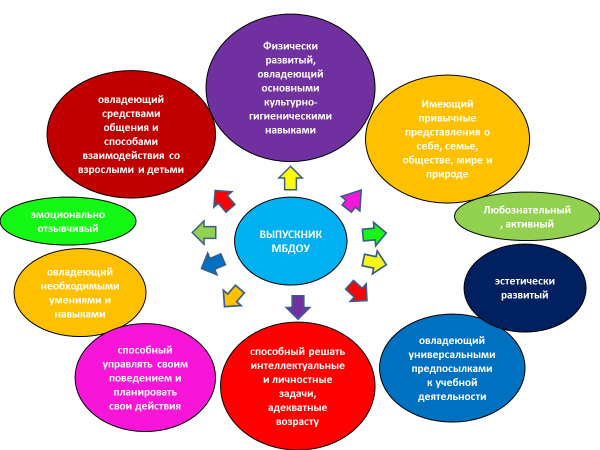 3.2.Организация развивающей предметно-пространственной среды МБДОУ детского сада №7 «Ивушка».Обеспечение предметно-пространственной развивающей среды в группах компенсирующей направленностиМБДОУ детского сада №7 «Ивушка»Кадровые условия реализации АООП  МБДОУ детского сада №7 «Ивушка»Реализацию АООП МБДОУ детского сада №7 «Ивушка» обеспечивает следующий кадровый состав.3.4. Материально-техническое обеспечение АООП  МБДОУ детского сада №7 «Ивушка»ЦЕЛИ:   формирование  у детей интереса и личностного отношения к занятиям физической культурой, гармоничное физическое развитие, охрана здоровья детей и формирование основы культуры здоровья через решение следующих специфических задач:Развитие физических качеств (скоростных, силовых, гибкости, выносливости и координации);Накопление и обогащение двигательного опыта детей (овладение основными видами движения);Формирование у воспитанников потребности в двигательной активности и физическом совершенствовании.Сохранение и укрепление физического и психического здоровья детей:Воспитание культурно-гигиенических навыков:Формирование начальных представлений о здоровом образе жизни.ЦЕЛИ:   освоение первоначальных представлений социального характера и включение детей в систему социальных отношений,  формирование основ безопасности жизнедеятельности и предпосылок экологического сознания (безопасности окружающего мира),  формирование положительного отношения к труду, овладение конструктивными способами и средствами взаимодействия с окружающими людьми через решение следующих задач:Развитие игровой деятельности детей;Приобщение к элементарным общепринятым нормам и правилам взаимоотношения со сверстниками и взрослыми (в том числе моральным);Формирование гендерной, семейной, гражданской принадлежности, патриотических чувств, чувства принадлежности к мировому сообществу.Формирование представлений об опасных для человека и окружающего мира природы ситуациях и способах поведения в них;Приобщение к правилам безопасного для человека и окружающего мира природы поведения;Передача детям знаний о правилах безопасности дорожного движения в качестве пешехода и пассажира транспортного средства;Формирование осторожного и осмотрительного отношения к потенциально опасным для человека и окружающего мира природы ситуациям.Развитие трудовой деятельности;Воспитание ценностного отношения к собственному труду, труду других людей и его результатам;Формирование первичных представлений о труде взрослых, его роли в обществе и жизни каждого человека.Развитие свободного общения со взрослыми и детьми;Всех компонентов устной речи детей (лексической стороны, речи – диалогической и монологической форм) в различных формах и видах детской деятельности;Практическое овладение нормами речи.ЦЕЛИ: Развитие у детей познавательных интересов, интеллектуальное развитие детей через решение следующих задачСенсорное развитие;Развитие познавательно- исследовательской и продуктивной (конструктивной) деятельности;Формирование элементарных математических представлений;Целостной картины мира, расширение кругозора детей.ЦЕЛИ:   формирование интереса к эстетической стороне окружающей действительности, удовлетворение потребности детей в самовыражении. развитие музыкальности детей, способности эмоционально воспринимать музыку через решение следующих задач:Развитие продуктивной деятельности детей ( рисование, лепка, аппликация, художественный труд);Развитие детского творчества;Приобщение к изобразительному искусству.Развитие музыкально-художественной деятельности;Приобщение к музыкальному искусству;При обследовании детей используются пособия по диагностике речевых нарушений: 1. Пособие по диагностике речевых нарушений/ Под общ. ред. проф. Г.В. Чиркиной. - 3-е изд., доп. - М.: АРКТИ, 2003. 2.Психоречевая диагностика детей 3-7 лет. авт.- составители Е.П.Кольцова, О.А.Романович.- Волгоград:Учитель,2012.3.Волкова Г.А. «Методика психолого-логопедического обследования детей с нарушением речи. Вопросы дифференциальной диагностики». – СПб, 2006. 4. Диагностика нарушений речи у детей и организация логопедической работы в условиях дошкольного образовательного учреждения: Сб. методических рекомендаций. СПб.: Детство-пресс, 2001. 5.Альбом по развитию речи. В.С.Володина- М.:ЗАО "Росмэн-пресс", 2005.6. Диагностика развития и воспитания дошкольников в образовательной системе "Школа - 2100", "Детский сад - 2100" М.В. Корепанова, Е.В. Х7. "Практический материал для проведения психолого-педагогического обследования детей» Забрамная С.Д., Боровик О.В. М: Владос, 2001Финансовые условияФинансирование АООП ИБДОУ детского сада №7 «Ивушка» осуществляется из фондов регионального и муниципального бюджета в соответствии с распоряжением президента РФ, Министерства образования, местных органов власти, а так же Федеральными законами.Начисление финансовых средств и освоение финансирования МБДОУ проводится согласно утверждённому годовому финансово-хозяйственному плану.Финансовое обеспечение реализации АООП МБДОУ детского сада №7 «Ивушка» опирается на исполнение расходных обязательств, обеспечивающих государственные гарантии прав на получение общедоступного и бесплатного дошкольного общего образования. Объем действующих расходных обязательств отражается в  муниципальном задании МБДОУ, реализующем данную программу.Муниципальным заданием установлены  показатели, характеризующие качество и объем муниципальной услуги по предоставлению общедоступного бесплатного дошкольного образования, а также по уходу и присмотру за детьми в муниципальных организациях и порядок ее оказания. Адаптированная основная образовательная программа дошкольного образования служит основой для определения показателей качества соответствующей муниципальной услуги.Учредитель, в лице Управления образования администрации Минераловодского городского округа, финансирует МБДОУ, выделяя субсидии на выполнение муниципального задания (п.2 и 4 ст.69.2, ч.2 ст.161 Бюджетного кодекса РФ) Расходы  на реализацию АООП: - расходы на оплату труда работников, реализующих образовательную программу дошкольного общего образования;- расходы, связанные  непосредственно с организацией образовательно-воспитательного процесса (на приобретение учебных и методических пособий, средств обучения, игр, игрушек и т.д.);- оплата коммунальных услуг;-питание детей;-капитальные расходы;-иные затраты на обеспечение образовательного процесса.Источником формирования имущества и финансирования групп компенсирующей направленности являются:-Бюджетные средства;-Внебюджетные средства, добровольные пожертвования физических и юридических лиц;-Другие источники в соответствии с действующим законодательством.Планирование образовательной деятельности.  3.6.1. Учебный план на 2022-2023 учебный год МБДОУ детского сада №7 «Ивушка» (коррекционная  группа для детей 5-6- лет)                   по примерной адаптированной основной образовательной программе для детей с тяжелыми нарушениями речи (общим недоразвитием речи) с 3 до 7 лет,  автор Н.В. Нищева    по основной общеобразовательной программе  дошкольного образования «Детский сад - 2100» под редакцией Р.Н. Бунеева , Учебный план на 2022-2023 учебный год МБДОУ детского сада №7 «Ивушка» (коррекционная  группа для детей 6-7 лет)                   по примерной адаптированной основной образовательной программе для детей с тяжелыми нарушениями речи (общим недоразвитием речи) с 3 до 7 лет,  автор Н.В. Нищева    по основной общеобразовательной программе  дошкольного образования «Детский сад - 2100» под редакцией Р.Н. Бунеева,  Формы и способы организации логопедических занятий.Основными формами работы в группе являются фронтальные, подгрупповые и индивидуальные занятия с детьми со сходными речевыми нарушениями. Методы реализации АООП МБДОУ детского сада №7 «Ивушка»Перспективно-тематический план занятий по развитию фонетико-фонематической стороны речи у детей 5-6 лет1 период обучения (сентябрь, октябрь, ноябрь)2 период обучения (декабрь, январь, февраль)3 период обучения (март, апрель, май)Всего:62 занятияПерспективный тематический план занятий по развитиюлексико-грамматической стороны речи у детей 5-6 лет                       1	период обучения (сентябрь, октябрь, ноябрь)2	период обучения (декабрь, январь, февраль)3 период обучения (март, апрель, май)Всего: 31 занятиеПерспективно-тематический план занятий по развитиюсвязной речи у детей 5-6 лет                       1	период обучения (сентябрь, октябрь, ноябрь)2	период обучения (декабрь, январь, февраль)3	период обучения (март, апрель, май) Всего: 33 занятияПерспективно-тематический план занятий по развитию фонетико-фонематической, стороны речи у детей 6-7 лет1 период обучения (сентябрь, октябрь, ноябрь)2 период обучения (декабрь, январь, февраль)3 период обучения (март, апрель, май)Всего:92 занятияПерспективно- тематический план занятий по развитиюлексико-грамматической стороны речи у детей 6-7 лет                       1	период обучения (сентябрь, октябрь, ноябрь)2	период обучения (декабрь, январь, февраль)3 период обучения (март, апрель, май)Всего: 33 занятияПерспективный тематический план занятий по развитиюсвязной речи у детей 6-7 лет                       1	период обучения (сентябрь, октябрь, ноябрь)2	период обучения (декабрь, январь, февраль)3	период обучения (март, апрель, май)Всего: 33 занятияТематическое планирование организованной образовательной деятельности по Образовательной программе МБДОУ детского сада №7 № Ивушка» для детей 5-6 лет Сентябрь «Диагностика»                                                                                                                                                                                     Сентябрь «Диагностика»                                                                                                                     Сентябрь                                                             Сентябрь «Кто я»                                Октябрь «Родная страна»                             Октябрь «Родная страна»                            Октябрь «Родная страна»                                        Октябрь «Родная страна»                                        Ноябрь «Путешествие по родной Земле»                              Ноябрь «Путешествие по родной Земле»                                        Ноябрь «Путешествие по родной Земле»                       Ноябрь «Путешествие по родной Земле»                         Декабрь «Путешествие зимы»                                           Декабрь «Путешествие зимы»                                                        Декабрь «Путешествие зимы»                                              Декабрь «Путешествие зимы»                                         Декабрь «Путешествие зимы»                                                       «Январь «Народные умельцы»                                            Январь «Народные умельцы»                                           Январь «Народные умельцы»                                                             Февраль: «Столица  России»                                              Февраль: «Столица  России»                                                               Февраль: «Столица  России»                                                    Февраль «Столица России»                                                            Март: «Традиции родной страны»                                      Март: «Традиции родной страны»               Март: «Традиции родной страны»                                                    Март «Традиции родной страны»                                             Апрель «Путешествие на юг»                                                                     Апрель «Путешествие на юг»                                                                      Апрель «Путешествие на юг»                                                 Апрель «Путешествие на юг»                                                          Май «Что мы знаем и умеем»                                                                  Май «Что мы знаем и умеем»                                                                   Май «Что мы знаем и умеем»                                                                    Май «Что мы знаем и умеем»                                                Май «Что мы знаем и умеем»                                                          Май «Что мы знаем и умеем»  Тематическое планирование организованной образовательной деятельности по Образовательной программе МБДОУ детского сада №7 «Ивушка»для детей 6-7 лет3.7. Организация режима пребывания детей в МБДОУ.Детский сад работает в режиме пятидневной рабочей недели, исключая выходные и праздничные дни, с 07.30 час до 18.00 часов. Объем коррекционной помощи детям (занятия с логопедом, психологом и другие) регламентируется индивидуально в соответствии с медико-психолого-педагогическими рекомендациями.В середине года (январь-февраль) для детей организуют недельные каникулы, во время которых не проводят непосредственно образовательную деятельность только занятия эстетически-оздоровительного цикла (музыкальные, физкультурные, изобразительного искусства).В дни каникул и в летний период непосредственно образовательная деятельность не проводится. Режим дня организуется в соответствии с особенностями биоритма, индивидуальными и возрастными особенностями детей с обязательным учетом физической, умственной работоспособности и психофизиологическими особенностями воспитанников данных групп.Организация образовательного процесса,  совместной, самостоятельной деятельности и обеспечение двигательной активности детей на прогулке в режиме дня ( старший дошкольный возраст)3.8.Перспективы работы по совершенствованию и развитию содержания Адаптированной основной образовательной программы МБДОУ детского сада №7 «Ивушка».Для обеспечения более эффективной работы по коррекции речевого недоразвития воспитанников целесообразно введение и реализация программ: «Программа по формированию коммуникативных навыков общения детей старшего дошкольного возраста с нарушениями речи посредством проективной деятельности  (учитель-логопед Джейлани Н.Н.), Программа эмоционально-волевого развития старших дошкольников «Волшебная страна внутри нас» (педагог-психолог Ефремова Н.В.), Коррекционно-развивающая программа «Технология наглядного моделирования и схематизации как средство развития речи детей старшего дошкольного возраста с ОНР IV уровня» (воспитатель Старух М.Г.)3.8.1.Программа по формированию коммуникативных навыков общения у детей старшего дошкольного возраста с нарушениями речи посредством проективной деятельностиучителя-логопеда Джейлани Н.Н.Пояснительная записка.     Дошкольный возраст – особый, уникальный по своей значимости период в жизни человека. Это время активного познания окружающего мира, смысла человеческих отношений, осознания себя в системе предметного и социального мира, развития познавательных способностей.    Актуальность проблемы развития коммуникативных навыков  дошкольников определяется тем, что число контактов с миром взрослых и сверстников у современного ребенка постоянно увеличивается, а эффективность и успешность таких взаимодействий зависит от уровня речевого развития детей. То есть, умелое владение родным языком в различных ситуациях общения, выступают средствами свободной коммуникации. В то же время само общение является условием для развития речи ребенка и освоения культуры речевого общения.     Но как ни печально, приходится признать факт того, что уровень речевого развития многих современных дошкольников не соответствует возрастной норме. Педагогам, все чаще приходится сталкиваться с отставанием, задержками и нарушениями в развитии речи детей от возрастных нормативов, нежели с их опережением.  Несложно спрогнозировать, как такие дети будут ощущать себя в будущей школьной и самостоятельной жизни.     Возникли вопросы: «Почему современные дети отстают в своем речевом развитии, говорят все хуже и меньше? Почему происходят негативные изменения в социально-личностном развитии воспитанников? »     Все вместе - это комплексная проблема, имеющая многочисленные причины: педагогическая запущенность, неполноценное речевое окружение и другие.    Но самой главной причиной, на мой взгляд, является разрыв коммуникативных связей между миром детей и миром взрослых, отчуждение взрослых от детей, лишение их содержательных (живых) способов общения.       Больше всего, это касается детей с нарушениями речи ( с фонетико- фонематическим недоразвитие речи, общим недоразвитием речи). Воспитание культуры речевого общения у детей старшего дошкольного возраста  становится одним из необходимых и важных направлений  работы.    Характер, формы и особенности общения дошкольников, описаны Е.О. Смирновой, Л.М. Шипицыной, А.Г. Рузской ,  Н.В. Клюевой, Ю.В. Касаткиной, Л.Н. Галигузовой , которые указывают, что общение выступает в качестве условия всестороннего развития ребенка, усвоения опыта социально-нравственного поведения, овладения моральными нормами и правилами, а  авторы  Н.Е. Веракса, С.В. Проняева, Т.А. Репина, Е.В. Субботский утверждают, что основными средствами коммуникации являются речевые средства, поэтому важнейшим направлением в работе дошкольных учреждений должно стать целенаправленное развитие речи и ее функций.     Закономерно, что  коммуникативная компетенция рассматривается как базисная характеристика личности современного дошкольника, важнейшая предпосылка его благополучия в творческом, интеллектуальном, социокультурном развитии и освоении различных видов детской деятельности. А работа по развитию у дошкольников умения общаться и посредством общения решать возникающие перед ними игровые, познавательные, бытовые и творческие задачи, становится одним из приоритетных направлений деятельности любого дошкольного образовательного учреждения.      В связи, с чем выдвигаются требования к пересмотру традиционных подходов к данному вопросу, поиску новых форм  образовательной работы, уходу от формальной системы занятий.      Так Е.О. Смирнова, Е.В. Коротаева, М.И. Чистякова, Ю.В. Полякевич и другие, выделяют следующие условия развития коммуникативно-речевых умений и способностей: -организация специальных мероприятий с детьми, -организация комплексных занятий, основанных на игровых технологиях, -моделирование коммуникативных ситуаций, -использование дидактических игр, -индивидуальная работа, -познавательные беседы, -совместная  проективная деятельность.    Объединить, интегрировать образовательные области, а также организовать совместную познавательно-поисковую деятельность дошкольников, педагогов и родителей позволяет инновационный  и очень эффективный метод проектной деятельности . В современном ДОУ проектная деятельность- это новый виток развития коммуникативных умений детей в условиях более высоких технологий, т.к. участникам проектной деятельности необходимо планировать совместную деятельность для достижения лучшего результата. При решении практических задач естественным образом возникают отношения сотрудничества между детьми, педагогами и родителями. Метод проектов актуален и очень эффективен. Он дает ребенку возможность экспериментировать, синтезировать полученные знания, развивать творческие способности и коммуникативные навыки.        Цель  работы: создать условия для формирования коммуникативно-речевых навыков у детей старшего дошкольного возраста с ФФНР,НВОН, путем вовлечения детей в совместную взросло-детскую проективную деятельность. Основные задачи: 1. Развитие коммуникативных навыков речи детей.2.Формирование основных компонентов речи (исправлять звукопроизношение пополнять словарный запас, формировать навыки словообразования ,нормализовать  просодическую сторону речи: темп, ритм, выразительность интонации).2. Развитие творческих способностей: выразительность речи, движений, фонематический и музыкальный  слух, чувство ритма; изобразительные навыки, с целью получить опыт самовыражения личности каждого ребенка;4. Повысить уровень знаний родителей и вовлечь их в процесс формирования коммуникативных навыков речи у детей;5.Построить позитивные отношения детей друг с другом, детей с педагогами, детей с родителями; развивать навыки совместной деятельности воспитывать доброжелательное отношение друг к другу; осознавать свою собственную уникальность; формировать способность выражать словом свои чувства; понимать другого; уметь согласовывать свои действия с действиями партнёра. Контингент  участников. Программа предназначена для детей старшего дошкольного возраста c ФФНР, НВОНР возраста ; учитель-логопед, педагоги, воспитатели, родители.Программа основана на принципах:1.Принцип системности коррекционных и развивающих задач.2.Принцип единства диагностики и коррекции.3.Позитивности (создание поддерживающей доброжелательной атмосферы помощи и сотрудничества(.4.Индивидуального подхода( учет психического своеобразия индивидуального опыта каждого ребенка. его возрастных особенностей).5. Принцип активного привлечения ближайшего социального окружения к работе с ребенком.Программа рассчитана на 1 учебный год. Программа  состоит из 3 блоков:1.Подготовительный.- Проведение родительского собрания на тему "Что такое проективная деятельность (цель: Объяснить родителям значение проективной деятельности в ДОУ)-Проведение родительского собрания на тему "Учим детей общению" ( цель: Познакомить родителей с особенностями общения старших дошкольников и возможными причинами его нарушения.)- Анкетирование. (" Есть ли у вашего ребенка проблемы в общении?).2.Диагностический .- Наблюднение.- Методика"Варежка" Цель :Изучение  отношений детей друг к другу в ситуации вынужденных уступок и сотрудничества.Методика  "Сделаем вместе".Цель: Выявление параметров коммуникативных навыков"3.Развивающий. Направлен на развитие и формирование основных компонентов речи и коммуникативных навыков общения детей с ФФНР, НВОНР.Состоит из трех этапов: подготовительного, технологического и презентации проекта.Формы и методы работы.            В процессе формирования у старших дошкольников коммуникативных умений и навыков мы используем традиционные приемы и методы, разработанные Е.И.Тихеевой, О.И.Соловьевой, А.М.Бородич, В.В.Гербовой, Е.М. Струниной, Ф.А.Сохиной и другими педагогами и психологами. Реализуя Федеральные государственные образовательные стандарты к структуре основной общеобразовательной программы дошкольного образования, образовательный процесс осуществляется в ходе непосредственно образовательной деятельности, совместной деятельности педагога с детьми в ходе режимных моментов, при организации самостоятельной деятельности детей.      В процессе работы по развитию коммуникативных навыков эффективно использование принципа интеграции образовательных областей в соответствии с возрастными возможностями и особенностями воспитанников, спецификой и возможностями образовательных областей. В процессе развития коммуникативных компетенций мы использовали  разные виды детской деятельности, интегрируя их. Интегрированное обучение способствует формированию у детей целостной картины мира, дает возможность реализовать творческие способности, развить коммуникативные навыки и умение свободно делиться впечатлениями. Объединить содержание образования из различных областей знаний, интегрировать образовательные области, а также организовать совместную деятельность.Формирование коммуникативных умений у детей старшего дошкольного возраста с ФФН речи в совместной детско-взрослой ( партнерской) деятельности будет происходить наиболее успешно, если работа будет осуществляться по этапам, включающим: - создание мотивации на общение и приобретение коммуникативных умений;  - ознакомление со средствами и способами общения и формирование коммуникативных умений в репродуктивной деятельности;-  творческое применение этих умений, - предметно-развивающая среда  будет обеспечивать единство социальных и предметных средств и функционально моделировать содержание формируемых у дошкольников коммуникативных умений.     Для организации процесса развития коммуникативных навыков у детей с ФФНР, НВОНР  посредством совместной проективной   деятельности был  осуществлен системный подход в работе .В ходе реализации проектов ,так же  использовали такие виды деятельности как - игра, театрализованная игра , занятие.    Мною был разработан перспективный план проектов, в процессе реализации которых успешно осуществлялись основные задачи программы  по формированию коммуникативных навыков общения.              Планируемые результаты реализации программы:-В результате реализации  проектов мы предполагаем развитие у детей следующих интегративных качеств:- "Любознательный, активный": задает вопросы взрослому, в случае затруднений обращается за помощью к взрослому.-"Овладевший средствами общения и способами взаимодействия со взрослыми и сверстниками": адекватно использует вербальные и невербальные средства общения, владеет диалогической речью и конструктивными способами взаимодействия с детьми и взрослыми( договаривается, распределяет роли, действия при сотрудничестве), способен изменять стиль общения со взрослыми и сверстниками в зависимости от ситуации.- "Овладение необходимыми умениями и навыками": у ребенка сформированы умения и навыки, необходимые для осуществления различных видов детской деятельности, владеет достаточным словарным запасом, знает все буквы и умеет читать и печатать, свободно общается с педагогами, родителями, сверстниками.                                      Фактические результаты:    Образовательный проект осуществлялся в форме включения детей в различные виды художественно-творческой, практической, познавательной и речевой деятельности. -   работа над проектом способствовала развитию творческих начал и умственных способностей, целеустремленности, настойчивости, преодолению трудностей и проблем.    - развились способности к импровизации в создании образов, умение создавать образ персонажа, используя различные средства выразительности( слова, жесты, мимику, движения). - повысился уровень выразительности речи, владения своим голосом, телом, пластикой движений. -  у детей улучшилось звукопроизношение, усовершенствовался лексико-грамматический строй речи, дикция.  -   дети научились свободно общаться со сверстниками и взрослыми, свободно задавать интересующие вопросы, чувствовать себя полноправными участниками, проявляют инициативу в общении, расширилось содержание их общения, повысился уровень речевой культуры детей, повысился уровень коммуникативной компетенции детей.     Таким образом, созданные условия, т.е. систематическая и целенаправленная работа,  способствовали постепенному переходу от свободного оперирования коммуникативными умениями к творческому во всех видах совместной и самостоятельной деятельности детей подготовительной  логопедической группы.                     Материально-техническое обеспечение:- Федеральные Государственные образовательные  стандарты дошкольного образования;- Чистякова М.И. Психогимнастика. М.: Просвещение «Владос», 1999- Галигузова Л.Н., Смирнова Е.О. Искусство общения с ребенком от года до шести лет: Советы психолога. М.: АРКТИ, 2004 - Алябьева Е.А. Коррекционно-развивающие занятия для детей старшего дошкольного возраста: Метод. пособие в помощь воспитателям и психологам дошкол. учреждений. М.: Творческий центр «Сфера», 2002.- Шипицина Л.М. Азбука общения: Развитие личности ребенка, навыки общения со взрослыми и сверстниками ( для детей от 3 до 6 лет).- Л.В. Чернецкая «Развитие коммуникативных способностей у дошкольников».Практическое руководство для педагогов и психологов дошкольных образовательных учреждений.-Ростов н /Д,Феникс: 2005.-Перспективный план проектов на учебный год.ЛИТЕРАТУРА:Боровцова Л.А. Документация учителя-логопеда ДОУ. – М.: ТЦ Сфера, 2008.Коноваленко В.В., Коноваленко С.В. Фронтальные логопедические занятия  в  старшей группе для детей с общим недоразвитием речи. – М.: Гном-Пресс, 1999.Курдвановская Н.В. Планирование работы логопеда с детьми 5-7 лет. – М.: ТЦ   Сфера, 2007.ЛалаеваР.И.,Серебрякова Н.В. «Коррекция ОНР у дошкольников» С-П., 1999.Миронова С.А. «Логопедическая работа в дошкольных учреждениях и группах для детей с нарушениями речи», М., «Профессиональное образование», 1993.Нищева Н.В. Программа коррекционно-развивающей работы в логопедической группе детского сада для детей с общим недоразвитием речи (с 4-7 лет). – СПб.: ДЕТСТВО – ПРЕСС, 2006. Нищева Н.В. Система коррекционной работы в логопедической группе для детей с общим недоразвитием речи. – СПб., 2005.Поваляева М.А. «Справочник логопеда». Ростов-на-Дону, 2002. Полозова Н.В. Основные требования к охране труда и санитарному обеспечению в дошкольном учреждении. Сборник документов и  образовательном учреждении. – М.: ТЦ Сфера, 2003. Санитарно-эпидемиологические правила и нормативы СанПиН 2.4.1.1249-03 «Санитарно-эпидемиологические требования к устройству, содержанию и организации режима работы дошкольных образовательных учреждений» (утв. Главным государственным санитарным врачом РФ 25 марта 2003г.Программа эмоционально-волевого развития старших дошкольников «Волшебная страна внутри нас»(педагог-психолог Ефремова Н.В.)Пояснительная записка.Программа направлена на эмоциональное развитие старших дошкольников. Проблема развития эмоциональной сферы дошкольников является актуальной проблемой возрастной психологии. Эмоциональное развитие детей является одним из магистральных направлений развития личности.В основу Программы заложены принципы песочной сказкотерапии. Песочница позволяет ребенку или группе детей реально создавать картину мира в живом трехмерном пространстве. Ребенку предоставляется возможность строить свой личный мир, модель своего микрокосма, ощущая себя его творцом.Цель и задачи  Программы:Повышение самооценки старших дошкольников.Снижение тревожности детей.Снижение у ребят количества проявлений страха.Помощь в понимании детьми собственной созидательной и разрушительной природы.Формирование основ коммуникативной культуры.Помочь ребятам раскрыть в себе общечеловеческую сущность и, одновременно с этим, осознать свою индивидуальность, особенность, неповторимость.Развитие креативности (воображения, творческих способностей, творческого мышления). Программа рассчитана на детей старшего дошкольного возраста (с 5 -7 лет).Программа включает 30 занятий, продолжительностью 25-30 минут. Занятия проводятся подгруппами детей в количестве 7-9 человек.После проведения занятий, у ребят снижается тревожность, повышается самооценка, снижается количество проявлений страха. Мониторинг результативности можно провести с помощью Hand-теста, цветового теста Люшера, теста тревожности (Тэммл, Дорки, Амен).Список используемой литературы.Башаева Т.В.  «Развитие восприятия у детей», Ярославль, «Академия развития», .Белошистая А.В «Занятия  по развитию математических способностей детей 4 -5 лет», Москва, «Владос», .Белошистая А.В «Занятия  по развитию математических способностей детей 5 - 6 лет», Москва, «Владос», .Образовательная система «Школа 2100». Педагогика здравого смысла. Сборник материалов / под науч. ред. А.А. Леонтьева. – М. : Баласс, Издательский Дом РАО, 2003. – 368 с.Образовательная система «Школа 2100» – качественное образование для всех : сб. материалов / под науч. ред. Д.И. Фельдштейна. – М. : Баласс, 2006. – 320 с.Образовательная система «Школа 2100» : сб. программ. Дошкольное образование. Начальная школа / под науч. ред. Д.И. Фельдштейна. –М. : Баласс, 2008. – 336 с.Поставнева Е.С. «Упражнения для выявления и развития интеллектуальных способностей детей», Санкт – Петербург, «ДЕТСТВО – ПРЕСС», .Столяр А.А. «Давайте поиграем», М., «Просвещение», .Субботина Л.Ю. «Развитие воображения у детей», Ярославль, «Академия развития», .Тихомирова Л.Ф. «Развитие познавательных способностей детей», Ярославль, «академия развития», .Тихомирова Л.Ф. «Развитие интеллектуальных способностей», Ярославль, «Академия развития», .«Тренинг по сказкотерапии» под ред Зинкевич – Евстигнеевой Т.Д. Санкт – Петербург, «Речь», . Трубайчук, Л.В. Дошкольное детство как развивающийся социокультурный феномен : [Монография] / Л.В. Трубайчук. – Челябинск, 2009. – 153 с. Фельдштейн, Д.И. Психология взросления : стуктурно-содержательные характеристики процесса развития личности : Избранные труды / Д.И. Фельдштейн. – М. : Московский психолого-социальный институт ; Флинта, 2004. – 672 с.Фельдштейн, Д.И. Развитие личности – важнейший фактор социального прогресса / Д.И. Фельдштейн // Образовательная система «Школа 2100» – качественное образование для всех : сб. материалов. – М. : Баласс, 2006. – С. 38–48.Урунтаева Г.А., Афонькина Ю.А. «Помоги принцу найти Золушку», М., «Просвещение», .Черемошкина Л.В «Развитие памяти детей», Ярославль, «Академия развития», .Коррекционно-развивающая программа«Технология наглядного моделирования и схематизации как средство развития речи детей старшего дошкольного возраста с ОНР IV уровня». воспитателя Старух М.Г.  Пояснительная запискаДанная программа направлена на развитие речи у детей с ОНР IV уровня методом наглядного моделирования и схематизации .Отбор развивающих задач осуществляется педагогом исходя из современных требований к обучению дошкольников: придания обучению развивающего характера, обеспечения максимальной  активности  детей в процессе  познания, интеграционного подхода к содержанию и приемам организации педагогического процесса, роли педагога; Конструирования педагогом  педагогического процесса в соответствии с индивидуальными возможностями развивающейся личности. Актуальность программы и ее новизна заключается в  использовании  технологии наглядного моделирования и схематизации в развитии речи детей старшего дошкольного возраста, имеющих нарушения речи.Введение наглядных моделей  и схем в образовательный процесс позволяет более целенаправленно развивать импрессивную речь детей, обогащать их активный лексикон, закреплять навыки словообразования, формировать и совершенствовать умение использовать в речи различные конструкции предложений, описывать предметы, составлять рассказы, а так же направлена на развитие всестороннего, целостного и гармоничного развития личности каждого ребенка.Это, в свою очередь, обеспечивает активизацию мотивационных и волевых процессов, непосредственно влияющих на эффективное формирование готовности к самостоятельной и осознанной учебной деятельности. Цель: Повысить уровень интеллектуальной готовности детей к школе через организацию углубленной работы по использование технологии наглядного моделирования  и схематизации в процессе формирования речи дошкольников с ОНР IV уровня.Задачи: Способствовать развитию  у детей  старшего дошкольного возраста с недоразвитием речи всех речевых компонентов.Совершенствовать диалогическую и монологическую речь.Развивать наглядно-образное и формировать словесно-логическое мышление, умение делать выводы, обосновывать  свое суждение.Усилить развивающие возможности коррекционной программы в детском саду.Снять речевой негативизм, воспитать у детей потребность в речевом общении для лучшей адаптации в современном обществе.Для достижения поставленной цели используются следующие средства и методы:•       Организация воспитательно-развивающей среды на основе структуры и системы дидактических принципов  «Школа 2100...», «Детский сад 2100..»•     Примерная программа по преодолению фонетико-фонематического недоразвития речи у детей в подготовительной группе Т.Б. Филичевой, Г.В. Чиркиной.• Создание информационной среды различными средствами (беседы, игры, демонстрации, конкретные ситуации, моделирование и т.д.).•  Применение проектной технологии (планирование деятельности по решению практических задач, реализация                   проектов).•  Использование элементарного экспериментирования для развития мышления (анализ конкретных ситуаций, умение делать и формулировать простейшие выводы и т.д.).Программа носит целостный характер, выделены структурные части, согласованы цель, задачи и способы их  достижения.Главным результатом  реализации задач будет  выпускник  детского сада, с высоким уровнем развития  связной речи в соответствии с  ФГОС.Создание    системы работы по  развитию речи   детей старшего дошкольного возраста  средствами наглядного моделирования и схематизации.Методическое  и дидактическое обеспечение процесса формирования   речи средствами наглядного моделирования.Повышение профессионального мастерства педагогов и педагогической информированности  родителей по формированию   речи.  Список используемой литературы.1.    Алексеева М. М., Яшина В. И.  Методика развития речи и обучения родному  языку дошкольников. – М.: «Академия», 2000.2.   Быстрова Г. А., Сизова Э. А., Шуйская Т. А. Логопедические игры и задания. СПб.: “Каро”, 2002.3.   Базик И. Развитие способностей к наглядному предметному  моделированию. Дошкольное воспитание, № 11, 1984г.Большева Т. Учимся по сказке. Развитие мышления дошкольников с помощью мнемотехники. — СПб.: «ДЕТСТВО- ПРЕСС», 2001.Воробьёва В.К. Методика развития связной речи у детей с системным недоразвитием речи. -М.,2005 6.  Вахрушев А. А.; Кочемасова Е. Е.; Акимова Ю. А.; Белова И. К. Здравствуй,  мир! Окружающий мир для дошкольников. Методические рекомендации для воспитателей, учителей и родителей. — М.: «Баласс», 2001. — 304 с.  7.  Глухов В. П. Формирование связной речи детей дошкольного возраста с общим речевым недоразвитием. М.: “Аркти”, 2002. 8.  Дьяченко О. М. Воображение дошкольников. М. Знание, 1986. 9. Давыдова Т.Г. Ввозная В.М. Использование опорных схем в работе с детьми.  Справочник старшего воспитателя дошкольного учреждения 2008 10.Ельцова О.М., Горбачевская Н.Н., Организация полноценной речевой деятельности в детском саду - СПб, 200811.Ефименкова Л.Н. Формирование речи у дошкольников. - М., 198512.Использование мнемотаблиц в работе по формированию первых естественнонаучных представлений у дошкольников // «Дошкольная педагогика». — 2006 (июль—август).13.Мурашковская И.Н. , Валюмс Н.П. Картинки без запинки /методика рассказа по картине/. СП.: Пзд-во ТОО «ТРИЗ-ШАНС», 1995.14.Омельченко Л.В. Использование приемов мнемотехники в развитии связной речи.  Логопед 2008 №4 с. 102-11515.Полянская Т. Б Использование метода мнемотехники в обучении рассказыванию детей дошкольного возраста: Учебно-методическое пособие. - СПб.: ООО «ИЗДАТЕЛЬСТВО «ДЕТСТВО- ПРЕСС», 2009. - 64 с.16.Ткаченко О. Использование схем в составлении описательных рассказов, Дошкольное воспитание, № 10, 1990 г. 17.Ткаченко Т.А. В первый класс без дефектов речи - СПб., 199919.Ткаченко Т.А. Схемы для составления описательных рассказов, Издательство « АРКТИ», 2009г.20.Ушакова О. Развитие речи и творчество дошкольников. — М.: ТЦ «Сфера», 2003.21.Усенко Ю. В. Использование мнемотаблиц в познавательно-речевом развитии дошкольника. Дошкольная педагогика, сентябрь, 2013.22.Чохонелидзе Т. Учим стихи по картинкам // «Обруч». — 2006. - №3.Перечень нормативных документов.-   Федеральным законом от 29 декабря 2012 г. № 273-ФЗ «Об образовании в Российской Федерации»; - Уставом муниципального бюджетного дошкольного образовательного учреждения детского сада комбинированного вида  №7 «Ивушка» г. Минеральные Воды;– Приказом Министерства образования и науки Российской Федерации от 30 августа 2013 г. № 1014 «Порядок организации и осуществления образовательной деятельности по основным общеобразовательным программам – образовательным программам дошкольного образования»; - СанПиН 2.4.1.3049-13 «Санитарно-эпидемиологические требования к устройству, содержанию и организации режима работы дошкольных организаций» (постановление Главного государственного санитарного врача РФ от 15 мая 2013 года № 26); - Приказом Министерства образования и науки Российской Федерации от 17 октября 2013 г. № 1155 «Об утверждении Федерального государственного образовательного стандарта дошкольного образования»;- Приказом Министерства образования и науки Российской Федерации от 30 августа 2013 г. № 1014 «Порядок организации и осуществления образовательной деятельности по основным общеобразовательным программам – образовательным программам дошкольного образования»; Программа развития МБДОУ детский сад №7 «Ивушка» на период 2019-2023ггПоложение о работе городской психолого-медико-педагогической комиссии (ПМПК); приказ № 664 от 4 октября 2013 г о психолого-медико-педагогической комиссии минераловодского городского округа.Письмо Министерства Образования РФ от 27.03.2000г. №27/901-6 «О психолого-медико-педагогической консилиуме»;Письмо МО РФ от 22 января 1998г. №20-58-07 «Об учителях-логопедах и педагогах-психологах учреждений образования».Перечень литературных источников.-Примерная адаптированная основная образовательная программа для детей с тяжелыми нарушениями речи (общим недоразвитием речи) с 3 до 7 лет. Н.В. Нищевой. Санкт-Петербург, ДЕТСТВО-ПРЕСС, 2015 - Основная общеобразовательная программа дошкольного образования «Детский сад – 2100» Р.Н. Бунеев, ООО Баласс. 2017г.- Т.А. Ткаченко «Система коррекции общего недоразвития речи у детей пяти лет» (2 часть – 6 лет)- М.: Гном «Д», 2001 г.- В.В. Коноваленко, С.В. Коноваленко «Индивидуально-подгрупповая работа по коррекции звукопроизношения». М.: Гном-ПРЕСС – 1998 г.- О.С. Гомзяк Учебно-методический комплект «Комплексный подход к преодолению ОНР у дошкольников. Говорим правильно» (5-6 лет). – М.: Гном «Д» - 2009 - Л.Н. Смирнова «занятия с детьми 4-5, 5-6 лет с общим недоразвитием речи» - М.: Мозаика –Синтез, 2005 г.- И. Лопухина «Логопедия. Речь. Ритм.. Движение.» - Сп/б, Дельта – 1997 г.- Т.В. Буденная «Логопедическая гимнастика» - Сп\б.: Детство Пресс, 2003 г.-Л.А. Комарова «Альбом дошкольника. Автоматизация звука в игровых упражнениях». М.: Гном «Д» - 2009 г.-В.В. Коноваленко, С.В. Коноваленко «Автоматизация звуков у детей: дидактический материал для логопедов» - М.: Гном «Д» - 2009 г.- Н.Э. Теремкова «Логопедические домашние задания для детей 5-7 лет с ОНР» (4 альбома) – М: Гном «Д» - 2009 г.- Л.М. Граб «Развиваем графические навыки» рабочая тетрадь для детей с ОНР – М.: Гном «Д» - 2009 г.- О.С. Гомзяк «Говорим правильно. В 5-6 лет» (альбом 1,2). Альбом упражнений по обучению грамоте детей старшей логопедической группы – М.: Гном «Д» - 2009 г.- С.П.Цуканова, Л.Л.Бетц «Формируем навыки чтения». Демонстрационные таблицы для обучения грамоте и развития техники чтения у старших дошкольников. (32 табл.) – М.: Гном «Д» - 2009 г.- В.В. Коноваленко «Пишем и читаем» – М.: Гном «Д» - 2008г.-Н.С. Четверушкина «Слоговая структура слова». Система коррекционных упражнений для детей 5-7 лет. – М.: Гном «Д» - 2003г.- Т.Р. Кислова «По дороге к Азбуке». Методические рекомендации для воспитателей, логопедов, учителей и родителей к частям 1 и 2 (Под научной ред. Р.Н. Бунеева, Е.В.Бунеевой). Изд. 2-е  испр. – М.: Баласс, Издательский дом РАО, 2003А.А. Вахрушев, Е.Е. Кочемасова. Здравствуй, мир! В 2-х ч. Пособие  по ознакомлению с окружающим миром для детей 4-6 лет.- Башаева Т.В. «Развитие восприятия у детей». Ярославль, «Академия развития», 1997 г.- Белошистая А.В. «Занятия по развитию математических способностей детей 5-7 лет», М.: «Владос», 2004 г.-- Субботина Л.Ю. «Развитие воображения у детей», Ярославль, «Академия развития», 1996 г.- Тихомирова Л.Ф. «Развитие познавательных способностей детей», Ярославль, «Академия развития», 1996 г.- Тихомирова Т.Ф. «Развитие интеллектуальных способностей», Ярославль «Академия развития», 1997 г.- «Тренинг по сказкотерапии» под ред. Зинкевич-Евстигнеевой Т.Д., С.-П., «Речь», 2006 г.- Черемошкина Л.В «Развитие памяти детей», Ярославль, «Академия развития», 1996 г.-Иншакова О.Б. Альбом для логопеда. СПб., Владос, 2001 -Репина З.А., Буйко В.Н., Уроки логопедии. Екатеринбург: Изд-во «Литур», 2004 -Соколенко Н.И. Посмотри и назови. Дидактический материал по исправлению недостатков произношения у детей. – СПб. Библиополис , 1991 -Филичева Т.Б., Каше Г.А. Дидактический материал по исправлению недостатков речи у детей дошкольного возраста. и др. -Нищева Н.В. Современная система коррекционной работы в логопедической группе для детей с ОНР.- СПб.: Изд-во «Детство-пресс», 2013 .-Коноваленко В.В., Коноваленко С.В. Фронтальные логопедические занятия в старшей группе для детей с общим недоразвитием речи. – М.: Гном-Пресс, 1999. -Степанова, Филичева Т.Б., Чиркина Г.В. Воспитание и обучение детей дошкольного возраста с фонетико-фонематическим недоразвитием. Программа и методические рекомендации для дошкольного образовательного учреждения компенсирующего вида. – М.: Школьная Пресса, 2003. -Филичева Т.Б., Чиркина Г.В., Туманова Т.В. Коррекция нарушений речи//Программы дошкольных образовательных учреждений компенсирующего вида для детей с нарушениями речи. – М.: Просвещение, 2005 -Смирнова.Л.Н. Логопедия в детском саду. Занятия с детьми с ОНР ( 3 книги по возрастам).-М.: Мозаика -синтез, 2005.-Агранович З.Е. «Логопедическая работа по произношению нарушений слоговой структуры слов у детей». СПб 2001. -Кислова Т.Р. "По дороге к азбуке" ( часть 5). -М. 2007 год. -Селиверстова В.И.«Игры в логопедической работе с детьми», М.1979г.-Туманова Т.В.«Формирование звукопроизношения у дошкольников»,М. 1999г.-Коноваленко В.В. «Коррекционная работа воспитателя в подготовительной         логопедической группе» М., 2001.-Коноваленко В.В., Коноваленко С.В. «Закрепление произношения звука »( звуки С,З,Ц; Р,Рь, Л, ЛЬ, Ш,Ж,Щ, Ч) м.: 2001. -Коноваленко В.В., Коноваленко С.В. «Дидактический материал по коррекции произношения звуков», М. 1999г.-Коноваленко В.В., Коноваленко С.В. «Развитие связной речи», М. 2006. -Коноваленко В.В., Коноваленко С.В. «Фронтальные логопедические занятия в подготовительной группе для детей с ФФН», М. 2000г.-Коноваленко В.В., Коноваленко С.В. «Артикуляционная и пальчиковая гимнастика», М. 1998г.-Коноваленко В.В., Коноваленко С.В. «Фронтальные логопедические занятия в старшей группе», М. 2000г.Приложения.СХЕМА                                                                                      ___________________________(ф.и. ребёнка)          Приложение №1                                                                                                                                                                                                             ПСИХОЛОГО-ПЕДАГОГИЧЕСКОЙ ДИАГНОСТИКИ в МБДОУ детском саду № 7 «Ивушка»Приложение №2РЕЧЕВАЯ  КАРТААнкетные данныеФамилия, имя ребенка_________________________________________________________Дата рождения, возраст______________________________________________Домашний адрес _____________________________________________________Домашний телефон_____________________________________________________________ Откуда поступил______________________________________________________Сведения о родителях:мать (фамилия, имя, отчество, возраст на момент родов)_____________________отец (фамилия, имя, отчество, возраст на момент рождения ребенка)___________Национальный язык_____________________________________________________Двуязычие_______________________________________________ Решения ПМПКРешением ПМПК от_____________________ протокол № ___________________принят в логопедическую группу на срок__________________________________Заключение ПМПК_________________________________________________________________________Дата заполнения речевой карты_______________________________________________________________Логопед ______________________________________________________________* * *Решением ПМПК от _______ продлен срок пребывания в логопедической группе с диагнозом______________________________________________________________________на срок_____________________________________________________________Ответственный за продление__________________________________________________Члены ПМПК__________________________________________________* * *Решением ПМПК от ______________ выпускается из логопедическойгруппы с (состояние речи) ______________________________________________в (тип ДОУ, школы)_____________________________________________________________Ответственный за выпуск_______________________________________________ Члены ПМПК_________________________________________________________________________Общий анамнезНеблагоприятные факторы развитияПеренесенные заболевания:до года ___________________________________________________________после года__________________________________________________________________ушибы, травмы головы__________________________________________________судороги при высокой температуре_______________________________________Раннее развитиеГолову держит с (в норме: с 1,5 мес.) ______________________________________Сидит с (в норме: с 6 мес.) ___________________________________________________Ползает с (в норме: с 6—7 мес.)____________________________________________ Стоит с (в норме: с 10—11 мес.)___________________________________________Ходит с (в норме: с 11—12 мес.) ___________________________________________Узнает близких с (в норме: с 2,5—3 мес.)__________________________________Первые зубы появились в (в норме: в 6—8 мес.)______________________________ Количество зубов к году (в норме: 8 зубов) _____________________________Речевой анамнезГуление в (в норме: с 2-х мес.)_____________________________________________Лепет в (в норме: с 4—6 мес.) ___________________________________________________Первые слова (в норме: около года) __________________________________________Первые фразы в (в норме: от 1,5 до 2-х лет)___________________________________Прерывалось ли речевое развитие и по какой причине__________________________Использование жестов (замена речи, дополнение речи)______________________________Отношение членов семьи к речевому дефекту_______________________________________Занимались ли с логопедом______________________________________________Результаты занятий с логопедом________________________________________________Исследование поведения и эмоциональной сферы1. Особенности коммуникативной сферы (сразу вступает в контакт, избирательно, проявляет негативизм) _______________________________________________________________________________2. Адекватность эмоциональных реакций_______________________________________________________3. Устойчивость эмоциональных реакций (наличие импульсивности или эмоциональная стабильность) _______________________________________________________________________________Исследование неречевых психических функций1. Исследование слухового восприятияДифференциация контрастного звучания нескольких игрушек (дудочки, колокольчика, бубна, маракасов) _______________________________________________________________________________Определение направления звука________________________________________________Восприятие и воспроизведение ритма______________________________________________                                  с 5 лет                                              с 6 лет                                 _ _ . . _  ______                        _ _ . . _ _  ______                                 _ . . _ _  ______                        . . _ _ _ _  ______                                 _ _ . . .  _______                       _ . . . _ _    ______2. Исследование зрительного восприятияРазличение цвета, умение соотносить цвета (показать по просьбе логопеда предметы заданного цвета, подобрать к чашкам соответствующие по цвету блюдца, к шапочкам — соответствующие по цвету шарфики): _________________5 лет (красный, оранжевый, желтый, зеленый, голубой, синий, белый, розовый, черный) 6 лет (красный, оранжевый, желтый, зеленый, голубой, синий, фиолетовый, розовый, коричневый, серый, белый, черный) Восприятие формы (показать по просьбе логопеда заданные геометрические фигуры и формы) 5 лет (круг, квадрат, овал, треугольник, прямоугольник, шар, куб)6 лет (круг, квадрат, овал, треугольник, прямоугольник, многоугольник, шар, куб, цилиндр) 3. Исследование восприятия пространственных представлений, наглядно-действенного и наглядно-образного мышленияОриентировка в пространстве:5 лет (показать предметы, которые находятся вверху, внизу, впереди, сзади, слева, справа) 6 лет (показать предметы, которые находятся вверху, внизу, впереди, сзади, слева, справа, слева внизу, справа вверху, слева вверху, справа внизу)Ориентировка в схеме собственного тела: 5 лет (показать правый глаз, левый глаз, правое ухо, левое ухо) 6 лет (показать правой рукой левый глаз, левой рукой — правое ухо)Складывание картинок из частей:5 лет (4—6 частей, вертикальный, горизонтальный и диагональный разрезы)6 лет (6—8 частей, вертикальный, горизонтальный, диагональный и фигурный разрезы) Складывание фигур из палочек по образцу: 5 лет («домик» и «елочка» из шести палочек, «лесенка» из семи палочек)Складывание фигур из палочек по памяти:6 лет («елочка» и «дерево» из шести палочек, «лодочка» и «лесенка» из семи палочек) Анатомическое строение артикуляционного аппаратаГубы (толстые, тонкие, расщелина, шрамы) Зубы (редкие, кривые, мелкие, вне челюстной дуги, отсутствие зубов, двойной ряд зубов)Прикус (прогнатия, прогения, открытый боковой, открытый передний, перекрестный)Твердое нёбо (высокое узкое, готическое, плоское, расщелина, укороченное, субмукозная щель) Мягкое нёбо (отсутствие, укороченное, раздвоенное, отсутствие маленького язычка) Язык (массивный, маленький, короткий, длинный, «географический» гипертрофия корня языка) Подъязычная связка (короткая, укороченная, нормальная, наличие спайки с тканями подъязычной области) Исследование состояния моторной сферы1. Состояние общей моторики (объем выполнения движений, темп, активность, координация движений — заполняется после проведения тестовых упражнений)5 лет________________________________________________________________ 6 лет_________________________________________________________________________Выполнение упражнений:5 лет (попрыгать на двух ногах, на левой ноге, на правой ноге; прыгнуть в длину с места; потопать ногами и похлопать руками одновременно; бросить мяч от груди, из-за головы; поймать мяч; перепрыгнуть через небольшую мягкую игрушку)6 лет (попрыгать на двух ногах, на левой ноге, на правой ноге; прыгнуть в длину с места; потопать ногами и похлопать руками одновременно; бросить мяч от груди, из-за головы; подбросить и поймать мяч; влезть на гимнастическую стенку и слезть с нее)2. Состояние ручной моторики (объем движений, темп, способность к переключению, наличие леворукости или амбидекстрин — заполняется после тестовых упражнений)5 лет_________________________________________________________________________6 лет_________________________________________________________________Кинестетическая основа движений:5 лет (одновременно вытянуть указательный и средний пальцы правой руки, потом левой руки, обеих рук) 6 лет (одновременно вытянуть указательный палец и мизинец правой руки, потом левой руки, обеих рук; поместить указательный палец на средний и наоборот сначала на правой руке, потом — на левой) Кинетическая основа движений:5 лет (упражнение «Игра на рояле» ведущей рукой, проба «кулак — ребро — ладонь» ведущей рукой) 6 лет (упражнение «Игра на рояле», проба «кулак — ребро — ладонь» правой рукой, левой рукой) Навыки работы с карандашом:5 лет (умение рисовать прямые, ломаные, замкнутые линии, человека) 6 лет (умение рисовать прямые, ломаные, замкнутые, волнистые линии, человека)Манипуляции с предметами:5 лет (умение застегивать и расстегивать пуговицы, завязывать и развязывать шнурки) 6 лет (умение застегивать и расстегивать пуговицы, завязывать и развязывать шнурки, выполнять ножницами прямой разрез, косой разрез, вырезать круг из квадрата) 3. Состояние мимической мускулатуры (наличие или отсутствие движений, точность выполнения, активность, мышечный тонус, темп, наличие синкинезий, замедленность движений глазных яблок — заполняется после проведения тестовых упражнений)  5 лет____________________________________________________________ 6 лет____________________________________________________________Выполнение упражнений:5 лет (закрыть правый глаз, левый глаз; поднять брови, нахмурить брови; надуть щеки, втянуть щеки; наморщить нос) 6 лет (закрыть правый глаз, левый глаз; прищурить глаза; нахмурить брови, поднять брови, надуть правую щеку, левую щеку, втянуть правую щеку, левую щеку)Наличие или отсутствие сглаженности носогубных складок: 5 лет___________________________________________________________ 6 лет___________________________________________________________4. Состояние артикуляционной моторики (наличие или отсутствие движений, тонус, объем, способность к переключению, замены, синкинезии, тремор, обильная саливация, отклонение кончика языка — заполняется после проведения тестовых упражнений) 5 лет___________________________________________________________ 6 лет___________________________________________________________Движения нижней челюсти: 5 лет (открыть и закрыть рот; открыть и закрыть рот, преодолевая сопротивление кулаков) 6 лет (открыть и закрыть рот; открыть и -закрыть рот, преодолевая сопротивление кулаков; подвигать нижней челюстью вправо-влево)Движения губ:5 лет (растянуть губы в «улыбку», вытянуть губы вперед «трубочкой», чередовать выполнение указанных упражнений) 6 лет (растянуть губы в «улыбку», вытянуть губы вперед «трубочкой», чередовать выполнение указанных упражнений; поднять верхнюю губу, обнажив верхние зубы; опустить нижнюю губу, обнажив нижние зубы)Движения языка:5 лет (показать широкий язычок — «лопату», показать узкий язычок — «жало», чередовать выполнение указанных упражнений; положить язычок сначала на верхнюю губу, потом на нижнюю — «качели» ; коснуться кончиком языка сначала левого уголка губ, потом правого — «маятник»)6 лет (показать широкий язычок — «лопату», показать узкий язычок — «жало», чередовать выполнение указанных упражнений; положить язычок сначала на верхнюю губу, потом на нижнюю — «качели»; коснуться кончиком языка сначала левого уголка губ, потом правого — «маятник»; облизать кончиком языка губы по кругу — «вкусное варенье»)Движения мягкого нёба (широко открыть рот и зевнуть): 5 лет___________________________________________________________6 лет____________________________________________________________Исследование состояния импрессивной речи1. Пассивный словарьПонимание существительных (показать на картинках по просьбе логопеда отдельные предметы, объекты, части предметов и объектов):5 лет___________________________________________________________6 лет____________________________________________________________Умение обобщать (показать по просьбе логопеда несколько предметов или объектов, относящихся к одному понятию): 5 лет (игрушки, одежда, обувь, посуда, мебель, овощи, фрукты, птицы6 лет (игрушки, одежда, обувь, посуда, мебель, овощи, фрукты, домашние птицы, дикие птицы, домашние животные, дикие звери, транспорт)Понимание действий (показать по предложенным картинкам):5 лет (птица летит, рыба плывет, слон идет, лягушка прыгает, змея ползет)6 лет (строитель строит, уборщица убирает, продавец продает, покупатель покупает) Понимание признаков (показать по предложенным картинкам):5 лет (круглое печенье, квадратное печенье, треугольное печенье, овальное печенье; холодное мороженое, горячий чай; горькое лекарство, сладкое варенье) 6 лет (прямоугольная салфетка, многоугольная салфетка; молодой человек, старый человек; веселый мальчик, грустный мальчик; высокий дом, низкий дом)2. Понимание различных форм словоизмененияДифференциация единственного и множественного числа существительных (показать по картинкам):  5 лет (глаз — глаза, стул — стулья, лист — листья, окно — окна) 6 лет (рукав — рукава, пень — пни, гнездо — гнезда, перо — перья, ухо — уши)Понимание предложно-падежных конструкций с предлогами:5 лет (в, на, у, под, за, по)_6 лет (в, на, у, под, над, за, по, с, из, из-за, из-под)Понимание уменьшительно-ласкательных суффиксов существительных:5 лет (носок — носочек, чашка — чашечка, окно — окошечко)6 лет (нож — ножик, рукавица — рукавичка, одеяло — одеяльце) Дифференциация форм единственного и множественного числа глаголов (показать по предложенным картинкам):5 лет (птица летит — птицы летят, машина едет — машины едут)_______6 лет (мальчик читает — мальчики читают, девочка ест — девочки едят)_Дифференциация глаголов с различными приставками (показать по предложенным картинкам): 5 лет (птица вылетает из клетки, птица влетает в клетку)__6 лет (мальчик переходит дорогу, мальчик перебегает дорогу, мальчик подбегает к дому) 3. Понимание отдельных предложений и связной речиПонимание предложений (показать по предложенным картинкам):5 лет (Собака бежит за мальчиком. Мальчик бежит за собакой.)_6 лет (Бабочка сидит на цветке, который уже распустился. Бабочка сидит на цветке, который еще не распустился.) Понимание текста:5 лет (сказка «Колобок»)___________________________________________6 лет (сказка «Теремок»)___________________________________________4. Состояние фонематического восприятияДифференциация оппозиционных звуков, не смешиваемых в произношении (показать по картинкам): 5 летмышка — мишка _______________________________________________________почка — бочка _________________________________________________________ катушка — кадушка____________________________________________________корка — горка__________________________________________________________ 6 летмышка — мошка _______________________________________________________пашня — башня ________________________________________________________сова — софа____________________________________________________________крот — грот____________________________________________________________Дифференциация оппозиционных звуков, смешиваемых в произношении (показать по картинкам): 5 летречка — редька_________________________________________________________цвет — свет ____________________________________________________________челка— щелка__________________________________________________________рейка— лейка__________________________________________________________6 летлук — люк_____________________________________________________________марка — майка_________________________________________________________ель — гель_____________________________________________________________плач — плащ___________________________________________________________Исследование состояния экспрессивной речиХарактер экспрессивной речи:5 лет___________________________________________________________________6 лет____________________________________________________________________1. Активный словарьИМЕНА СУЩЕСТВИТЕЛЬНЫЕНазвать по 4—5 имен существительных по предложенным логопедом темам:5 летМебель________________________________________________________________Овощи________________________________________________________________Фрукты________________________________________________________________Птицы_________________________________________________________________ 6 летЯгоды_________________________________________________________________Насекомые_____________________________________________________________Животные_____________________________________________________________Транспорт_____________________________________________________________Назвать части тела и части предметов (по картинкам):5 летНос_________________________              рукав _____________________________Рот_________________________               воротник___________________________Шея________________________               пуговица___________________________Живот______________________               кабина машины_____________________Грудь______________________                 руль_______________________________6 летЛокоть_____________________                манжета____________________________Ладонь_____________________                петля для пуговицы__________________Затылок____________________                фары______________________________Висок______________________                мотор______________________________Назвать одним словом (обобщить) предметы и объекты, изображенные на картинке: 5 летСтул, стол, шкаф _____________________________________________________Огурец, помидор, морковь______________________________________________Яблоко, банан, апельсин _________________________________________________ Воробей, голубь, сова __________________________________________________ 6 летКлубника, смородина, черника__________________________________________Муха, комар, бабочка_______________________________________________________Кошка, собака, корова_____________________________________________________Самолет, автобус, машина_________________________________________________Подобрать антонимы (слова «наоборот»):6 летДруг  ________________________            добро _____________________________Горе ________________________              горячий ___________________________Легкий ______________________             длинный___________________________Давать _______________________            поднимать_________________________ГЛАГОЛЫ 5 лет (ответить на вопросы логопеда)Как передвигаются птицы? (Летают) _____________________________________Как передвигаются рыбы? (Плавают)_____________________________________Как передвигается змея? (Ползает) _______________________________________Как передвигается лягушка? (Прыгает)____________________________________ Как передвигается человек? (Ходит) ______________________________________Кошка мяукает. А собака что делает? (Лает)________________________________А как подает голос корова? (Мычит) ______________________________________А как подает голос петух? (Кукарекает)____________________________________ 6 лет (ответить на вопросы логопеда)Ворона каркает. А как подает голос кукушка? (Кукует)_______________________А как подает голос волк? (Воет) __________________________________________А как подает голос лошадь? (Ржет) _______________________________________А как подает голос овца? (Блеет) _________________________________________Врач лечит. А что делает учитель? (Учит)__________________________________ А что делает продавец? (Продает) ________________________________________А что делает маляр? (Красит) ____________________________________________ А что делает швея? (Шьет) ______________________________________________ИМЕНА ПРИЛАГАТЕЛЬНЫЕНазвать предъявленные цвета:5 летКрасный, Оранжевый, Желтый, Зеленый, Голубой, Синий, Белый, Черный 6 летКрасный, Оранжевый, Желтый, Зеленый, Голубой, Синий, Фиолетовый, Розовый, Белый, Черный, Серый, Коричневый Назвать форму (ответить на вопросы с опорой на картинки):5 летСолнце какое? (Круглое) _________________________________________________Печенье какое? (Квадратное)_____________________________________________ Косынка какая? (Треугольная)____________________________________________Огурец какой? (Овальный) _______________________________________________6 летРуль какой? (Круглый) __________________________________________________Окно какое? (Квадратное) _______________________________________________Флажок какой? (Треугольный)____________________________________________Слива какая? (Овальная) _________________________________________________Одеяло какое? (Прямоугольное) __________________________________________2. Состояние грамматического строя речиУпотребление существительных в именительном падеже единственного и множественного числа (образовать по аналогии): 5 летРот — рты ____________________________________________________________Лев___________________________________________________________________Река___________________________________________________________________Ухо___________________________________________________________________Кольцо ________________________________________________________________ 6 летГлаз — глаза___________________________________________________________Лист__________________________________________________________________Стул__________________________________________________________________Дерево________________________________________________________________Пень__________________________________________________________________Воробей ______________________________________________________________Употребление имен существительных в косвенных падежах:5 летШаров ________________________________________________________________Ключей________________________________________________________________Берез__________________________________________________________________Ложек_________________________________________________________________Окон__________________________________________________________________ 6 летКарандашей ___________________________________________________________Листьев _______________________________________________________________Книг__________________________________________________________________Вилок_________________________________________________________________Ведер_________________________________________________________________Согласование прилагательных с существительными единственного числа (назвать по картинкам): 5 летОранжевый апельсин ____________________________________________________Голубая бабочка _______________________________________________________ Белое блюдце__________________________________________________________ 6 летФиолетовый колокольчик _______________________________________________Серая ворона _________________________________________________________Розовое платье_________________________________________________________Употребление предложно-падежных конструкций (ответить на вопросы по картинкам):5 летГде сидит снегирь? (На дереве) ___________________________________________Где стоит машина? (В гараже)____________________________________________ У кого кукла? (У девочки) _____________________________________________ Где стоит коза? (За забором) ____________________________________________ Где едет машина? (По дороге) ____________________________________________6 летГде лежит мяч? (Под столом) _____________________________________________Где летает бабочка? (Над цветком) ________________________________________Откуда вылетает птичка? (Из клетки)______________________________________Откуда прыгает котенок? (С кресла)_______________________________________Употребление числительных 2 и 5 с существительными: 5 летДва мяча ______________________________________________________________Пять мячей_____________________________________________________________ Две розы ______________________________________________________________Пять роз_______________________________________________________________ Два окна ______________________________________________________________Пять окон _____________________________________________________________6 летДва пня _______________________________________________________________Пять пней______________________________________________________________Два воробья________________________________________________________ Пять воробьев __________________________________________________________Две шали ______________________________________________________________Пять шалей ____________________________________________________________Два ведра____________________________________________________________ Пять ведер_____________________________________________________________Образование существительных с уменьшительно-ласкательными суффиксами (по картинкам): 5 летЗабор — заборчик_______________________________________________________Носок — носочек _______________________________________________________Лента — ленточка ______________________________________________________Окно — окошечко_______________________________________________________Палец — пальчик _______________________________________________________Изба — избушка _______________________________________________________Крыльцо — крылечко___________________________________________________ Кресло — креслице_____________________________________________________Образование названий детенышей животных:5 летУ зайчихи _____________________________________________________________У волчицы _____________________________________________________________У белки _______________________________________________________________У козы ________________________________________________________________ 6 летУ медведицы __________________________________________________________У бобрихи _____________________________________________________________У барсучихи __________________________________________________________ У собаки ______________________________________________________________У коровы ______________________________________________________________Образование относительных прилагательных: 6 летСтол из дерева (какой?) — деревянный ____________________________________Аквариум из стекла (какой?) __________________________________________ Крыша из соломы (какая?) ___________________________________________ Стена из кирпича (какая?)________________________________________________ Шапка из меха (какая?)_______________________________________________ Носки из шерсти (какие?) ________________________________________________Сапоги из резины (какие?)________________________________________________Крепость из снега (какая?) ____________________________________________ Лопатка из металла (какая?)______________________________________________Сок из яблок (какой?) ___________________________________________________Образование притяжательных прилагательных: 6 летОчки бабушки (чьи?) — бабушкины_______________________________________Туфли мамы (чьи?)____________________________________________________Усы кошки (чьи?)______________________________________________________ Хвост лисы (чей?)_______________________________________________________Берлога медведя (чья?)______________________________________________ Гребень петуха (чей?)____________________________________________________Образование приставочных глаголов (ответить на вопрос «Что делает мальчик?» по картинкам): 6 летМальчик выходит из дома. _______________________________________________Мальчик отходит от дома. ________________________________________ Мальчик подходит к магазину. ____________________________________ Мальчик переходит улицу. ___________________________________________ Мальчик обходит лужу. ____________________________________________ Мальчик входит в дом. __________________________________________________Образование глаголов совершенного вида (составить предложения по картинкам): 6 летДевочка строит домик.  __________________________________________________Девочка построила домик.  _______________________________________________ Мальчик красит самолет. ___________________________________________ Мальчик покрасил самолет. ______________________________________________3. Состояние связной речиПересказ текста из нескольких предложений: 5 летРЫБАЛКАИлюша собрался на рыбалку. Он накопал червей, взял удочку и пошел к реке. Сел Илюша на берегу и закинул удочку. Скоро ему попался лещ, а потом окунь. Мама сварила Илюше вкусную уху._______________________________________________________________________________Составление рассказа по серии картинок:6 лет_______________________________________________________________________________4. Исследование фонетической стороны речиИсследование звукослоговой структуры слов (повторить за логопедом с опорой на наглядность): 5 летСамолет_______________________________________________________________Скворец_______________________________________________________________Фотограф______________________________________________________________Микстура______________________________________________________________Парашютист ___________________________________________________________Погремушка ___________________________________________________________Сестренка развешивает простыни.________________________________________ В универсаме продают продукты.__________________________________________Парашютисты готовятся к прыжку.________________________________________ 6 летТротуар _______________________________________________________________Градусник_____________________________________________________________Фотоаппарат ___________________________________________________________Экскаватор____________________________________________________________ Виолончелист__________________________________________________________Регулировщик__________________________________________________________Виолончелист укладывает инструмент в футляр._____________________________Регулировщик руководит движением на перекрестке._________________________У фотографа фотоаппарат со вспышкой.____________________________________Состояние звукопроизношения (отсутствие, замены звуков, возможные искажения, назализованность ротовых и неназализованность носовых звуков):5 лет (изолированно, в словах, в предложениях)Гласные [а], [у], [о], [и], [э]_______________________________________________Согласные [б], [п], [м], [б'], [п'], [м']________________________________________ [в], [ф], [в'], [ф']________________________________________________________ [д], [т], [н], [д'], [т'], [н']__________________________________________________ [г], [к], [х], [г'], [к'], [х']___________________________________________________ [й].___________________________________________________________________ [с], [з], [ц], [с'], [з']______________________________________________________ [ш], [ж]________________________________________________________________ [Ч], [Щ]_______________________________________________________________ [л], [л']________________________________________________________________ [р], [р']________________________________________________________________            6 лет (изолированно, в словах, в предложениях)Гласные [а], [у], [о], [и], [э]_______________________________________________Согласные [б], [п], [м], [б'], [п'], [м']________________________________________ [в], [ф], [в'], [ф']_________________________________________________________ [д], [т], [н], [д'], [т'], [н']__________________________________________________ [г], [к], [х], [г'], [к'], [х']__________________________________________________ [й].___________________________________________________________________[с], [з], [ц], [с'], [з']______________________________________________________ [ш], [ж]________________________________________________________________[Ч], [Щ]_______________________________________________________________ [л], [л']________________________________________________________________ [р], [р']_______________________________________________________________5. Состояние дыхательной и голосовой функций 5 летТип физиологического дыхания (верхнеключичное, диафрагмальное, брюшное, смешанное)_________________________________________________Объем дыхания (достаточный, недостаточный)_____________________________Продолжительность речевого выдоха______________________________________Сила голоса_________________________________________________________Модуляция голоса____________________________________________________            6 летТип физиологического дыхания (верхнеключичное, диафрагмальное, брюшное, смешанное)________________________________________________________Объем дыхания (достаточный, недостаточный)______________________________Продолжительность речевого выдоха______________________________________Сила голоса____________________________________________________________Модуляция голоса_______________________________________________________6. Особенности диафрагмальной стороны речи 5 летТемп(нормальный, ускоренный, замедленный)______________________________Ритм (нормальный, дисритмия)___________________________________________Паузация (правильность расстановки пауз в речевом потоке)__________________Употребление основных видов интонации__________________________________  6 летТемп(нормальный, ускоренный, замедленный)______________________________Ритм (нормальный, дисритмия)___________________________________________Паузация (правильность расстановки пауз в речевом потоке)__________________Употребление основных видов интонации__________________________________7. Состояние фонематического восприятия, навыков фонематического анализа и синтезаПовторение слогов с оппозиционными звуками:            5 летба-па-ба______________________                         па-ба-па___________________да-та-да______________________                          та-да-та___________________га-ка-га______________________                          ка-га-ка____________________за-са-за______________________                          са-за-са____________________та-тя-та______________________                          тя-та-тя____________________            6 летса-ша-са_____________________                          ша-са-ша___________________жа-ша-жа____________________                          ша-жа-ша__________________са-ца-са_____________________                           ца-са-ца____________________ча-тя-ча_____________________                           тя-ча-тя____________________ла-ля-ла_____________________                           ля-ла-ля____________________Выделение начального ударного из слов: 5 летАстра ______________________                           арка _______________________Осень ______________________                           озеро ______________________Улей  ______________________                            уши________________________Иглы ______________________                            искры______________________Выделение конечного согласного из слов: 6 летКот  _______________________                            суп ________________________Сом _______________________                            лимон ______________________Мох________________________                           сок_________________________Выделение начального согласного из слов: 6 летМост  ______________________                            банка _______________________Пол ________________________                           тапки _______________________Дом ________________________                          нос _________________________Вода   ________________________                       фартук ______________________Кот  _________________                                        год   ________________________                                          хлеб________________________Определение последовательности звуков в слове:6 летКот  _______________________                             вата________________________Дом _______________________                            дубы _______________________Определение количества звуков в словах:6 летБык ________________________                            вата_____________________Дом ________________________                           банан ___________________Логопедическое заключение  (5 лет) __________________________________________________________________________________________________________________________________________________________Дата  ______________                                            Логопед _____________________________Зав. МБДОУ_______________________М.П.Логопедическое заключение(6 лет) _____________________________________________________________________________________________________________________________________________________________________________________________________________________________________________Дата  ______________                                            Логопед _____________________________Зав. МБДОУ _______________________М.П.Приложение №3Итоговая сводная динамика речевого развития____________ учебный годМБДОУ №7«Ивушка»                                  речевой диагноз_______________                                                                                                                       ________________  группа                                                     Баллы выставляются по параметрам диагностики:   Начало года (н.)низкий   (н.):               1-1,3 балла;                средне-высокий(с/в.): 2,5-2,8 балла;                                       Середина года (с.)средне-низкий (с/н.): 1,4-1,8 балла ;             высокий(в.): 2,9-3 балла;                                                          Конец года(к.)средний (с.):               1,9-2,4 балла;                                                                                            Учитель-логопед_____________________________№ п/пНаправления развития ребёнка1 – я половина дня2-я половина дня11Физическое развитие и оздоровление- Приём детей на воздухе в тёплое время года;- Утренняя гимнастика (подвижные игры, игровые сюжеты);- Гигиенические процедуры (обширное умывание, полоскание горла);- Закаливание в повседневной жизни (облегчённая одежда в группе, одежда по сезону на прогулке, обширное умывание, воздушные ванны);- Физкультминутки на занятиях;- Физкультурные занятия;- Пальчиковая гимнастика;- Прогулка в двигательной активности;- Упражнения по развитию движений;- Спортивные игры, эстафеты;- Спортивный праздник.- Гимнастика после сна;- Закаливание (воздушные ванны, ходьба босиком по спальне;- Физкультурные досуги, игры, развлечения;- Самостоятельная двигательная активность;- Дополнительные занятия;- Прогулка (индивидуальная работа по развитию движений);- Спортивные игры, эстафеты;- Игры малой подвижности;- Народные игры.22Познавательное развитие- Занятия познавательного цикла;- Дидактические игры;- Наблюдение, рассматривание;- Беседы, чтение, рассказывание, заучивание;- Экскурсии по участку и территории д/с;- Исследовательская работа, опыты и экспериментирование;- Проективная деятельность;- Занятия;- Развивающие игры;- Интеллектуальные досуги;- Индивидуальная работа;- Проективная деятельность;- Просмотр познавательных фильмов;- Рассматривание, чтение художественной литературы.33Социально – нравственное развитие- Утренний приём детей, индивидуальные, подгрупповые беседы;- Формирование навыков культуры еды;- Этика быта, трудовые поручения;- Дежурства в столовой, природном уголке, помощь в подготовке к занятиям;- Формирование навыков культуры общения;- Театрализованные игры;- Сюжетно – ролевые игры.- Воспитание в процессе хозяйственно – бытового труда и труда в природе;- Эстетика быта;- Тематические беседы;- Работа в книжном уголке;- Общение младших и старших детей (совместные праздники, спектакли)- Сюжетно – ролевые игры.44Художественно – эстетическое развитие- Занятия по музыкальному воспитанию и изобразительной деятельности;- Эстетика быта;- Экскурсии в природу;- Посещение музеев;- Музыкальные праздники;- Проективная деятельность- Дополнительные занятия;- Музыкально – художественные досуги;- Индивидуальная работа;- Музыкально – дидактические игры;- Выставки народно – прикладного искусства;- Проективная деятельность;Художественно – эстетическая деятельность (рисование, лепка, конструирование и т.д.)пп/пФормы коррекционной работыСодержание коррекционной работы11Утренняя коррекционная гимнастикаКоррекция дыхания, опорно-двигательного аппарата.                                                                                  Развитие слухового внимания, мелкой моторики, пальцев рук, двигательной активности, ориентировки в пространстве.22Засыпание под музыкуРелаксация: переход от активной деятельности ко сну.33Пробуждение под музыкуВыравнивание фаз пробуждения детей.                                                                                                   Эмоционально положительный заряд детей для дальнейшей деятельности во второй половине дня.44Коррекционная гимнастика пробужденияРазвитие общей и мелкой моторики.                                                                                                            Коррекция дыхания.                                                                                                                                                         Умение ориентироваться в пространстве.55Дидактическая играЗакрепление навыков и умений детей, полученных на коррекционных занятиях.66Сюжетно-ролевая играЗакрепление умений организовывать и поддерживать игровую деятельность.                                                Обогащение лексики.                                                                                                                                                Развитие связной речи.                                                                                                                                                 Развитие коммуникативной стороны речи.77Индивидуальная коррекционная работа по заданию логопедаВыполнение упражнений по преодолению фонетических нарушений грамматической стороны речи и связной речи.                                                                                                                                Коррекция звукопроизношения. Артикуляционная гимнастика. Обогащение лексики.                                                                                                                                                                           88Индивидуальная коррекционная работа по заданию психологаРазвитие и коррекция эмоционально – волевой сферы.99Досуги, праздники, театрализованная деятельностьРазвитие эмоционально-волевой сферы.                                                                                                                         Формирование предпосылок к развитию творческого воображения.                                                                   Развитие мелкой и общей моторики.№ п/пСодержание коррекционной работыФормы работыПериодичность1Дыхательная гимнастикаИндивидуальноМини-подгруппыежедневно2Артикуляционная гимнастикаИндивидуальноежедневно3Развитие мелкой моторикиИндивидуальноМини-подгруппыежедневно4Совершенствование лексико-грамматических представлений и развитие связной речиЗанятия по подгруппамПо сетке занятий5Формирование фонетической стороны речи /подготовительная группа: Совершенствование навыков звукового анализа и обучение грамотеЗанятия по подгруппамЗанятия по подгруппамПо сетке занятийПо сетке занятий6Коррекция ЗвукопроизношенияСлоговой структуры словаФонематического слухаСвязной речиИндивидуальноежедневноЗадачи, стоящие перед учителем-логопедомЗадачи, стоящие перед воспитателем1. Создание условий для проявления речевой активности и подражательности, преодоления речевого негативизма1. Создание обстановки эмоционального благополучия детей в группе2. Обследование речи детей, психических процессов, связанных с речью, двигательных навыков2. Обследование общего развития детей, состояния их знаний и навыков по программе предшествующей возрастной группы3. Заполнение речевой карты, изучение результатов обследования и определение уровня речевого развития ребенка3. Заполнение протокола обследования, изучение результатов его с целью перспективного планирования коррекционной работы4.Обсуждение результатов обследования. Составление психолого-педагогической характеристики группы в целом4.Обсуждение результатов обследования. Составление психолого-педагогической характеристики группы в целом5. Развитие слухового внимания детей и сознательного восприятия речи5. Воспитание общего и речевого поведения детей, включая работу по развитию слухового внимания6. Развитие зрительной, слуховой, вербальной памяти6. Расширение кругозора детей7. Активизация словарного запаса, формирование обобщающих понятий7. Уточнение имеющегося словаря детей, расширение пассивного словарного запаса, его активизация по лексико-тематическим циклам8. Обучение детей процессам анализа, синтеза, сравнения предметов по их составным частям, признакам, действиям8. Развитие представлений детей о времени и пространстве, форме, величине и цвете предметов (сенсорное воспитание детей)9. Развитие подвижности речевого аппарата, речевого дыхания и на этой основе работа по коррекции звукопроизношения9. Развитие общей, мелкой и артикуляционной моторики детей10. Развитие фонематического восприятия детей10. Подготовка детей к предстоящему логопедическому занятию, включая выполнение заданий и рекомендаций логопеда11. Обучение детей процессам звуко-слогового анализа и синтеза слов, анализа предложений11. Закрепление речевых навыков, усвоенных детьми на логопедических занятиях12. Развитие восприятия ритмико-слоговой структуры слова12. Развитие памяти детей путем заучивания речевого материала разного вида13. Формирование навыков словообразования и словоизменения13. Закрепление навыков словообразования в различных играх и в повседневной жизни14. Формирование предложений разных типов в речи детей по моделям, демонстрации действий, вопросам, по картине и по ситуации14. Контроль за речью детей по рекомендации логопеда, тактичное исправление ошибок15. Подготовка к овладению, а затем и овладение диалогической формой общения15. Развитие диалогической речи детей через использование подвижных, речевых, настольно-печатных игр, сюжетно-ролевых и игр-драматизаций, театрализованной деятельности детей, поручений в соответствии с уровнем развития детей16. Развитие умения объединять предложения в короткий рассказ, составлять рассказы-описания, рассказы по картинкам, сериям картинок, пересказы на основе материала занятий воспитателя для закрепления его работы16. Формирование навыка составления короткого рассказа, предваряя логопедическую работу в этом направленииПринципы работы с родителямиМетоды изучения семьи- целенаправленность, систематичность, плановость;- индивидуально-дифференцированный подход к работе с родителями с учетом специфики каждой семьи;- возрастной характер работы с родителями.- анкетирование;- наблюдение за ребенком;- посещение семьи ребенка;- исследование детско-родительских отношений;- беседа с ребенком;- беседа с родителями.Формы работы с родителямиФормы работы с родителямиФормы работы с родителямиФормы работы с родителямиОбщие, групповые, индивидуальныеПедагогические консультации, беседы, семинары, тренинги, конференции. Педсоветы.Педагогические консультации, беседы, семинары, тренинги, конференции. Педсоветы.Совместное проведение занятий, досугов, ярмарок, выставок, конкурсов.Клубы по интересам: адаптационный, коррекционно-развивающий, художественно-эстетический, «готовимся к школе».Клубы по интересам: адаптационный, коррекционно-развивающий, художественно-эстетический, «готовимся к школе».Участие родителей в мероприятиях учреждения: субботники, изготовление костюмов, организация видеосъемок педагогического процесса, проектная деятельность.Участие родителей в мероприятиях учреждения: субботники, изготовление костюмов, организация видеосъемок педагогического процесса, проектная деятельность.Дни открытых дверейДни открытых дверейПедагогическая гостинаяПедагогическая гостинаяМесяц Форма проведенияНазвание, тематикаОтветственные, участникиСентябрь День открытых дверей.Экспресс - информация1. Организационное родительское собрание «Знакомство с развивающей  средой коррекционной группы»- Анкетирование родителей.ОНР- что это такое? Дизартрия-что это?Учитель-логопед, воспитатели, родителиОктябрьРодительское собраниеСеминар-практикум1. "Круглый стол". Тема: Цели и задачи обучения и воспитания детей в логопедической группе детей с ОНР. Ознакомление с результатами диагностики речевого развития детей, планом работы на учебный год.2.Значение и особенности проведения артикуляционной гимнастики, дыхательных упражнений.Учитель-логопед, воспитатели, педагог-психолог, родители.НоябрьИндивидуальное консультирование родителей.- консультация.1.Коррекция речи детей с ОНР, ОНР (методы и приемы работы с детьми). Как организовать логопедические занятия дома?«Читаем и разбираем рассказы с детьми»Учитель-логопед, воспитатели, родители.ДекабрьИндивидуальное консультирование родителей.1. Роль родителей в формировании грамматически правильной речи у дошкольников.2. Как увлечь ребенка занятиями по автоматизации звуков.Учитель-логопед,Родители.ЯнварьКонсультации стенды, памятки.1.Коррекция речи- взгляд ортодонта.2. Фонематический слух - основа правильной речи.Учитель-логопед,родителиФевральРодительское собрание.Консультация1. Тема :"Это мы знаем и умеем" (Цель: подвести  итоги за полугодие, раскрыть основные направления работы во втором полугодии.)2.Использование кинезиологических методов в коррекционном обучении детей (общие движения кинезиотерапии).Учитель-логопед, воспитатели, педагог-психолог, родители.МартКонсультациипамятки, рекомендации1.Что стоит отложить до полной автоматизации звуков.2.Полезные игрушки.3. Распространенные ошибки родителей, пагубно влияющие на речевое развитие детей.Учитель-логопед,Родители.АпрельКонсультацииСеминар-практикум1.Обогащаем словарь детей.2. Формирование познавательно – речевого развития у дошкольников (практикум в форме деловой игры) Учитель-логопед.МайРодительское собрание Тема «Это мы знаем и умеем», итоги за учебный год и рекомендации на первый периодУчитель-логопед, воспитатели, педагог-психолог, родители.Месяц Форма проведенияНазвание, тематикаОтветственные, участникиСентябрь Анкетирование родителей 1. «Что волнует Вас в вашем ребёнке?» (актуальные вопросы)Учитель-логопед, воспитатели, родителиОктябрьРодительское собрание1. "Круглый стол".Тема: «Речевая готовность ребёнка к школе. Цели и задачи обучения и воспитания в подготовительной к школе группе»Учитель-логопед, воспитатели, педагог-психолог, родители.НоябрьИндивидуальное консультирование родителей.- Семинар-практикум.1. Как организовать логопедические занятия дома? 2. Какимы бывают звуки русского языка?3.Мероприятие для родителей, с участием родителей: тема " Игры и упражнения на развитие звуко-буквенного анализа у дошкольников".Учитель-логопед, воспитатели, родители.ДекабрьИндивидуальное консультирование родителей.Леворукий ребёнок – готовимся к школе.Как увлечь ребёнка занятиями по автоматизации звуков.Учитель-логопед,Родители.ЯнварьКонсультации стенды, памятки.1.Зачем читать книги детям?2. Почему дети пишут зеркально?3. Рекомендуемые кружки для детейУчитель-логопед,родителиФевральРодительское собрание.Консультация1. Тема :"Это мы знаем и умеем" (Цель: подвести  итоги за полугодие, раскрыть основные направления работы во втором полугодии.)2.Использование кинезиологических методов в коррекционном обучении детей (общие движения кинезиотерапии).Учитель-логопед, воспитатели, педагог-психолог, родители.МартКонсультациипамятки, рекомендации1.Речевая подготовка детей к школе в семье.2.Совершенствуем внимание и память ребенка.3. Распространенные ошибки родителей, пагубно влияющие на речевое развитие детей.Учитель-логопед,Родители.АпрельКонсультациипамятки, рекомендации1.Предупреждение нарушения письма у детей 6-7 лет.Учитель-логопед.МайРодительское собраниеВыступление на тематическом собрании . Тема «На пороге школы»( Цель: подведение итогов за учебный год, рекомендации на летний  период).Учитель-логопед, воспитатели, педагог-психолог, родители.№ п/пФамилия, имя ребенкаРечевое                      заключениеСловарьСловарьСловарьСловарьГрамматический строй речиГрамматический строй речиГрамматический строй речиСвязная речьСвязная речьСвязная речьФонетика (звукопроизношение)Фонетика (звукопроизношение)Фонетика (звукопроизношение)Фонетико-фонематическая система языка, навыки звукового анализа, синтезаФонетико-фонематическая система языка, навыки звукового анализа, синтезаФонетико-фонематическая система языка, навыки звукового анализа, синтеза        Итог         Итог         Итог нскннскнскнскнскнск1234№ п/пПараметрыбаллыХарактеристикаI.   Словарь11,522,53   Невыполнение заданий, активный словарь ограничен бытовым уровнем.    Большинство заданий не выполняются.    Большинство заданий  выполняются с помощью( стимулирование, расширение инструкции, уточнение, подсказка).Единичные ошибки исправляются самостоятельно или с помощью уточняющего вопроса.Правильное, самостоятельное выполнение всех заданий.II.Грамматический строй речи11,522,53Невыполнение заданий.Большинство заданий не выполняется.Большинство заданий выполняются с помощью( стимулирование, расширение инструкции, уточнение, подсказка).Единичные ошибки исправляются самостоятельно или с помощью уточняющего вопроса.Правильное, самостоятельное выполнение всех заданий. III.                             Связная речь11,522,53Связная речь не сформирована(пересказ, рассказ недоступен).Составление рассказа по наводящим вопросам, подсказкам  при составлении рассказа-описания, пересказа, пользуется вопросно-ответной формой.  Составление рассказа со стимулирующей помощью, встречаются аграмматизмы, выпадение смысловых звеньев; бедность и однообразие употребляемых языковых средств.Умеет построить рассказ( либо с незначительной помощью) , пересказ, в основном соблюдаются грамматические нормы , могут быть не резко выраженные нарушения связности, плавности, недостаточная развернутость.Рассказ, пересказ составлен самостоятельно, имеет все смысловые звенья, соблюдается связность, оформлен грамматически правильно, с адекватным использованием лексических средств. IV.Звукопроизношение11,522,53    Искажениям и заменам во всех речевых ситуациях подвергаются до десяти звуков     В любой позиции искажается или заменяется шесть-девять звуков    Нарушено произношение трех-пяти звуков.     Смешение звуков в речи, либо идет процесс автоматизации звука.     Правильное произношение звуков в любых речевых ситуациях.V .   Фонетико-фонематическиепроцессы11,522,53    Фонематические процессы не сформированы, отказ от выполнения задания.    Не дифференцирует оппозиционные звуки какой-либо группы, большая часть заданий недоступна.    С заданием справляется, но допускает несколько ошибок, после повторного воспроизведения.    Допускает одну- две ошибки , но исправляет самостоятельно.    Все задания выполняет верно.Вид помещения, функциональное использованиеОснащение Групповые комнатыСюжетно-ролевые игрыСамообслуживаниеТрудовая деятельностьСамостоятельная творческая деятельностьОзнакомление с природой, труд в природеДетская мебель для практической деятельностиКнижный уголокУголок для изобразительной детской деятельностиИгровая мебель, атрибуты для сюжетно-ролевых игр («Семья», «Магазин», «Парикмахерская». «Больница», «Ателье», «Библиотека», «Школа»Природный уголокКонструкторы различных видовГоловоломки, мозаики, пазлы, настольно-печатные игры, лото.Развивающие игры по математике, логике.Музыкально-театральный уголок: телевизор, DVD, магнитофон, различные виды театров, детские музыкальные инструменты.Уголок дорожного движения.Уголок для проведения экспериментальной деятельности в старшем дошкольном возрасте.Уголки «Ряженья» в младшем дошкольном возрасте.Интерактивная доска, мультимедийный проектор (в 1 группе)Спальные помещенияДневной сон.Игровая деятельность.Бодрящая гимнастика.Спальная мебель.Физкультурное оборудование для бодрящей гимнастики : ребристая дорожка, массажные коврики, резиновые кольца.Раздевальная комнатаИнформационно-просветительная работа с родителямиПриём детей. Шкафы для раздевания.Банкетки.Информационный уголок.Выставки детского творчества.Наглядно-информационный материал для родителей.Физкультурный уголок.Игрушки для игр на улице.Методический кабинет.Осуществление методической помощи педагогамОрганизация консультаций, семинаров, педагогических советовВыставка дидактических и методических материалов для организации работы с детьми по различным направлениям развитияНормативно-правовая документация.Материалы аттестации педагогов.Библиотека педагогической и методической литературы.Библиотека периодических изданий.Пособия для занятий.Опыт работы педагогов.Материалы консультаций, семинаров, семинаров-практикумов.Иллюстративный материал.Кабинет учителя-логопеда.Занятия по коррекции речи.Консультативная работа с родителями по коррекции речи детейБольшое настенное зеркалоДополнительное освещение у зеркала.Стол и стулья для учителя-логопеда и детей.Шкаф для методической литературы, пособий.Наборное полотно, фланелеграф.Индивидуальные зеркала для детей.Настенная касса букв, индивидуальные кассы букв.Настенно-слоговая таблица.Наглядно-иллюстративный материал по развитию речи.Методическая учебная литература.Сенсомоторный уголок.Наглядный материал, используемый при обследовании речи детей.Речевые игры, лото.Кабинет педагога-психолога.Психолого-педагогическая диагностикаКоррекционная работа с детьмиИндивидуальные консультацииБиблиотека методической литературы.Консультационный материал для родителей и педагогов.Детская мебель.Стимулирующий материал для психолого-педагогического обследования детей.Игровой материал.Развивающие игры.Песочница.Планшеты для рисования песком.Наборы миниатюрных игрушек для сказко-терапии.Музыкально-спортивный зал.Кабинет музыкального руководителя и инструктора физкультуры.Занятия по музыкальному и физическому развитиюИндивидуальные занятия.Тематические и спортивные досуги.Развлечения, праздники, театральные представления.Родительские собрания и прочие мероприятия для родителей.Консультативная работа с родителями и воспитателями.Библиотека методической литературы, сборники нот.Шкаф для используемых пособий, игрушек и прочего материала.Музыкальные центр, пианино, мультимедийный плеер, большой настенный экран.Разнообразные музыкальные инструменты для детей.Подборка аудио и видео диском с музыкальными произведениями.Различные виды театров.Ширма для кукольного театра.Детские и взрослые костюмы.Детские хохломские стулья.Консультационный материал для родителей и педагогов.Спортивное оборудование для прыжков, метания, лазания.Мини-батут.Спортивно-игровые модулиКабинет воспитателя  по изодеятельности.Индивидуальная работа с детьми.Консультативная работа с родителями и педагогами по художественно-творческому развитию детей.Библиотека методической литературы.Консультационный материал для родителей и педагогов.Иллюстративный материал.Изделия народных промыслов: Дымково, Городец, Гжель, Хохлома, Палех, Жостово, матрёшки, скульптуры малых форм (глина, дерево), игрушки, муляжи, гербарии.Направление:Наполняемость:Задачи развития:Мотивация и эмоциональный контакт:- контурные картинки-герои  для магнитной доски  - кукла  «Незнайка» ; - игрушки на звукоподражание;- экспрессивно-мимические средства;- маски;- кассеты и диски с аудиозаписями;- картинки-поощрения;- игрушки.Развитие коммуникативных навыков.Стимулирование интереса к деятельности.Воспитание мотивации к школьному обучению.Артикуляция:- зеркало большое;- индивидуальные зеркала;- макет языка и губ;- схемы артикуляционной гимнастики  в картинках и стихах;- комплексы артикуляционной гимнастики;- схемы мимической гимнастики;- фотографии с артикуляционной гимнастикой для губ и языка;- профили артикуляции;Развитие артикуляторного праксиса.Развитие самоконтроля.Дыхание и акустика:- игры на воздушную струю и поддувание (звуки-дорожки, картинки, предметы);- магнитофон, - детский телефон;- детский микрофон.Воспитание правильного физиологического дыхания.Развитие речевого дыхания.Выработка длительной воздушной струи.Интонационное восприятие: - музыкальные инструменты и издающие звуки предметы;- аудиозаписи с различными шумами;- схемы-опоры: «громко-тихо», «медленно-быстро», «высоко-низко»;Развитие неречевого слуха.Формирование навыков речевого общения.Обучение голосовым имитациям  с помощью интонации, дикции.Развитие интонационной выразительности, слухового восприятия и внимания.Развитие тембровой окраски голоса.Фонематическое восприятие и звукопроизношение:- символы звуков (гласные, согласные);- звуковые игры;- индивидуальные фишки для схем звукового анализа;- схема характеристики звука;- кубик-схема;- картинки-паронимы;-картинки на автоматизацию звуков;- картинки на дифференциацию звуков;- колокольчики;- настольные игры со звуками;- стенд «Кораблики звуков»;Автоматизация и дифференциация звуков.Формирование умения работать по заданной звуковой схеме.Развитие слухового восприятия.Формирование мыслительных операций (анализа-синтеза).Обучение грамоте:- символы-звуки;- фронтальные и индивидуальные схемы разбора предложений, слов, слогов; фишки в пеналах;- цветные магниты с магнитной доской;- буквы (магнитные, бумажные с картинками);- приспособления для выкладывания букв;- буквы с разными шрифтами;- стихотворные и картинные «запоминалки» для букв;- слоговые линейки;- пособие для чтения слогов;- кассы с буквами;- карточки для чтения;- схемы «окошечки»;- «Буква в узоре»;- буквы с наложением контуров;- изографы- графические схемы подготовки руки к письму- настольные игры с буквами;Развитие конструктивного мышления, совершенствование навыка работы по схеме.Формирование мыслительных операций (анализа-синтеза-сравнения-обобщения).Развитие делового взаимодействия и обучение элементарному планированию действий в ходе построения «живого предложения».Формирование умения работать по заданной схеме.Словарь и грамматика:- трафареты по разным лексическим темам;- словарные темы в картинках;- дерево родственных слов;- схемы: слова-друзья, слова-враги;- картотека словарного материала (номинативного, глагольного, признаков) по лексическим темам);- карточки с образными выражениями;- настольные игры на обогащение словаря;- предметные картинки;- карточки по теме «предлоги»;- мелкие предметы и картинки для порядкового счёта при согласовании;- пособие «Многозначные слова»;- пособие «Короткие слова»;- пособие «Похожие слова»;1. Развитие навыков словообразования и словоизменения.2. Активизация пассивного словаря.3. Развитие способности к словесному творчеству, экспериментированию со словом.4. Формирование грамматически правильной речи.Фраза и связная речь:- игры и игрушки;- сюжетные картинки по темам;- серии картинок;- настольные игры;- схемы-карты: вставить слова вместо картинок, точек;- дидактический материал по развитию св. речи для вечерней работы воспитателей;- библиотечный отдел.1. Автоматизация звуков в спонтанной речи.2. Развитие способностей к речевому творчеству.3. Формирование представлений о человеке  через ознакомление  с  окружающим.4. Формирование навыков речевого общения, диалогической и монологической речи.5. Обучение использованию в речи образных слов и выражений.6. Развитие мыслительных операций через интерпретацию  образных выражений.Моторные навыки и пространственная ориентировка:- шарики для рук «су-джок»;- памятки по массажу;-трафареты-обводки;- схемы-штриховки, раскраски;- мелкий материал для конструирования;- мозаика, бусины и  т.д.;- семена, крупы в мини ёмкостях;- пластилин;- тесьма, шнурки для плетения;- палочки, брусочки;- мелкие конструкторы;- пальчиковый театр в картинках;- настольные игры;- карандаши;- игры-лабиринты;- игры на ориентировку;- картинки для работы над пространственными предлогами;Развитие пространственного мышления и конструктивного праксиса, пальцевой моторики.Совершенствование навыков работы по схеме (мозаика).Усвоение пространственных предлогов.Психическиепроцессы:- игрушки на коррекцию психических процессов;- настольные игры на коррекцию психических процессов;- карточки с образными выражениями;- карточки и пособия с заданиями: лабиринты;узнай по контуру и штриховке; сравни, чем отличаются, перепутаницы, нелепицы, будь внимательным, что лишнее?, осколочные картинки; объясни пословицу, поговорку, т.д.;- альбом-пособие «Развитие мышления»;- альбом-пособие «Развитие внимания»;- альбом-пособие «Развитие памяти»;- дидактические материалы С.Д. Забрамной.1. Развитие психологической базы речи: внимания, памяти, мышления, восприятия.2. Коррекция вторичных отклонений в индивидуальном развитии ребёнка.№п/пДолжностьФ.И.О.образованиеПовышение квалификацииКатегория Учитель-логопедДжейлани Н.Н.СГПУ «Педагогика и психология (дошкольная), 1995 г.Институт дополнительных образовательных программ ПГЛУ «Специальная педагогика» (логопедия), 2006 г.Развитие психологической устойчивости воспитанников к воздействиям СМИ в условиях реализации ФГОС ДО, 2015гСоциализация детей с ОВЗ в контексте ФГОС 2017высшаяУчитель-логопедЖуманазарова З.А.Пятигорский Государственный лингвистический университет, 1996г учитель русского языка и литературы средней школы.Институт ДОП ПГЛУ , 2002 логопедияПроходит дистанционное обучение в ЧОУ ДПО «Логопед-профи» г. Санкт-Петербургб/кПедагог-психологЕфремова Н.В.Ростовский Государственный Университет 2000 г, факультет психологии, специальность - психолог, преподаватель психологииРазвитие психологической устойчивости воспитанников к воздействиям СМИ в условиях реализации ФГОС ДО2015гСоциализация детей с ОВЗ в контексте ФГОС 2017высшаяВоспитатель Базыка В.В.Учебно-методический комплекс "Педучилище-школа",1995 г, воспитатель ДОУРазвитие психологической устойчивости воспитанников к воздействиям СМИ в условиях реализации ФГОС ДО 2015гСоциализация детей с ОВЗ в контексте ФГОС 2017высшаяВоспитатель Горбачева М.Ю.ГБОУ ВО "Ставропольский государственный педагогический институт" 2017  Бакалавр психологииПереподготовка АНО ДПО "МИСО" Педагогика и методика дошкольной организации"2017Социализация детей с ОВЗ в контексте ФГОС 2017Соответствие должностиВоспитатель Старух М.Г.Минераловодское педагогическое училище, 1985 г, воспитатель детского садаРазвитие психологической устойчивости воспитанников к воздействиям СМИ в условиях реализации ФГОС ДО 2015Социализация детей с ОВЗ в контексте ФГОС 2017высшаяВоспитатель Шаманова Е.Д.Минераловодское педагогическое училище, 1985 г, воспитатель детского садаРазвитие психологической устойчивости воспитанников к воздействиям СМИ в условиях реализации ФГОС ДО 2015Социализация детей с ОВЗ в контексте ФГОС 2017высшаяМузыкальный руководительМорозова Л.П.Минераловодское музыкальное училище, хоровое дирижирование, 1983 г.Переподготовка "Музыкальное образование в ДОУ" 2016Развитие психологической устойчивости воспитанников к воздействиям СМИ в условиях реализации ФГОС ДО 2015Социализация детей с ОВЗ в контексте ФГОС 2017Соответствие должностиМузыкальный руководительКостандова В.К.РГУ Дербентское музыкальное училище2007препоаватель игры на фортепиано, концертмейстерпереподготовка"Частное образовательное учреждение учебный центр дополнительного образования "Все вебинары. ru"г. Новосибирск 2017гДошкольное образование. Музыкальный руководитель"б/кВоспитатель по изодеятельностиСтаровойтова В.Н.Минераловодское педагогическое училище, 1987 г, воспитатель детского садаРазвитие психологической устойчивости воспитанников к воздействиям СМИ в условиях реализации ФГОС ДО2015Социализация детей с ОВЗ в контексте ФГОС2017высшаяИнструктор ФЗККривошеева В.В.ГОУ «Железноводский педагогический колледж», 2008 г, учитель начальных классов с дополнительной подготовкой в области физической культурыАНО ВПО Московский гуманитарно-экономический институт, 2016г, бакалавр психологииПереподготовка "Педагогическое образование" профиль "Дошкольное образование" 2015"Деятельность дошкольной образовательной организации по введению и реализации ФГОС ДО"Соответствие должностиНазвание образовательной областиПеречень программ технологий, пособийФормы организации образовательного процесса«Коррекционная работа»(возраст 5-7 лет)-Примерная адаптированная основная образовательная программа для детей с тяжелыми нарушениями речи (общим недоразвитием речи) с 3 до 7 лет. Н.В. Нищевой. Санкт-Петербург, ДЕТСТВО-ПРЕСС, 2015   - Т.А. Ткаченко «Система коррекции общего недоразвития речи у детей пяти лет» (2 часть – 6 лет)- М.: Гном «Д», 2001 г.- В.В. Коноваленко, С.В. Коноваленко «Индивидуально-подгрупповая работа по коррекции звукопроизношения». М.: Гном-ПРЕСС – 1998 г.- О.С. Гомзяк Учебно-методический комплект «Комплексный подход к преодолению ОНР у дошкольников. Говорим правильно» (5-6 лет). – М.: Гном «Д» - 2009 г.- Л.Н. Смирнова «занятия с детьми 4-5, 5-6 лет с общим недоразвитием речи» - М.: Мозаика –Синтез, 2005 г.- И. Лопухина «Логопедия. Речь. Ритм.. Движение.» - Сп/б, Дельта – 1997 г.- Т.В. Буденная «Логопедическая гимнастика» - Сп\б.: Детство Пресс, 2003 г.- Л.А. Комарова «Альбом дошкольника. Автоматизация звука в игровых упражнениях». М.: Гном «Д» - 2009 г.- В.В. Коноваленко, С.В. Коноваленко «Автоматизация звуков у детей: дидактический материал для логопедов» - М.: Гном «Д» - 2009 г.- Н.Э. Теремкова «Логопедические домашние задания для детей 5-7 лет с ОНР» (4 альбома) – М: Гном «Д» - 2009 г.- Л.М. Граб «Развиваем графические навыки» рабочая тетрадь для детей с ОНР – М.: Гном «Д» - 2009 г.- О.С. Гомзяк «Говорим правильно. В 5-6 лет» (альбом 1,2). Альбом упражнений по обучению грамоте детей старшей логопедической группы – М.: Гном «Д» - 2009 г.- С.П.Цуканова, Л.Л.Бетц «Формируем навыки чтения». Демонстрационные таблицы для обучения грамоте и развития техники чтения у старших дошкольников. (32 табл.) – М.: Гном «Д» - 2009 г.- В.В. Коноваленко «Пишем и читаем» – М.: Гном «Д» - 2008г.-Н.С. Четверушкина «Слоговая структура слова». Система коррекционных упражнений для детей 5-7 лет. – М.: Гном «Д» - 2003г.- Т.Р. Кислова «По дороге к Азбуке». Методические рекомендации для воспитателей, логопедов, учителей и родителей к частям 1 и 2 (Под научной ред. Р.Н. Бунеева, Е.В.Бунеевой). Изд. 2-е  испр. – М.: Баласс, Издательский дом РАО, 2003А.А. Вахрушев, Е.Е. Кочемасова. Здравствуй, мир! В 2-х ч. Пособие  по ознакомлению с окружающим миром для детей 4-6 лет.- Башаева Т.В. «Развитие восприятия у детей». Ярославль, «Академия развития», 1997 г.- Белошистая А.В. «Занятия по развитию математических способностей детей 5-7 лет», М.: «Владос», 2004 г.-- Субботина Л.Ю. «Развитие воображения у детей», Ярославль, «Академия развития», 1996 г.- Тихомирова Л.Ф. «Развитие познавательных способностей детей», Ярославль, «Академия развития», 1996 г.- Тихомирова Т.Ф. «Развитие интеллектуальных способностей», Ярославль «Академия развития», 1997 г.- «Тренинг по сказкотерапии» под ред. Зинкевич-Евстигнеевой Т.Д., С.-П., «Речь», 2006 г.- Черемошкина Л.В «Развитие памяти детей», Ярославль, «Академия развития», 1996 г.1. Иншакова О.Б. Альбом для логопеда. СПб., Владос, 2001 2. Репина З.А., Буйко В.Н., Уроки логопедии. Екатеринбург: Изд-во «Литур», 2004 3. Соколенко Н.И. Посмотри и назови. Дидактический материал по исправлению недостатков произношения у детей. – СПб. Библиополис , 1991 4. Филичева Т.Б., Каше Г.А. Дидактический материал по исправлению недостатков речи у детей дошкольного возраста. и др. 5. Нищева Н.В. Современная система коррекционной работы в логопедической группе для детей с ОНР.- СПб.: Изд-во «Детство-пресс», 2013 .6. Коноваленко В.В., Коноваленко С.В. Фронтальные логопедические занятия в старшей группе для детей с общим недоразвитием речи. – М.: Гном-Пресс, 1999. 7. Степанова, Филичева Т.Б., Чиркина Г.В. Воспитание и обучение детей дошкольного возраста с фонетико-фонематическим недоразвитием. Программа и методические рекомендации для дошкольного образовательного учреждения компенсирующего вида. – М.: Школьная Пресса, 2003. 8. Филичева Т.Б., Чиркина Г.В., Туманова Т.В. Коррекция нарушений речи//Программы дошкольных образовательных учреждений компенсирующего вида для детей с нарушениями речи. – М.: Просвещение, 2005 9.Смирнова.Л.Н. Логопедия в детском саду. Занятия с детьми с ОНР ( 3 книги по возрастам).-М.: Мозаика -синтез, 2005.10. Агранович З.Е. «Логопедическая работа по произношению нарушений слоговой структуры слов у детей». СПб 2001. 11 . Кислова Т.Р. "По дороге к азбуке" ( часть 5). -М. 2007 год. 12.Селиверстова В.И.«Игры в логопедической работе с детьми», М.1979г.13.Туманова Т.В.«Формирование звукопроизношения у дошкольников»,М. 1999г.14.Коноваленко В.В. «Коррекционная работа воспитателя в подготовительной         логопедической группе» М., 2001.15. Коноваленко В.В., Коноваленко С.В. «Закрепление произношения звука »( звуки С,З,Ц; Р,Рь, Л, ЛЬ, Ш,Ж,Щ, Ч) м.: 2001. 16. Коноваленко В.В., Коноваленко С.В. «Дидактический материал по коррекции произношения звуков», М. 1999г.17.Коноваленко В.В., Коноваленко С.В. «Развитие связной речи», М. 2006. 18. Коноваленко В.В., Коноваленко С.В. «Фронтальные логопедические занятия в подготовительной группе для детей с ФФН», М. 2000г.19. Коноваленко В.В., Коноваленко С.В. «Артикуляционная и пальчиковая гимнастика», М. 1998г.20.Коноваленко В.В., Коноваленко С.В. «Фронтальные логопедические занятия в старшей группе», М. 2000г.21.Коноваленко В.В., Коноваленко С.В. «Индивидуально-подгрупповая
работа по коррекции произношения», М. 1998г. 22. Теремкова Н.Э. Домашние логопедические задания для детей с ОНР. М.: Гном и.23. Подрезова И.А. Школа умелого карандаша. Демонстрационные таблицы для зрительных диктантов. М.: «ГНОМ» 2018г Занятия: фронтальные, подгрупповые, индивидуальные; коррекционная гимнастика, релаксационные формы работы: засыпание, пробуждение  под музыку; упражнения на развитие общей и мелкой моторики, на дыхание и умение ориентироваться в пространстве; дидактические игры; сюжетно-ролевые  игры; индивидуальные и подгрупповые занятия с психологом, досуги, праздники, театрализованная деятельность.Название образовательной областиПеречень программ технологий, пособийФормы организации образовательного процесса«Физическое развитие» Основная общеобразовательная программа дошкольного образования «Детский сад – 2100» Р.Н. Бунеева, ООО Баласс, 2017- Фомина Н.А. Сюжетно-ролевая  ритмическая гимнастика. Методические рекомендации к программе по физическому воспитанию дошкольников. – М.: Баласс, изд. Дом РАО, 2005 (образовательная система «Школа 2100». «Детский сад – 2100»)- Сказочный театр физической культуры (Физкультурные занятия с дошкольниками в музыкальном ритме сказок) (Авт.-сост. Н.А. Фомина и др.- Волгоград: учитель, 2004- Аудиокассеты с музыкальными материалом к программе. «Баскетбол для дошкольников» Э.Й. Адашкявичене. М.: «Просвещение» 1983г.«Спортивные мероприятия для дошкольников 4-7 лет» М.А.Давыдов. – М.: ВАКО, 2007г.«Новые игры с пальчиками для развития мелкой моторики: Картотека пальчиковых игр» Г.А. Османова. – СПб.: КАРО,2008г.Здоровый малыш» Программа оздоровления детей в ДОУ/под редакцией З.И.Береснёвой. – М.: ТЦ Сфера, 2004г.«Здоровьесберегающие технологии в образовательно-воспитательном процессе. Научно-практический сборник инновационного опыта. М.: Илекса, Ставрополь: Ставропольсервисшкола, 2001г.«Здоровьеформирующее физическое развитие. Ю.А. Лебедев, Л.В. Филиппова -М.:Гуманит. Изд. Центр ВЛАДОС,2001г. – (здоровьесберегающая педагогика)«Развивающая педагогика оздоровления» В.Т. Кудрявцев, Б.Б.Егоров.- М.: ЛИНКА-ПРЕСС, 2000г.«Современные технологии сохранения и укрепления здоровья детей» /под редакцией Н.В. Сократова- М.: ТЦ Сфера, 2005г.«Спортивные игры для детей» О.Е.Громова.- М.: ТЦ Сфера, 2008г«Конспекты-сценарии занятий по физической культуре  для дошкольников: Учебно-методическое пособие  Н.Б.Муллаева – СПб.: «ДЕТСТВО-ПРЕСС», 2006гСпортивное оборудование:Мячи разных размеров, скакалки, обручи, палки гимнастические, массажные дорожки, батуты, гимнастические скамейки, стандартное и нестандартное оборудование для спортивных и подвижных игр, степ-доскиНепосредственно образовательная деятельность,  утренняя гимнастика, подвижные игры,, физкультурные досуги, развлечения,  праздники организация свободной двигательной активности, индивидуальная работа, физминутки, пальчиковая гимнастика, бодрящая гимнастика.Утренняя гимнастика, подвижные игры,  физкультурные досуги, праздники, организация самостоятельной двигательной активности, физминутки, пальчиковая гимнастика, бодрящая гимнастика, организация и проведение режимных моментов, прогулка, занятияНазвание образовательной областиПеречень программ технологий, пособийФормы организации образовательного процесса«Социально-коммуникативное развитие» Основная общеобразовательная программа дошкольного образования «Детский сад – 2100» Р.Н. Бунеев, ООО Баласс. 2017г.«Познаю себя» методические рекомендации к программе социально-личностного развития детей дошкольного возраста – М.: Баласс, 2004г «Развитие социальной уверенности у дошкольников» Е.В. Прима, Л.В. Филиппова, И.Н. Кольцова, Н.Ю. Молостова - М.: ВЛАДОС,2003г«Сценарии занятий по культурно-нравственному воспитанию»- М.:ВАКО,2006г«Как научить детей любить Родину»/авторы составители: Ю.Е. Антонов, Л.В. Левина, О.В.Розова, И.А. Щербакова. – 2-е изд., испр. и доп.- М.: АРКТИ, 2003г.«Энциклопедия этикета» Л.Н. Рукавчук- Санкт-Петербург «Мим-Экспресс, 1996г.2Хорошие манеры для детей» И.М. Анисимова- СПб,; «Аквариум», 1996г.- Наглядный и раздаточный материал для дошкольников (картинки) к занятиям по развитию речи и ознакомлению с окружающим миром. Составители: Р.Н. Бунеев, Е.В. Бунеева, Е.Е. Кочемасова М.: Баласс. 2004г.«Безопасность» альбом из серии «Страна чудес» (ч. 1,2,3,4)-Издательство АСТ-ЛТД, 1997г.«Основы безопасного поведения дошкольников» /авт.-сост. О.В.Чермашенцева – Волгоград: Учитель,2008гНепосредственнао образовательная деятельность, индивидуальные и подгрупповые беседы, дидактические игры, игровые упражнения, тренинговые упражнения, самостоятельная деятельность.Занятия, беседы,  труд в природе, хозяйственно-бытовой труд, самообслуживание, ручной труд, экскурсии, коллективный труд.Название образовательной областиПеречень программ технологий, пособийФормы организации образовательного процесса«Познавательное развитие»ФЭМП; информатика:- Раз – ступенька, два – ступенька… Математика для дошкольников (Ч. 1,2) Л.Г. Петерсон, Н.П. Холина.  («Школа 2000») – М .: «Баласс», 2003г.- Раз – ступенька, два – ступенька… (ч.1,2) Методические рекомендации. Л.Г. Петерсон, Н.П. Холина., - М.: «Баласс» 2001г.- Видеокассета «Страна умных игр»  с приложением развивающих игр ООО «Корвет» Россия СПб.: 2003г.- Все по полочкам! Информатика для  дошкольников 5-6 лет. А.В. Горячев, Н.В. Ключ.. М.: «Баласс». 2003г. - Все по полочкам: Методические рекомендации. А.В. Горячев, Н.В. Ключ.  –М.: «Баласс» 1999г.-Обучение математике в ДОУ: Методическое пособие- А.В. Белошистая.. - М.: Айрис-пресс,2005- Занятия по развитию математических  способностей детей А.В.Белошистая.: Кл.1. Пособие для педагогов дошк. учреждений :Кл.2: Задания для индивидуальной работы с детьми. М.: Гуманит. изд. Центр ВЛАДОС, 2004 г.- «Геометрия для малышей» В.Г. Житомирский, Л.Н. Шеврин – М., «Педагогика», 1975 г.Конструирование:- Развитие у дошкольников конструктивного творчества Давидчук А.Н.  . –М.: 1976г.- Детское творческое конструирование. Л.Н. Парамонова. М.:1999г.- Занятия с дошкольниками по конструированию и художественному труду. Методическое пособие. – М.: АСТ – Пресс, 2001г.Развитие творческого мышления:- Ю.Б. Гатанов. Курс развития творческого мышления. «ИМАТОН» Методическое руководство для детей 6(5)-8 лет. СПб:ГМНПП «Иматон». 1999г.- Курс развития творческого мышления. 1 выпуск для детей 6 (5)-8 лет Альбом заданий для детей.-СПб:ГМНПП «ИМАТОН»:2000г.- «Развитие восприятия у детей» Башаева Т.В.. Ярославль, «Академия развития», 1997 г.- «Занятия по развитию математических способностей детей 4-5 лет» Белошистая А.В., М.:»Владос», 2004 г.- «Упражнения для выявления и развития интеллектуальных способностей детей» Поставнева Е.С., С-Петербург, «Детство – ПРЕСС», 2005 г.-. «Развитие воображения у детей» Субботина Л.Ю, Ярославль, «Академия развития», 1996 г.- «Развитие познавательных способностей детей» Тихомирова Л.Ф., Ярославль, «Академия развития», 1996 г.-. «Развитие интеллектуальных способностей» Тихомирова Т.Ф, Ярославль «Академия развития», 1997 г.Непосредственно образовательная деятельность, совместная проективная деятельность, экспериментирование, наблюдения, дидактические игры, интеллектуальные олимпиады, математические досуги, совместная и  самостоятельная продуктивная деятельностьНазвание образовательной областиПеречень программ технологий, пособийФормы организации образовательного процесса«Художественно-эстетическое развитие»Основная общеобразовательная программа дошкольного образования «Детский сад – 2100» Р.Н. Бунеев, ООО Баласс. 2017г.«Путешествие в прекрасное» Пособие по синтезу искусств для детей 5-6 лет - О.А. Куревина, Т.Е. Селезнева (ч.3). –М.: «Баласс». «Путешествие в прекрасное». О. А. Куревина, Г.Е. Селезнева: Методические рекомендации. – М.: «Баллас» 2000г.«Природа и художник.» Т.А. Копцева.  Художественно – экологическая  программа  по изобразительному искусству для дошкольных образовательных учреждений и учебно-воспитательных комплексов. –М.: Сфера. 2001г. «Творчество детей в работе с различными  материалами» Е.К. Брыкина. 1998г.«И учеба, и игра: изобразительное искусство» М.В. Трофимова, Т.И. Тарабарина.  Ярославль: Академия развития. 1997г.«Знакомьтесь, глина». Е.В. Данкевич., О.В. Жакова.  – СПб: Детство- Пресс. 1998г.«История русского искусства» В.Н. Александров. – Минск: «Харвест». 2004г.«Детское художественное творчество». - Т.С. Комарова Методические рекомендации. – М.: «Мозаики – Синтез». 2003г. «Коллективное творчество детей». Методика  организации коллективно-изобразительной деятельности детей на занятиях.  Т.С. Комарова. А.И. Савенков.  – М.: Педагогическое общество России. 2000г.Видеокассета. Государственная Третьяковская галерея. (История и коллекции)- М.: Музейное видео. 1999г.«Ритмическая мозаика»: (программа по ритмической пластике для детей дошкольного и младшего школьного возраста). А.И. Буренина. -СПб.: ЛОИРО, 2000г- Аудиокассеты. Приложение к программе А.И. Бурениной «Ритмическая мозаика»2000г «Ритмическая мозаика» - А.И. Буренина. Н. и Е. Ануфриевы. Учебно-методический видеофильм СПб.:1997г (Видеокассета) Непосредственно образовательная деятельность, совместная  деятельность, праздники досуги, самостоятельная  деятельность, театрализованная деятельность, проективная деятельность, организация выставок, конкурсов. праздники, игры, упражнения, различные виды театров.№Виды организованной образовательной деятельностиКоличество учебных часов в группеПримечание№Виды организованной образовательной деятельностистаршая ПримечаниеБ  а  з  о  в  а  я   (и  н  в  а  р  и  а  н  т  н  а  я)  ч  а  с  т  ьБ  а  з  о  в  а  я   (и  н  в  а  р  и  а  н  т  н  а  я)  ч  а  с  т  ьБ  а  з  о  в  а  я   (и  н  в  а  р  и  а  н  т  н  а  я)  ч  а  с  т  ьБ  а  з  о  в  а  я   (и  н  в  а  р  и  а  н  т  н  а  я)  ч  а  с  т  ьПознавательное развитиеПознавательное развитиеПознавательное развитиеПознавательное развитие1Ознакомление с окружающим миром1  2Математическое развитие13Информатика14Конструирование **содержание данного курса интегрировано в совместную деятельностьРазвитие речиРазвитие речиРазвитие речиРазвитие речи1Логопедическое 42Развитие речи 23Введение в художественную литературу*содержание данного курса интегрировано в совместную деятельностьХудожественно-эстетическое развитиеХудожественно-эстетическое развитиеХудожественно-эстетическое развитиеХудожественно-эстетическое развитие1Музыка21Изобразительная деятельность2*из них 0.5 –лепка,    0.5 –аппликация, 1-рисование в неделю Социально-коммуникативное развитиеСоциально-коммуникативное развитиеСоциально-коммуникативное развитиеСоциально-коммуникативное развитие1«Это – Я».**содержание данного курса реализуется в совместной деятельности и режимных моментах1Ознакомление с трудом взрослых, привитие трудовых навыков**содержание данной области реализуется в совместной деятельности и режимных моментах1ОБЖ**содержание данной области реализуется в совместной деятельности, режимных моментах и интегрируется в организованную деятельность по ознакомлению с окружающимФизическое развитиеФизическое развитиеФизическое развитиеФизическое развитие1Приобщение к здоровому образу жизни**интегрируется в организованную деятельность  по физической культуре и в режимные моменты1Физкультурное2**организованная образовательная деятельность проводится в форме прогулки повышенной двигательной активности1 раз в неделюВсего:15В  а  р  и  а  т  и  в  н  а  я     ч  а  с  т  ьВ  а  р  и  а  т  и  в  н  а  я     ч  а  с  т  ьВ  а  р  и  а  т  и  в  н  а  я     ч  а  с  т  ьВ  а  р  и  а  т  и  в  н  а  я     ч  а  с  т  ьСинтез искусств**содержание данного курса интегрировано в совместную деятельностьРегиональный компонент **Реализуется путем интеграции в совместную деятельность познавательно-речевого и художественно-эстетического цикла.Итого:15№Виды организованной образовательной деятельностиКоличество учебных часов в группеПримечание№Виды организованной образовательной деятельностиПодготовительная ПримечаниеБ  а  з  о  в  а  я   (и  н  в  а  р  и  а  н  т  н  а  я)  ч  а  с  т  ьБ  а  з  о  в  а  я   (и  н  в  а  р  и  а  н  т  н  а  я)  ч  а  с  т  ьБ  а  з  о  в  а  я   (и  н  в  а  р  и  а  н  т  н  а  я)  ч  а  с  т  ьБ  а  з  о  в  а  я   (и  н  в  а  р  и  а  н  т  н  а  я)  ч  а  с  т  ьПознавательное развитиеПознавательное развитиеПознавательное развитиеПознавательное развитие1Ознакомление с окружающим миром1  2Математическое развитие23Конструирование **содержание данного курса интегрировано в совместную деятельностьРазвитие речиРазвитие речиРазвитие речиРазвитие речиЛогопедическое 51Развитие речи 22Введение в художественную литературу1Художественно-эстетическое развитиеХудожественно-эстетическое развитиеХудожественно-эстетическое развитиеХудожественно-эстетическое развитие1Музыка21Изобразительная деятельность2*из них 0.5 –лепка,    0.5 –аппликация, 1-рисование в неделю Социально-коммуникативное развитиеСоциально-коммуникативное развитиеСоциально-коммуникативное развитиеСоциально-коммуникативное развитие1«Это – Я».**содержание данного курса реализуется в совместной деятельности и режимных моментах1Ознакомление с трудом взрослых, привитие трудовых навыков**содержание данной области реализуется в совместной деятельности и режимных моментах1ОБЖ**содержание данной области реализуется в совместной деятельности, режимных моментах и интегрируется в организованную деятельность по ознакомлению с окружающимФизическое развитиеФизическое развитиеФизическое развитиеФизическое развитие1Приобщение к здоровому образу жизни**интегрируется в организованную деятельность  по физической культуре и в режимные моменты1Физкультурное2**организованная образовательная деятельность проводится в форме прогулки повышенной двигательной активности1 раз в неделюВсего:17В  а  р  и  а  т  и  в  н  а  я     ч  а  с  т  ьВ  а  р  и  а  т  и  в  н  а  я     ч  а  с  т  ьВ  а  р  и  а  т  и  в  н  а  я     ч  а  с  т  ьВ  а  р  и  а  т  и  в  н  а  я     ч  а  с  т  ьРегиональный компонент **Реализуется путем интеграции в совместную деятельность познавательно-речевого и художественно-эстетического цикла.Итого:17СодержаниеВозрастВиды работ, заданияФормы работы в совместной и самостоятельной деятельности1. Раздел «Развитие общих речевых навыков, артикуляционная и мимическая  гимнастика, развитие мелкой моторики».5-7 лет, старшая и подгот. к школе группыДля развития общих речевых навыков предлагаются различные виды работ по преодолению нарушений просодических компонентов речи — задания на повышение и понижение тона, ускорение и замедление темпа речи, задания на воспроизведение ритмических структур, расстановку логических ударений, мягкую атаку голоса, силу, длительность звучания; обучение плавному речевому выдоху, чёткости дикции, интонированию.Для развития мелкой и общей моторики детям предлагаются сложные движения с элементами самомассажа, упражнения с различными предметами. Эти упражнения направлены на нормализацию мышечного тонуса, развитие синхронного взаимодействия между движениями и речью, запоминание серии двигательных актов, развитие тонкой координации, необходимой для полноценного становления навыка письма.Артикуляционная гимнастика сначала даётся в виде отдельных упражнений — прежде всего статических, потом динамических, затем по группам звуков, а позже, по мере усвоения, объединяется в интерактивную артикуляционную гимнастику-сказку, позволяющую решать несколько коррекционных задач сразу. Последовательность и длительность выполнения упражнений определяется наличием или отсутствием дизартрии, её формой и степенью выраженности. - Логотренинги; -Имитативные упражнения; - Голосовые упражнения; - Интонационные игры и упражнения; - Игры на развитие дыхания, сильного речевого выдоха «Волшебный ветерок», «Игротека на развитие дыхания»); - Хороводные игры, пальчиковые игры и упражнения с включением биоэнергопластики, пластических этюдов, пальчиковых шагов  и т.д. - Пальчиковые и теневые театры;  - физкультминутки и музыкальные паузы;- Эмоционально-практическое взаимодействие (игры с предметами и  игрушками, вызывающими звукоподражание).  - разучивание стихов (речь с движением пальцев);- Обучающие игры с использованием предметов и игрушек;  - Соревнование; - Речевое стимулирование; (повторение, объяснение, обсуждение, побуждение, напоминание, уточнение)-  Беседа с опорой на зрительное восприятие и без опоры на него; - Логосказки («Сказки о весёлом язычке»), артикуляционные дорожки, лабиринты и т.д.- Коммуникативные тренинги; - Тематические досуги; - Гимнастики; (мимическая, логоритмическая).- Мультимедийные презентации, интерактивные игры;2.	Раздел «Развитие фонематических представлений»5-7 лет, старшая и подгот. к школе группывключает задания на развитие слухового восприятия, слуховой памяти, чувства ритма, развитие фонематического восприятия, а также формирование навыков звуко-слогового анализа и синтеза слов и предложений. - Называние, повторение, слушание - Речевые дидактические игры. - Настольно-печатные игры;- Эмоционально-практическое взаимодействие (игры с предметами и  игрушками, вызывающими звукоподражание). - Обучающие игры с использованием предметов и игрушек.  - Словотворчество3.	Раздел «Развитие психических процессов»5-7 лет, старшая и подгот. к школе группысодержит задания на развитие слухового и зрительного внимания и памяти. - Тренинги; - Игры и упражнения, стимулирующие и развивающие внимание;- Психогимнастика; - Наблюдение; - Задания и упражнения с использованием мнемотехники;- Мультимедийные презентации, интерактивные игры;4. Раздел «Звукопроизношение»5-7 лет, старшая и подгот. к школе группыВключает здания на анализ артикуляции звуков, знакомит со звуковой культурой, языковым составом языка (фонетикой), формирует навыки правильного речевого подражания, введение поставленных звуков в слоги, слова, предложения, связную и самостоятельную речь. Формирует навыки самоконтроля за собственной речью. - Называние, повторение, слушание; - Речевые дидактические игры;- Мультимедийные презентации, интерактивные игры;- Разучивание чистоговорок, скороговорок; -  Речевые задания и упражнения; - Разучивание стихов; - Игры с использованием опорных схем; -  Совместная продуктивная и игровая деятельность детей;  - Словотворчество; -  Речевые праздники, досуги, логоутренники5. Раздел «Развитие лексики и грамматического строя»5-7 лет, старшая и подгот. к школе группыадресован в большей степени детям с общим недоразвитием речи (или лексико-грамматическим недоразвитием речи) для детальной проработки. У детей с фонетико-фонематическим недоразвитием речи трудностей с ним быть не должно. Раздел содержит задания для развития активного словаря и формирования грамматического строя на морфологическом и синтаксическом уровнях. Формирование лексического и грамматического базиса связной речи — это развитие и закрепление навыков построения предложений разной структуры. - Беседа;- Сценарии активизирующего общения. - Дидактические игры- Игры с опорой на наглядное моделирование;  - Экспериментирование с природным материалом;  - Мультимедийные презентации, интерактивные игры;- Речевые задания и упражнения; - Разучивание скороговорок, чистоговорок, поговорок, загадок;  - Обучение;  - Тематические экскурсии;  - Объяснения;- Совместная продуктивная и игровая деятельность детей;- Проектная деятельность; - Коммуникативные тренинги; - Тематические досуги; -  Речевые праздники, логоутренники6.	Раздел «Развитие связной речи»5-7 лет, старшая и подгот. к школе группыв основном планируется для детей с фонетико-фонематическим недоразвитием речи, но даётся и детям с тяжёлыми нарушениями речи в зону ближайшего развития, т. е. мы даём возможность, а если ребёнок не справляется, не может ответить — предлагаем ответ другого ребёнка или взрослого. Раздел содержит задания для развития как диалогической, так и монологической речи. - Беседа; - Сценарии активизирующего общения. - Дидактические игры;- Игры-драматизации; - Игры-диалоги; - Творческие игры;- Мультимедийные презентации, интерактивные игры; - Театры, кукольные спектакли; - Разучивание, пересказ; - Обучение пересказу литературного произведения- Задания и упражнения с использованием мнемотехники, наглядного моделирования, опорных схем; - Логосказки (логопедические сказки-помощницы (Добрынина Э.Г.),  Развивающие сказки (Нищева Н.В.), Разноцветные сказки (Нищева Н.В.) - Проектная деятельность;- Совместная продуктивная и игровая деятельность детей; - Рассматривание иллюстраций; -  Речевые праздники, досуги, логоутренники;7. Раздел «Подготовка к обучению грамоте»5-7 лет, старшая и подгот. к школе группысодержит задания по усвоению образа букв и по формированию связи звука с буквой, развитие графо-моторных навыков, а также формированию навыка послогового чтения- Игры и упражнения; - Дидактические и настольные игры; - Игры с движением, логоритмические упражнения;- Выставки совместных экспонатов руками детей и  родителей (например «С буквой подружусь, - трудный звук говорить научусь»); - Досуги, речевые праздникиНазвание метода и его краткаяхарактеристикаОсобенности деятельностивзрослогоОсобенности деятельностиребёнкаИнформационно-рецептивный метод —экономный путь передачи информации.Предъявление информации, организациядействий ребёнка с объектом изучения.Восприятие образовательного материала,осознание, запоминание.Примеры применения:Наблюдение, рассматривание картин, просмотр обучающих компьютерных презентаций, рассказы педагога или детей, чтение.Примеры применения:Наблюдение, рассматривание картин, просмотр обучающих компьютерных презентаций, рассказы педагога или детей, чтение.Примеры применения:Наблюдение, рассматривание картин, просмотр обучающих компьютерных презентаций, рассказы педагога или детей, чтение.Репродуктивный метод основан на много-кратном повторении ребёнком информации или способа деятельности.Создание условий для воспроизведения представлений и способов деятельности, руководство их выполнением.Актуализация представлений, воспроизведение знаний и способов действий по образцам, запоминание.Примеры применения:Упражнения (без повторения!) на основе образца воспитателя, беседа (с использованием вопросов на воспроизведение материала), составление рассказов с опорой на предметную или предметно-схематическую модельПримеры применения:Упражнения (без повторения!) на основе образца воспитателя, беседа (с использованием вопросов на воспроизведение материала), составление рассказов с опорой на предметную или предметно-схематическую модельПримеры применения:Упражнения (без повторения!) на основе образца воспитателя, беседа (с использованием вопросов на воспроизведение материала), составление рассказов с опорой на предметную или предметно-схематическую модельПроблемный метод (метод проблемногоизложения) – педагог ставит проблему ипоказывает путь её решения.Постановка проблемы и раскрытие пути еёрешения в процессе организации опытов,наблюдений в природе и др.Восприятие образовательного материала,осознание представлений и проблемы, мысленное прогнозирование способов решения, запоминание.Примеры применения:Рассказ воспитателя о способе решения проблемы, воссоздающее наблюдение (идёт применение знаний на основе воображения), наблюдение за изменением и преобразованием объектов, рассматривание картин, дидактические игры: лото, домино и др.Примеры применения:Рассказ воспитателя о способе решения проблемы, воссоздающее наблюдение (идёт применение знаний на основе воображения), наблюдение за изменением и преобразованием объектов, рассматривание картин, дидактические игры: лото, домино и др.Примеры применения:Рассказ воспитателя о способе решения проблемы, воссоздающее наблюдение (идёт применение знаний на основе воображения), наблюдение за изменением и преобразованием объектов, рассматривание картин, дидактические игры: лото, домино и др.Эвристический метод (частично-поисковый) – проблемная задача делится на части – проблемы, в решении которых принимают участие дети (применение представлений в новых условиях).Постановка проблем, предъявление заданий для выполнения отдельных этапов решения проблем, планирование шагов решения, руководство деятельностью детей.Восприятие и осмысление задания, актуализация представлений, самостоятельное решение части задачи, запоминание.Примеры применения:Упражнения (без повторения!) конструктивного характера (перенос освоенного способа действия на новое содержание), дидактические игры, в которых информация является продуктом деятельности, моделирование, эвристическая беседа.Примеры применения:Упражнения (без повторения!) конструктивного характера (перенос освоенного способа действия на новое содержание), дидактические игры, в которых информация является продуктом деятельности, моделирование, эвристическая беседа.Примеры применения:Упражнения (без повторения!) конструктивного характера (перенос освоенного способа действия на новое содержание), дидактические игры, в которых информация является продуктом деятельности, моделирование, эвристическая беседа.Исследовательский метод направлен на развитие творческой деятельности, на освоение способов решения проблем.Составление и предъявление проблемных ситуаций, ситуаций для экспериментирования.Восприятие проблемы, составление плана её решения (совместно с воспитателем), поиск способов, контроль и самоконтроль.Примеры применения:  Творческие задания, экспериментирование.Примеры применения:  Творческие задания, экспериментирование.Примеры применения:  Творческие задания, экспериментирование.Недели№ занятияТемыКол-во занятийСентябрьСентябрьСентябрьСентябрь1Обследование2Обследование3Обследование4ОбследованиеОктябрьОктябрьОктябрьОктябрь51-2Звук и буква У263-4Звук и буква А275-6Звуки У-А287-8Звук и буква П2НоябрьНоябрьНоябрьНоябрь99-10Звук и буква 021011-12Звук и буква И21113-14Звук и буква М21215-16Звук и буква Н2итогоитогоитого16Недели№ занятияТемыКол-во занятийДекабрьДекабрьДекабрьДекабрь11-2Звук и буква Т223-4Звук Ть. Буква Т235-6Звук и буква К247-8Звук Кь. Буква К259-10Звуки Кь — К. Буква К2ЯнварьЯнварьЯнварьЯнварь6-Каникулы7-Каникулы811-12Звук и буква б2913-14Звук Бь. Буква Б2ФевральФевральФевральФевраль1015-16Звук и буква Э21117-18Звуки Г — Гь. Буква Г21219-20Звук Ль. Буква Л21321-22Звук и буква Ы2итогоитогоитого22Недели№ занятияТемыКол-во занятийМартМартМартМарт11-2Звук и буква С223-4Звук Сь. Буква С235-6Звук и буква Ш247-8Звуки С — Ш2АпрельАпрельАпрельАпрель59-10Звуки X — Хь. Буква X2611-12Звуки В — Вь. Буква В2713-14Звук и буква 32815-16Звук Зь. Буква 32МайМайМайМай917-18Звук и буква Ж21019-20Звуки 3 — Ж21121-22Звуки Д — Дь. Буква Д21223-24Звуки Ф — Фь. Буква Ф2итогоитогоитого24Недели№ занятияТемыКол-во занятийСентябрьСентябрьСентябрьСентябрь1ОбследованиеОбследованиеОбследование2ОбследованиеОбследованиеОбследование3ОбследованиеОбследованиеОбследование4ОбследованиеОбследованиеОбследованиеОктябрьОктябрьОктябрьОктябрь1ОсеньОтработка падежных окончаний и образование множественного числа существительных. Согласование существительных с прилагательными в роде, числе, падеже12ОвощиСогласование существительных с прилагательными в роде, числе, падеже. Образование существительных с уменьшительноласкательными суффиксами -ик-, -чик-, -ечк-, -очк-, -еньк -оньк- по теме13ФруктыСогласование существительных с притяжательными местоимениями мой, моя, мое, мои. Согласование существительных с прилагательными в роде, числе, падеже14Растения-деревьяСогласование существительных с прилагательными и глаголами, закрепление употребления в речи простых предлогов: на — с, в — из1НоябрьНоябрьНоябрьНоябрь5Лес.Грибы,Ягоды,деревьяСогласование имен числительных два и пять с существительными; упражнение в употреблении формы множественного числа имен существительных в родительном падеже (яблок, чашек, платьев и т.д.)16ПерелетныептицыОбразование и употребление приставочных глаголов. Закрепление употребления в речи простых предлогов: на — с, в — из; упражнение детей в умении образовывать уменьшительноласкательную форму имен существительных;17Одежда, головные уборыУпражнение в образовании существительных с уменьшительно-ласкательными суффиксами -ик-, -чик-, -ечк-, -очк-, -еньк-, -оньк-; формирование умения согласовывать числительные два, две с существительными18ОбувьФормирование умения согласовывать глаголы с существительными единственного и множественного числа (яблоко растет, яблоки растут); упражнение детей в умении подбирать слова противоположные по значению1итогоитогоитого8Недели№ занятияТемыКол-во занятийДекабрьДекабрьДекабрьДекабрь1Профессии Учить образовывать прилагательные от существительных; закреплять умение согласовывать числительные два\л пять с существительными12Зима.ЗимниезабавыЗакреплять умение употреблять предлоги движения в, из, от, по, к; учить подбирать родственные слова; учить образовывать глаголы прошедшего времени13Мебель.ЧастимебелиРазвивать умение согласовывать существительные с прилагательными в роде, числе, падеже; учить подбирать глаголы к существительным по теме; закреплять навык употребления существительных в родительном падеже14СемьяУчить подбирать противоположные по значению слова; закреплять знания о родственных связях; развивать понимание логико-грамматических конструкций15Новогодний праздникЗакреплять умение подбирать прилагательные к существительным; упражнять в употреблении предлога без и имен существительных в различных падежах1ЯнварьЯнварьЯнварьЯнварь6КаникулыКаникулыКаникулы7КаникулыКаникулыКаникулы8ЗимующиептицыУчить образовывать глаголы и закреплять знания детей о голосах птиц; учить образовывать прилагательные и существительные с помощью уменьшительно-ласкательных суффиксов; закреплять употребление существительных в именительном и родительном падежах множественного числа19ДикиеживотныезимойОбучать образованию притяжательных прилагательных; закреплять практическое употребление в речи простых предлогов: на, с, под, над, за1ФевральФевральФевральФевраль10ПочтаЗакреплять умение согласовывать числительные два и пять с существительными; учить согласовывать существительные с глаголами единственного и множественного числа111ТранспортОбучать образованию приставочных глаголов движения; закреплять умение употреблять имена существительные в форме косвенного падежа112КомнатныерастенияУчить употреблять глаголы в прошедшем времени; закреплять умение подбирать сходные и противоположные по значению слова; учить выделять из текста однокоренные слова113НашаармияОбучать образованию прилагательных от существительных; закреплять умение согласовывать числительные два и пять с существительными1итогоитогоитого11Недели№ занятияТемыКол-во занятийМартМартМартМарт1Весна.ДеньрождениявесныУпражнять в образовании и практическом использовании в речи притяжательных и относительных прилагательных; учить классифицировать времена года; отрабатывать падежные окончания имен существительных единственного и множественного числа12Праздник 8 МартаУчить преобразовывать имена существительные мужского рода в имена существительные женского рода; упражнять в подборе родственных слов; упражнять в подборе признаков к предметам13ПрофесСии женскиеУчить называть профессии по месту работы или роду занятия; закреплять употребление существительных в творительном падеже; упражнять в образовании существительных множественного числа родительного падежа14ПродуктыУпражнять в употреблении различных форм имени существительного; закреплять навык правильного использования в речи простых и сложных предлогов1АпрельАпрельАпрельАпрель5Космос Учить подбирать синонимы и однокоренные слова; закреплять знания о профессиях людей, занятых в сельском хозяйстве16ПосудаУчить подбирать антонимы к прилагательным и глаголам; упражнять в образовании прилагательных от существительных и давать понятие о материалах, из которых делают предметы посуды17Мой домУчить образовывать сложные слова; закреплять умение составлять предложения с предлогами18Домашние животные и ихдетенышиУчить образовывать сложные слова; учить образовывать притяжательные прилагательные; расширять словарь антонимов; развивать навыки словообразования и словоизменения1МайМайМайМай9Наша страна. Мой родной крайПознакомить детей с флагом, гимном и гербом России; учить образовывать прилагательные от существительных; развивать умение согласовывать слова в предложениях110ЧеловекУчить дифференцировать глаголы совершенного и несовершенного вида, образовывать возвратные глаголы; закреплять умение образовывать существительные с помощью уменьшительно-ласкательных суффиксов; развивать словарь антонимов111НасекомыеУчить преобразовывать глаголы единственного числа в множественное число; развивать умение употреблять существительные в форме родительного падежа множественного числа112ЛетоУчить образовывать и употреблять прилагательные в сравнительной степени; закреплять умение образовывать глаголы в прошедшем времени; развивать словарь синонимов1итогоитогоитого12НеделиЛексико-грамматическиеКатегорииКол-возанятийСентябрь Сентябрь Сентябрь 1Обследование2Обследование3Обследование4ОбследованиеОктябрьОктябрьОктябрь5Пересказ рассказа Н. Сладкова «Осень на пороге» с использованием фланелеграфа или магнитной доски.16Пересказ описательного рассказа об овощах с опорой на схему.17Составление описательного рассказа о фруктах с опорой на схему.18Пересказ рассказа «Богатый урожай» с использованием серии сюжетных картин1НоябрьНоябрьНоябрь9Пересказ рассказа Я.Тайца «По ягоды» с использованием предметных картинок.110Пересказ адаптированного рассказа Л. Воронковой «Лебеди» с использованием сюжетных картинок.111Составление описательного рассказа об одежде с опорой на схему112Составление рассказа  «Как солнышко ботинок нашло»  по серии сюжетных картинок.1итогоитого8НеделиЛексико-грамматическиеКатегорииКол-возанятийДекабрь Декабрь Декабрь 1Пересказ адаптированного рассказа Н. Носова «Заплатка» с использованием предметных картинок.12Пересказ рассказа «Общая горка», составленного по картине с проблемным сюжетом.13Пересказ р.н. сказки «Три медведя» с элементами драматизации.14Составление рассказа «Семейный ужин» по серии сюжетных картинок с элементами творчества.15Составление рассказа «Новый год на пороге» по серии сюжетных картин с продолжением сюжета.1ЯнварьЯнварьЯнварь6Каникулы17Каникулы18Составление описательного рассказа о зимующих птицах с использованием схемы.19Пересказ рассказов Е. Чарушина «Кто как живёт: заяц, белка, волк» (пересказ близкий к тексту).1Февраль Февраль Февраль 10Пересказ рассказа «Как мы общаемся» составленного по сюжетным картинкам.111Пересказ рассказа Г. Цыферова  «Паровозик» с использованием опорных предметных картинок.112Составление рассказа по сюжетной картине «В живом уголке» 113Пересказ  рассказа Л. Кассиля «Сестра».1итогоитого13НеделиЛексико-грамматическиеКатегорииКол-возанятийМартМартМарт1Составление рассказа по серии сюжетных картин «Заяц и морковка»12Составление описательного рассказа о маме  по собственному рисунку.13Составление описательных рассказов о профессиях с использованием схемы.14Пересказ-инсценировка сказки «Колосок» с использованием серии сюжетных картин.1Апрель Апрель Апрель 5Составление рассказа по картинке «Космос».16Пересказ рассказа Е.Пермяка «Как Маша стала большой».17Составление рассказа по сюжетной картине «Одни дома» с придумыванием начала рассказа.18Пересказ рассказа Л. Толстого «Котёнок»1Май Май Май 9Составление рассказа «Границы Родины - на замке» по серии сюжетных картин.110Пересказ басни Л.Толстого «Старый дед и внучек».111Составление описательного рассказа  о насекомых с использованием схемы.112Составление рассказа  «Лето красное пришло» по сюжетной картине.1итогоитого12Недели№ занятияТемыКол-во занятийСентябрьСентябрьСентябрьСентябрь1Обследование2Обследование31-4Понятие о речи445-6Звук и буква У Звук и буква А11ОктябрьОктябрьОктябрьОктябрь57Звуки П/Пь Буква П158Звуки К/Кь Буква К169Звуки Т/Ть Буква Т1610Звуки К/Т1711Звуки П/Т/К1712Звук и буква О1813Звуки Х/Хь, Буква Х1814Звуки К/Х1НоябрьНоябрьНоябрьНоябрь915Звук и буква Ы1916Звуки А, У, И, Ы, О11017Звуки М/Мь Буква М11018Звуки Н/Нь Буква Н11119Звуки Н/М11120Звук буква Б11221Звуки Б/Бь Буква Б11222Звуки П/Б1                                                                                                       итого                                                                                                       итого                                                                                                       итого22Недели№ занятияТемыКол-во занятийДекабрьДекабрьДекабрьДекабрь11Звук и буква С112Звук Сь113Звуки С/Сь124Звук  и буква З125Звук Зь126Звуки З/Зь137Звуки С/З138Звуки Сь/Зь139Звуки Сь/Зь1410Звук  и буква В1411Звук Вь1412Звуки В/Вь1513-15Повторение пройденных звуков3ЯнварьЯнварьЯнварьЯнварь6-Каникулы7-Каникулы816Звук и буква Д1817Звук Дь1818Звуки Д/Дь1919Звуки Т/Д1920Звуки Ть/Дь1921Звук и буква Г1ФевральФевральФевральФевраль1022Звук Гь11023Звуки Г/Гь11024Звуки Г/К11125Звук и буква Э11126Звук и буква Й11127Звук и буква Й11228Звук и буква Е11229Звук и буква Я11230Звуки Е/Я11331Звук и буква Ш11332Звук и буква Ш11333Звуки С/Ш1итогоитогоитого33Недели№ занятияТемыКол-во занятийМартМартМартМарт11Звук и буква Ж112Звук и буква Ж113Звуки Ж/З124Звуки Ж/Ш125Звуки Ш/Ж, С/З126Звуки Ш/Ж, С/З137Звук и буква Л138Звук и буква Л139Звук и буква Ль1410Звуки Л/Ль1411Звук и буква Ц1412Звук и буква Ц1АпрельАпрельАпрельАпрель513Звуки Ц/С1514Звуки Ц/С1515Звук и буква Ю1616Звук и буква Р1617Звук Рь1618Звуки Р/Рь1719Звуки Р/Л1720Звук и буква Ч1721Звуки Ч/Ть1822Звуки Ч/Ть1823-24Повторение пройденных звуков2МайМайМайМай925Звук и буква Ф1926Звуки Ф/Фь1927Звуки Ф/В11028Звук и буква Щ11029Звуки Щ/Ч11030Звуки Щ/Ч11131Звуки Щ/Ть11132Звуки Щ, Ч, Сь, Ть11133Звуки Щ, Ч, Сь, Ть11234Мягкие, твёрдые согласные11235Глухие, звонкие согласные11236Повторение 1итогоитогоитого37НеделиТемыТемыЛексико-грамматическиеКатегорииЛексико-грамматическиеКатегорииКол-возанятийСентябрьСентябрьСентябрьСентябрьСентябрьСентябрь11ОбследованиеОбследование22ОбследованиеОбследование43Понятие о речиПонятие о речи1144Деревья осеньюФормирование номинативного словаря по теме.Формирование номинативного словаря по теме.11ОктябрьОктябрьОктябрьОктябрьОктябрьОктябрь55ОвощиОвощиРасширение знаний детей об особенностях различных овощей. Расширение глагольного словаря, практическое усвоение формы глаголов несовершенного вида, единственного числа, настоящего времени.Расширение знаний детей об особенностях различных овощей. Расширение глагольного словаря, практическое усвоение формы глаголов несовершенного вида, единственного числа, настоящего времени.166ФруктыФруктыАктивизация словаря по теме, формирование грамматических категорий имён существительных в форме Р.п. множественного числа.Активизация словаря по теме, формирование грамматических категорий имён существительных в форме Р.п. множественного числа.177Грибы, ягодыГрибы, ягодыОбразование прилагательных от существительных, согласование существительных с числительными. Преобразование существительных единственного числа в форме И.п. в форму множественного числа. Согласование существительных с числительнымиОбразование прилагательных от существительных, согласование существительных с числительными. Преобразование существительных единственного числа в форме И.п. в форму множественного числа. Согласование существительных с числительными188Перелётные птицыПерелётные птицыФормирование навыков словообразования и образования уменьшительно-ласкательной формы имён существительных.Формирование навыков словообразования и образования уменьшительно-ласкательной формы имён существительных.1НоябрьНоябрьНоябрьНоябрьНоябрьНоябрь99Одежда, головные уборыОдежда, головные уборыУпражнение в образовании существительных с уменьшительно-ласкательными суффиксами; формирование умения согласовывать числительные, прилагательные с существительнымиУпражнение в образовании существительных с уменьшительно-ласкательными суффиксами; формирование умения согласовывать числительные, прилагательные с существительными1110Обувь Обувь Упражнение в образовании и употреблении в речи прилагательных сравнительной степени.Упражнение в образовании и употреблении в речи прилагательных сравнительной степени.1111Домашние животные, их детёнышиДомашние животные, их детёнышиОбразование притяжательных прилагательных. Закрепление и расширение знаний детей по теме.Образование притяжательных прилагательных. Закрепление и расширение знаний детей по теме.1112Дикие животные, их детёнышиДикие животные, их детёнышиОбразование уменьшительно-ласкательных форм существительных. Образование существительных множественного числа и их практическое употребление в речиОбразование уменьшительно-ласкательных форм существительных. Образование существительных множественного числа и их практическое употребление в речи1итогоитогоитогоитогоитого10НеделиТемыЛексико-грамматическиекатегорииКол-возанятийДекабрьДекабрьДекабрьДекабрь11Зима Развитие семантического поля слова «снег». Глаголы прошедшего времени.122Зима.ЗимниемесяцыУточнение и расширение словаря по теме. Формирование навыков словообразования.133Дикие животные зимойПрактическое закрепление в речи имён существительных в различных падежах144Новый годЗакрепление употребление имён существительных в Т.п.155Новогодний праздникРасширение предикативного словаря.  Образование родственных слов.1ЯнварьЯнварьЯнварьЯнварь66КаникулыКаникулыКаникулы77КаникулыКаникулыКаникулы88Посуда Закрепление употребления существительных множественного числа в Р.п.199Продукты Образование относительных прилагательных, уточнение и расширение словаря по теме.1ФевральФевральФевральФевраль110ИнструментыЗакрепление навыка употребления существительных в Т.п, формирование словаря глаголов1211Мебель Расширение знания значений предлогов и употребление их в самостоятельной речи. Закрепление предложно-падежных конструкций.1112Транспорт Закрепление знаний по теме, тренировать в употреблении приставочных глаголов движения.1113НашаармияРасширение словаря по теме «Военные профессии»1итого11НеделиТемыЛексико-грамматическиеКатегорииКол-возанятийМартМартМартМарт1СемьяРасширение словаря антонимов. Словообразование притяжательных прилагательных.12Весна, Праздник 8 МартаРазвитие словаря прилагательных,  навыков словообразования13Профессии Учить образовывать существительные от глаголов.14Вода и её свойства  Упражнять  в образовании и употреблении родственных слов.1АпрельАпрельАпрельАпрель5Водные обитателиСогласование притяжательных местоимений с существительными16КосмосРасширение глагольного и предикативного словаря по теме.17Дом и его частиРазвивать навык образования и  употребления в речи относительных прилагательных.18Наш город/моя улицаФормирование навыков образования и употребления в речи прилагательных в сравнительной степени.1МайМайМайМай9День ПобедыУточнение и расширение словаря по теме. Закрепление навыков согласования частей речи.1Насекомые Закрепление употребления имён существительных в Р.п. 1ЛетоУпражнение в образовании и употреблении прилагательных в разных степенях.1Школа, школьные принадлежностиСогласование притяжательных местоимений с существительными.1итого12НеделиЛексико-грамматическиеКатегорииКол-возанятийСентябрь Сентябрь Сентябрь 1Обследование2Обследование3Понятие о речи14Рассказывание по теме «Осень», составление описательного рассказа о дереве с использованием схемы описания.1ОктябрьОктябрьОктябрь5Пересказ р.н. сказки «Мужик и медведь» с элементами драматизации.16Пересказ рассказа Л.Н. Толстого «Косточка» с помощью сюжетной картинки.17Составление рассказа «Неудачная охота» по серии сюжетных картин.18Пересказ рассказа Н.С. Соколова-Микитова «Улетают журавли»1НоябрьНоябрьНоябрь9Составление сравнительного рассказа.110Составление рассказа по сюжетной картинке.111Составление описательного рассказа с опорой на схему112Пересказ рассказа В. Бианки «Купание медвежат»1итого10НеделиЛексико-грамматическиеКатегорииКол-возанятийДекабрь Декабрь Декабрь 1Составление рассказа «Зимние забава» по сюжетной картине (образец - рассказ логопеда)12Составление рассказа «Кормушка» по серии сюжетных картин.13Пересказ рассказа «Как заяц зимует» по мотивам рассказов Е. Чарушина, Н. Сладкова, М. Пришвина.14Пересказ р.н. сказки (адаптированный вариант) «В гостях у Дедушки Мороза»15Составление рассказа «Здравствуй Зимушка-Зима»1ЯнварьЯнварьЯнварь6Каникулы7Каникулы8Пересказ сказки К.Чуковского «Федорино горе» с элементами  драматизации.1Пересказ р.н. сказки «Лиса и журавль»1Февраль Февраль Февраль 9Пересказ р.н. сказки «Две косы»110Составление рассказа «Как изготавливают мебель» по опорным словам.111Составление рассказа «Всё хорошо, что хорошо кончается» по сюжетной картине, с придумыванием предшествующих и последующих событий. 112Составление рассказа «Собака – санитар» по серии сюжетных картин.1итого11НеделиЛексико-грамматическиеКатегорииКол-возанятийМартМартМарт1Составление рассказа по сюжетной картине «Семья»12Составление рассказа «Поздравляем маму» по сюжетной картине с придумыванием предшествующих и последующих событий.13Составление рассказа «Кто кормит нас вкусно и полезно» (из коллективного опыта)14Пересказ рассказа «Заяц Коська и Родничок»1Апрель Апрель Апрель 5Пересказ рассказа Е. Пермяк «Первая Рыбка»16Беседа о космосе. Работа с фразой, учимся составлять предложения.17Составление рассказа из личного опыта «Дом, в котором я живу»18Пересказ рассказа С.А. Баруздина «Страна, где мы живём» с изменением главных действующих лиц и добавлением последующих событий.1Май Май Май 9Чтение логопедом стихотворения В.Т. Твардовского «Рассказ танкиста», беседа по содержанию стихотворения.110Составление описательного рассказа о пчеле.111Составление рассказа  «Как я хочу провести лето»112Составление рассказа  по серии сюжетных картин (с одним закрытым фрагментом)1Итого121нОбласть «Познание». Тема недели: «Что я знаю и умею» понедельник«Математика» Умения выделять и выражать в речи признаки сходства и различия отдельных предметов и совокупност	Умение объединять группы предметов выделять часть, устанавливать взаимосвязь между частью и целыУмение находить части целого и целое по известными частям. 	Умение сравнивать группы предметов по количеству с помощью составления пар, уравнивать их двумя способами. 	Умение считать в пределах 10 в прямом и обратном порядке, правильно пользоваться порядковыми и количественными числительными. 	Умение сравнивать, опираясь на наглядность, рядом стоящие числа в пределах 10. 	Умение называть для каждого числа в пределах 10 предыдущие и последующие числа. 	Умение определять состав числа первого десятка на основе предметных действий.	                              вторник«Выявить знания и умения по развитию речи» Лексика:
 Количественное наращивание словаря и свободное его использование.	Свободное использование разных групп слов и их частей по тематике (части тела, профессии, животные, мебель транспорт, посуда, одежда).	Употребление антонимов.	Употребление прилагательных, глаголов, наречий.	Конструирование словосочетаний и предложений с новыми словами.Грамматический строй речи:Умение употреблять предлоги простые и сложные.	Умение употреблять сущ. во мн. числе.Умение составлять словосочетания и предложения.	Умение согласовывать слова в словосочетания (сущ. с  прил., числит.)Употребление сущ. в различных падежных конструкциях«Компетентность»  Интеллектуальная:Экспериментирование в любом виде деятельности, устанавливает причинно-следственные связи.Умеет обобщать любые сведения, группировать предметы на основе общих признаков.Осведомленность в разных сферах (мир, природа), умение планировать.Свободно владеет родным языком, имеет представление о языковой действительности.                              среда      среда«Окружающий мир»  Имеют представление:О правилах поведения в общественных местах.О строении своего тела.О погоде в разных частях света в разное время года.О растительном и животном мире разных частей света	Об образе жизни людей в других странах.	О народных промыслах.О трех состояниях вещества на примере воды.«Игровая деятельность»Переход к игровым действиям, отображающим социальные функции людей.Роли распределяются до начала игры; дети придерживаются своей роли на протяжении всей игры.Цепочка игровых   действий, объединенных одним сюжетом, соответствующим реальной логике действий взрослых.                          четверг«Базовые качества личности»Креативность: Решение одной и той же задачи разными способами.Эмоциональность: Богатство и глубина переживаний.	Сдержанность эмоций. Чувство  эмоций.Произвольность: Волевая регуляция поведения. Преодоление желаний, если они противоречат установленным формам.  Проявляет волевые усилия в ситуации выбора.         Умение преодолевать трудности (терпение, настойчивость).	Может сдерживать себя, высказывать просьбы предложения, несогласие.Инициативность: Умение выбирать занятие по желанию. Легко включается в разговор.Может продолжать интересное дело.Свобода поведения: Внутренняя раскованность открытость в общении. Искренность в выражении чувств. Правдивость, осторожность, понимает  причинно-следственные связи в разных жизненных ситуациях.Выполнение выбранных правил поведения.Самостоятельность и ответственность: Способность самостоятельно без помощи взрослого решать различные задачи. Стремление хорошо выполнять поручен дело испытывая чувство удовлетворения.                                                                                                    пятница«Окружающий мир»  Дети знают о:Элементарных правилах поведения в городе и природе.О правилах личной безопасности.	О службах помощи.	Свой адрес, название страны, города и края.Родственные отношения.Об особенностях и традициях русского народа , о праздниках	О культурных традициях Кавказских Минеральных Вод.	О сезонных изменениях в природе.Об условиях необходимых для роста растений.Основные трудовые действия библиотекаря, почтальона, пожарного и т.д.	О зимующих птицах.«Конструирование и ручной труд»Знают правила работы с различными природными материалами.	Знают правила работы с рисунками, готовыми выкройками, шаблонами, трафаретами и чертежами.При работе с бумагой сгибать лист гармошкой, в четверо, в разных направлениях.Анализировать предстоящую работу и определять последовательность действий. Выполнять работы по условию и по замыслу.	Усложнять, преобразовывать работу.	Правильно использовать шаблоны, трафареты и готовые выкройки в работе.	Анализировать свою работу.	Поддерживать порядок на рабочем месте.«Компетентность» Социальная:Понимает разное отношение взрослого и сверстника к нему, выбирает линию поведения	Умеет видеть настроение окружающих, учитывает пожелание сверстников«Коммуникативная»: Свободно общается со взрослыми и сверстниками, выражает свои чувства и намерения вербальными и невербальными способами. Проявляет уверенность в себе и имеет чувство собственного достоинства.Умеет отстаивать свою позицию в совместной деятельности. Физическая:  В совершенстве владеет своим телом, имеет представление о своем физическом облике.	                        Имеет представление о здоровье, умеет заботиться о нем, осознанно владеет культурно-гигиеническими навыками.2 нОбласть «Познание». Тема недели: «Диагностика»понедельник«Математика» Умение соотносить цифру с количеством предметов.	Умение измерять длину предметов с помощью мерки, расположить предметы в порядке увеличения и в порядке уменьшения их  длины, ширины, высоты.	Умение узнавать и называть квадрат, круг, треугольник.	Умение в простейших случаях разбивать фигуры на несколько частей и составлять целые фигуры из их частей. Умение выражать словами местонахождение предмете, ориентироваться на листе клетчатой бумаги( вверху, внизу, справа, слева, посредине). 	Умение называть части суток, последовательность дней в неделе, последовательность месяцев в году       вторник                       «Развитие речи» Фонематический слух и звуковая культура речи:Умение дифференцировать понятие звук и буква.Умение узнавать и называть буквы русского алфавита.Владение способами произнесения звука и знание условного звукового обозначения.Умение классифицировать звуки: согласные и гл., твердые и мягкие звуки, и глухие согласные.	Умение определять положение звука в слове.	Умение выделять в слове гласные звуки, согласные, твёрдые,  мягкие, звуки и глухие согласные.Умение проводить звуковой анализ состава слогов и слов.	«Чтение» и составление слогов и слов с помощью условных звуковых обозначений.среда      среда«Окружающий мир»  Имеют представление:Имеют обобщенное представление о животных, растениях, сезонных явлениях.Умение устанавливать простейшие причинно-следственные связи, различать и называть деревья и кустарники по коре, листьям и плодам		Пользоваться календарем погоды.Ухаживать вместе со взрослыми за растениями и животными ближайшего окружения.Соблюдать осторожность, оказавшись в новых жизненных ситуациях  «Социально-личностное развитие»Понимать друг друга, осознавать собственную ценность и ценность других людей.Проявлять уверенность в отношения со сверстникам и взрослыми.	Видеть друг в друге сходные черты и различия	.Проявлять эмпатию и толерантность. 	Описывать свое настроение, понимать настроение других.Осознавать какое чувство испытывают другие по отношению к их поступкам.Выражать свои чувства и понимать чувства другого.Пользоваться терминами, обозначающими различные эмоциональные состояния человека.	Делиться своими переживаниями, чувствами, впечатлениями.Анализировать и оценивать конфликтные ситуации, правильно реагировать на них. Находить конструктивное решение конфликта                          четверг«Введение в художественную литературу»Запоминать отдельные слова, выражения из текста.		Узнавать и называть некоторые литературные жанры.Пересказывать основное содержание текста по зрительной опоре.	Слушать и слышать художественный текст.	Эмоционально, активно реагировать на содержание литературных произведений, сопереживать, сочувствовать литературным героям.	Слушать чтение рассказов воспитателя вместе с группой сверстников.Выполнять игровые действия соответствующие содержанию текста.	Отвечать на элементарные вопросы по содержанию текста и иллюстрации	Выражать свое отношение к прочитанному, услышанному.Восстанавливать последовательность содержания с помощью зрительных опор.			                                              пятница«Развитие речи»  Связная речь:Умение отвечать на вопросы, задавать их и вести диалог.	Умение подробно пересказать текст по зрительной опоре, составление рассказа-описания по сюжетной картинке, по серии картинок.	Оценка собственного речевого поведения и поведения другого.Ориентация в разных ситуациях общения.	Владение своим голосом и интонацией.	Умение внимательно слушать собеседника.«Социально-личностное развитие»Что все люди отличаются друг от друга внешностью и поведением, но обладают схожими чертами (строение тела, эмоции).	Что  родители есть не только у людей, но и у животных и растений.	Название эмоциональных состояний человека.	Собственные возможности и характерные особенности.	Способы эмоциональной поддержки сверстника, взрослого.	Что причинами конфликта могут быть противоположные интересы, чувства, взгляды, какие существуют возможности решения конфликтов.3 нОбласть «Познание». Тема недели: «Детский сад. Группа»П.Развитие речи №1. Тема: «Детский сад».ФЗК №1.В.Математика №1. Тема: «Свойства предметов».ФЗК-воздух№1ИЗО Лепка «Моя любимая игрушка в детском саду»С.Окружающий мир №1. Тема: «Детский сад. Наша группа».Музыка№1Ч.Развитие речи №2. Тема: «Д/игра «Знаю ли я свой детский сад», Игра: Что было бы если..».ФЗК-воздух№1П.Музыка№2ИЗО Рисование «Кто ждет меня в детском саду (игрушки)»Информатика №1. Тема: «Выделение признаков предметов»4. нОбласть «Познание». Тема недели: «Человек. Части тела.»П.Развитие речи №3. Тема:  «Человек. Части тела». Д/игра: «Один, много»ФЗК №3.В.Математика №2. Тема: «Свойства предметов».ФЗК – воздух №2.ИЗО Аппликация «Веселые человечки (при помощи геометрических форм).»С.Окружающий мир №2. Тема: Беседа: «Человек. Части тела». Д/игра: «Знаю ли я части своего тела»Музыка№3Ч.Развитие речи №4. Тема: «Итоговая беседа о частях тела».Д/ игра «Что общего и чем отличаюсь»ФЗК№4П.Музыка№4ИЗО Рисование «Веселый клоун.»Информатика №2. Тема: «Выделение признаков предметов»1.  нОбласть «Познание». Тема недели: «Осень»П.Развитие речи №5. Тема: «Осенние прогулки»ФЗК №5.В.Математика №3. Тема: «Свойства предметов».ФЗК – воздух №3.ИЗО Лепка «Осеннее дерево»С.Окружающий мир №3. Тема: «Осень».Музыка№5Ч.Развитие речи №6. Тема: пересказ Н. Сладкова «Осень на пороге»ФЗК№6П.Музыка№6ИЗО Рисование «Осень на опушке краски разводила»Информатика №3. Тема: «Формирование понятия «функция2. нОбласть «Познание». Тема недели: «Овощи».П.Развитие речи №7. Тема: «Овощи. Огород.»ФЗК №7.В.Математика №4. Тема: «Свойства предметов».ФЗК – воздух № 4.ИЗО Аппликация «Осенний натюрморт»С.Окружающий мир №4. Тема: «Овощи. Огород».Музыка№7Ч.Развитие речи №8. Тема: «Овощи. Огород».ФЗК №7П.Музыка №8ИЗО Рисование «Яблоко и свеча»Информатика №4. Тема: «Формирование понятия «функция»3. нОбласть «Познание». Тема недели: «Фрукты»П.Развитие речи №9. Тема: «Фрукты. Сад». Д/игра «Чудесный мешочек»ФЗК №9В.Математика №5. Тема: «Свойства предметов».ФЗК – воздух № 5.ИЗО Лепка «Угощение для кукол»С.Окружающий мир № 5. Тема: «Фруктовый сад». Д/игра «1,2,5,9»Музыка №9Ч.Развитие речи №10. Тема: «Фрукты.Сад». Составление описательного рассказа.ФЗК №10П.Музыка№ 10ИЗО Рисование «Витрина магазина»Информатика № 5. Тема: «Формирование понятия «функция»»4. нОбласть «Познание». Тема недели: «Растения. Деревья»П.Развитие речи №11. Тема: «Растения. Деревья».ФЗК № 11В.Математика № 6. Тема: «Сравнение групп предметов».ФЗК – воздух № 6.ИЗО Аппликация «Букет в холодных и теплых тонах»С.Окружающий мир № 6. Тема: «Растения. Деревья». Игра «Повтори»Музыка№11Ч.Развитие речи №12. Тема: «Растения. Деревья» Обучение рассказыванию.ФЗК№12П.Музыка№12ИЗО Рисование «Дома на нашей улице»Информатика № 6. Тема: «Чудо-цветы (знакомство с техникой рисования по сырому)»1 нОбласть «Познание». Тема недели: «Лес. Грибы. Ягоды».П.Развитие речи №13. Тема: «Ягоды. Грибы. Лес». ФЗК №13.В.Математика №7. Тема: «Сравнение групп предметов».ФЗК – воздух №7.ИЗО Аппликация «Съедобные. Несъедобные»С.Окружающий мир №7. Тема: Беседа: «Лес. Грибы. Ягоды».Музка№13Ч.Развитие речи №14. Тема: Составление рассказа: «Грибы и ягоды». ФЗК№14П.Музыка№14ИЗО Рисование «На пеньке опята притаились»Информатика №7. Тема: «Сравнение признаков предметов»2. нОбласть «Познание». Тема недели: «Перелетные птицы»П.Развитие речи №15. Тема: «Долгое путешествие». ФЗК №15В.Математика № 8. Тема: «Сравнение групп предметов».ФЗК – воздух №8.ИЗО Лепка «Осень наступила, птиц в дорогу позвала»С.Окружающий мир №8. Тема: «Перелетные птицы».Музыка№15Ч.Развитие речи №16. Тема: «Перелетные птицы». Игра «У кого кто»ФЗК№16П.Музыка№16ИЗО Рисование «Нарисуй птицу, которая улетает в жаркие страны»Информатика №8. Тема: «Сравнение признаков предметов»3. нОбласть «Познание». Тема недели: «Одежда. Головные уборы»П.Развитие речи №17. Тема: «Одежда. Головные уборы». Д/игра «4 лишний»ФЗК №17.В.Математика № 9. Тема: «Сложение».ФЗК – воздух № 9.ИЗО Аппликация «Русские наряды»С.Окружающий мир № 9. Тема: Беседа: «Одежда. Головные уборы». Д/игра «Придумай признак»Музыка №17Ч.Развитие речи №18. Тема: «Одежда. Головные уборы». Составление описательного рассказа. ФЗК№18П.Музыка№18ИЗО Рисование «Русский костюм»Информатика № 9. Тема: «Формирование понятия «Часть-целое»4 нОбласть «Познание». Тема недели: «Обувь»П.Развитие речи № 19. Тема: Беседа: «Обувь». Д\ игра: «Большой, маленький»ФЗК №19В.Математика № 10. Тема: «Пространственные отношения: на, над, под».ФЗК – воздух № 10.ИЗО Лепка «Красные сапожки для паучка»С.Окружающий мир № 14. Тема: «Обувь».Музыка№19Ч.Развитие речи № 20. Тема: «Обувь». Составление описательных рассказов.ФЗК№20П.Музыка№20ИЗО Декоративное рисование «Роспись русских сапожек»Информатика № 10. Тема: «Разбиение группы на подгруппы»1.нОбласть «Познание». Тема недели: «Профессии»П.Развитие речи № 21. Тема: «Профессии». Д/ игра «Кому что нужно для работы.ФЗК №21В.Математика № 11. Тема: «Пространственные отношения: слева, справа».ФЗК – воздух № 11.ИЗО Лепка «Отгадай кому нужен предмет»С.Окружающий мир № 10. Тема: Беседа: «Профессии».Музыка№21Ч.Развитие речи № 22. Тема:  Составление рассказа: «Профессии» ФЗК№22П.Музыка№22ИЗО Рисование «Профессия моей мамы»Информатика № 11. Тема: «Разбиение группы на подгруппы»2. нОбласть «Познание». Тема недели: «Зима. Зимние забавы»П.Развитие речи № 23. Тема: «Про снежный колобок». Д/игра «Какой, какая,какое» ФЗК №23.В.Математика № 12. Тема: «Пространственные отношения: «слева-справа».ФЗК – воздух № 12.ИЗО Аппликация «Зимний городок»С.Окружающий мир №11. Тема: «Зима. Зимние забавы»Музыка№23Ч.Развитие речи № 24. Тема:  Составление рассказа «Зима. Зимние забавы». Упр. «Какое время года»ФЗК№24П.Музыка№24ИЗО Рисование «Зимние развлечения»Информатика № 12. Тема: « Выделение подгруппы в группе».3. нОбласть «Познание». Тема недели: «Мебель. Части мебели»П.Развитие речи № 25 Тема: «Мебель. Части мебели» Д/ игра «Узнай по описанию»ФЗК №25В.Математика № 13. Тема: «Вычитаемое».ФЗК – воздух № 13.ИЗО Лепка «Мебель для медвежонка»С.Окружающий мир № 12. Тема: «Мебель».Музыка№25Ч.Развитие речи № 26. Тема: «Мебель в моей комнате» Составление рассказа. ФЗК№26П.Музыка№26ИЗО Рисование «Иллюстрации к сказке «Три медведя»»Информатика № 13. Тема: «Соотнесение элементов двух групп между собой».4. нОбласть «Познание». Тема недели: «Семья»П.Развитие речи № 27. Тема: «Семья» Игра: «Назови ласково» ФЗК №27В.Математика № 14. Тема: «Пространственные отношения: «между, посередине».ФЗК – воздух № 13.ИЗО Лепка «Девочка с младшим братом на прогулке»С.Окружающий мир № 13. Тема: Беседа: «Моя семья».Музыка№27Ч.Развитие речи № 28. Тема: «Семья». Составление рассказа. ФЗК №28П.Музыка№28ИЗО Рисование «Моя семья»Информатика № 14. «Соотнесение элементов двух групп между собой». 5. нОбласть «Познание». Тема недели: «Новогодние праздник»П.Развитие речи № 29. Тема: «Новый Год». ФЗК №29В.Математика № 15. Тема: «Один - много».ФЗК – воздух № 15.ИЗО Аппликация «Новогодние игрушки»С.Окружающий мир № 15. Тема: Беседа: «Новый Год»Музыка№29Ч.Развитие речи № 30. Тема: Составление рассказа: «Новый Год». ФЗК№30П.Музыка№30ИЗО. Рисование «Зимний венок. Еловые веточки»Информатика № 15  Тема: «Упорядочение предметов»                       3. нОбласть «Познание». Тема недели: «Зимующие птицы»П.Развитие речи № 31. Тема: Звуки « Зимующие птицы». Д/игра «У кормушки».ФЗК №31.В.Математика № 16  Тема: «Число 1.  Цифра 1»ФЗК – воздух № 16.ИЗО Аппликация «Синички»С.Окружающий мир № 16 Тема: Беседа: «Зимующие птицы». Д/игра «Назови ласково»Музыка№31Ч.Развитие речи № 32. Тема: «Зимующие птицы». Составление описательного рассказа.ФЗК№32П.Музыка№32ИЗО Рисование «Как розовые яблоки на ветках снегири»Информатика № 16  Тема: «Закономерность в расположении предметов»4. нОбласть «Познание». Тема недели: «Дикие животные зимой»П.Развитие речи № 33.  Тема:  «Дикие животные ». Д/игра «Кого не стало»ФЗК №33.В.Математика № 17 Тема: «Внутри, снаружи»ФЗК – воздух№ 17ИЗО  Аппликация «Белый мишка»С.Окружающий мир № 17  Тема: Беседа: «Дикие животные»Музыка№33Ч.Развитие речи № 34. Тема: «Дикие животные и их детеныши». Составление описательного рассказаФЗК№34П.Музыка№34ИЗО Рисование «Хозяин Арктики»Информатика № 17 Тема: Закономерность в расположении предметов.5. нОбласть «Познание». Тема недели: «Путешествие к мастерам хохломы»П.Развитие речи № 35. Тема: Звуки « В - В*»ФЗК №35.В.Математика № 18  Тема: «Число 2. Цифра 2 .Пара».ФЗК – воздух№ 18ИЗО Аппликация «Хохломская тарелочка»С.Окружающий мир № 18 Тема: «Путешествие к мастерам хохломы»Музыка№35Ч.Развитие речи № 36. Тема: Звуки «В – Ф», «В* - Ф*».ФЗК№36.П.Музыка№36ИЗО Рисование «Узор на миске»Информатика № 18 Тема: Последовательность событий.1. нОбласть «Познание». Тема недели: «На экскурсию в Москву…»П.Развитие речи № 37.  Тема: Звук «Ч*»ФЗК №37В.Математика № 19 Тема: «Точка. Линия.  Прямая и кривая линии».ФЗК – воздух№ 19ИЗО Аппликация «Московский кремль»С.Окружающий мир № 19 Тема:  «На экскурсию в Москву» Музыка№38Ч.Развитие речи № 38. Тема: Звук «Щ*»ФЗК№38П.Музыка№38ИЗО Рисование «Красная площадь»Информатика № 19 Тема: «Последовательность событий».2. нОбласть «Познание». Тема недели: «Транспорт»П.Развитие речи № 39. Тема: «Транспорт» Д/игра «1,3,5»ФЗК №39В.Математика № 20 Тема: «Отрезок. Луч».ФЗК – воздух № 20 ИЗО Лепка «Транспорт на улицах города будущего»С.Окружающий мир № 20 Тема: Беседа: «Транспорт»Музыка№39Ч.Развитие речи № 40. Тема: «Транспорт».  Составление описательного рассказа   ФЗК№40П.Музыка№40ИЗО Рисование «Автомобили на улицах нашего города»Информатика № 20 Тема: «Разбиение действий на этап».3. нОбласть «Познание». Тема недели: «Комнатные растения»П.Развитие речи № 41. Тема: «Комнатные растения» Д/ игра «Узнай по описанию»                                ФЗК №41В.Математика № 21 Тема:  «Число и цифра 3».ФЗК – воздух № 21ИЗО Аппликация «Цветы на подоконнике»С.Окружающий мир № 21 Тема: Беседа: «Комнатные растения».Музыка№41Ч.Развитие речи № 42. Тема: «Комнатные растения» Составление описательного рассказа по схеме.ФЗК№42П.Музыка№42ИЗО Рисование с натуры «Кактус»Информатика № 21 Тема: Формирование понятия « Алгоритм».4. нОбласть «Познание». Тема недели: «Наша армия»П.Развитие речи № 43. Тема: «Наша армия» Чтение стихотворения З. Александровой «Дозор»ФЗК №43В.Математика № 15. Тема: «Один - много».ФЗК – воздух№ 22ИЗО  Лепка «Парад на Красной площади»С.Окружающий мир № 22 Тема: Беседа: «Наша армия»Музыка№43Ч.Развитие речи № 44. Тема: «Наша армия» Д/ игра «Подбери прилагательное»ФЗК№44П.Музыка№44ИЗО Рисование «Наша доблестная Армия»Информатика № 22  Тема: Формирование понятия « алгоритм»1. нОбласть «Познание». Тема недели: «Весна. День рождение весны»П.Развитие речи № 45. Тема: «Весна. День рождение весны» Заучивание стихотворения Ф, Тютчева «Еще в полях белеет снег»ФЗК №45.В.Математика № 23. Тема: «Ломаная линия».ФЗК – воздух№ 23ИЗО Лепка «Солнышко, покажись! (рельефное, декоративное)»С.Окружающий мир № 23. Тема: Беседа: «Весна. День рождение весны»Музыка№45Ч.Развитие речи № 46. Тема: «Весна. День рождение весны» Конкурс эрудитов.ФЗК№46П.Музыка№46ИЗО Декоративное рисование «Солнышко, нарядись! (иллюстрации к народным потешкам)»Информатика № 23. Тема: « Формирование понятия «алгоритм» ».2. нОбласть «Познание». Тема недели: «Праздник 8 марта»П.Развитие речи № 47. Тема: «Праздник 8 марта» Составление рассказа «Моя мама»ФЗК №47.В.Математика № 24. Тема: «Число 4. Цифра 4 ».ФЗК – воздух № 24 ИЗО Аппликация  «Открытка для мамы»С.Окружающий мир № 24. Тема: Беседа: «Праздник 8 марта»Музыка№47Ч.Развитие речи № 48. Тема: «Праздник 8 марта» Д/ игра «Самая самая»ФЗК348П.Музыка№48ИЗО Рисование «Мамочка любимая моя»Информатика № 24. Тема: «Кодирование действий условными знаками».3. нОбласть «Познание». Тема недели: «Женские профессии»П.Развитие речи № 49. Тема: «Женские профессии» Д/ игра «Кому что нужно для работы»ФЗК №49.В.Математика № 25. Тема: «Угол».ФЗК – воздух № 25	ИЗО Лепка «Профессия моей мамы»С.Окружающий мир № 25. Тема: Беседа: «Женские профессии»Музыка№49Ч.Развитие речи № 50. Тема: «Женские профессии» Составление рассказаФЗК№50П.Музыка№50ИЗО. Рисование-загадка «Кем работает моя мама»Информатика № 25. Тема: «Кодирование действий условными знаками».4. нОбласть «Познание». Тема недели: «Продукты питания»П.Развитие речи № 51. Тема: «Продукты питания». Составление рассказаФЗК №51.В.Математика № 26. Тема: «Числовой отрезок».ФЗК – воздух№ 26ИЗО Лепка «Гастроном. (тестопластика)»С.Окружающий мир № 26. Тема: «Продукты питания». Д\игра: «Назови продукт»Музыка№51Ч.Развитие речи №52. Тема: «Продукты питания» Д/игра «Узнай по описанию»ФЗК№52П.Музыка№52ИЗО. Рисование «Мы – дизайнеры (витрина продуктового магазина)»Информатика № 26. Тема: «Формирование понятия «логическая операция «И»1 нОбласть «Познание». Тема недели: «Космос»П.Развитие речи № 53. Тема: «Космос» Д/игра «Закончи предложение»ФЗК № 53.В.Математика № 27. Тема: «Число 5. Цифра 5».ФЗК – воздух№ 27ИЗО Аппликация  «Звезды и кометы»С.Окружающий мир № 27. Тема: Беседа: «Космос».Музыка№53Ч.Развитие речи № 54. Тема: «Космос ». Чтение рассказа В. Бороздина «Первый в космосе»ФЗК№54П.Музыка№54ИЗО Рисование натюрморт «Большое космическое путешествие»Информатика № 27. Тема: «Формирование понятия «истинное и ложное понятие»».2 нОбласть «Познание». Тема недели: «Посуда»П.Развитие речи №55. Тема: «Звук «Посуда». Д/ игра: «У чего, что?»ФЗК №55.В.Математика № 28. Тема: «Впереди - сзади».ФЗК – воздух № 28ИЗО Лепка «Федорино горе»С.Окружающий мир № 28. Тема: «Посуда»Музыка№55.Ч.Развитие речи № 56. Тема: Беседа о посуде. Д/игра «Назови ласково». Чтение стих. «Федорено горе.» ФЗК№56П.Музыка№56ИЗО. Декоративное рисование «Роспись городецкой посуды»Информатика №28. Тема: «Формирование понятия «отрицание».3 нОбласть «Познание». Тема недели: «Мой дом»П.Развитие речи № 57. Тема: «Дома в нашем городе»ФЗК №57.В.Математика № 29. Тема: «Столько же».ФЗК – воздух № 29ИЗО Аппликация «Построим новый микрорайон»С.Окружающий мир № 29. Тема: Беседа: «Мой дом и кто его построил»Музыка№57Ч.Развитие речи № 58. Тема: Беседа; «Дома бывают разные» Игра: «Один, много»ФЗК№58П.Музыка№58ИЗО Рисование «Город будущего»Информатика № 29. Тема: «Формирование понятия «отрицание»».4 нОбласть «Познание». Тема недели: «Домашние животные и их детеныши»П.Развитие речи № 59. Тема: « Домашние животные и их детеныши»ФЗК №59.В.Математика № 30. Тема: «Больше. Меньше. Знаки».ФЗК – воздух№ 30ИЗО Лепка «Собака со щенком»С.Окружающий мир № 30. Тема: Беседа: «Домашние животные и их детеныши»ФЗК №59.Ч.Развитие речи № 60. Тема: «Домашние животные и их детеныши» Составление рассказа  «Кошка с котятами»ФЗК№60П.Музыка№60ИЗО. Рисование «Кошки на окошке»Информатика №30. Тема: «Формирование умения пользоваться разрешающими и запрещающими знаками».1 нОбласть «Познание». Тема недели: «Наша страна. Мой родной край»П.Развитие речи № 61. Тема: «Наша страна. Мой родной край»ФЗК № 61В.Математика № 31. Тема: «Раньше, позже».ФЗК – воздух№ 31ИЗО Аппликация «Горы пятигорья»С.Окружающий мир № 31. Тема: Беседа: «Наша страна. Мой родной край»Музыка№61Ч.Развитие речи № 62. Тема: «Наша страна. Мой родной край» Конкурс эрудитовФЗК№62П.Музыка№62ИЗО. Рисование «Весна на Ставрополье»Информатика № 31. Тема: «Задачи на смекалку».2. нОбласть «Познание». Тема недели: «Человек»П.Развитие речи № 63. Тема: «Человек». Игра «Назови ласково» ФЗК №63В.Математика № 32. Тема: «Угол».ФЗК – воздух№ 32ИЗО Лепка «Мои друзья»С.Окружающий мир № 32. Тема: Беседа «Человек»Музыка№63Ч.Развитие речи № 64. Тема: «Человек Игра «Подбери предмет»».ФЗК№64П.Музыка№64ИЗО. Рисование «Люди на параде»Информатика № 32. Тема: «Развитие творческого воображения».3. нОбласть «Познание». Тема недели: «Насекомые»П.Развитие речи № 65. Тема: «Насекомые». Д/ игра: «Летает не летает»ФЗК №65.В.Математика № 33. Тема: «Число 4. Цифра 4».ФЗК – воздух № 33ИЗО  Аппликация «Муравьишки в муравейнике»С.Окружающий мир № 33.Тема: Беседа: «Насекомые»Музыка№65Ч.Развитие речи № 66. Тема:  «Насекомые». Составление рассказа. Д/ игра  «Назови ласково»ФЗК№66П.Музыка№66ИЗО. Рисование «Нарядные бабочки»Информатика №33. Тема: «Формирование» понятия «отрицание».4. нОбласть «Познание». Тема недели: «Лето»П.Развитие речи № 67. Тема: «Летний день».ФЗК №67В.Математика № 34. Тема: «Впереди - сзади».ФЗК – воздух № 34ИЗО Лепка «Мы на луг ходили, мы лужок лепили»С.Окружающий мир № 34. Тема: «Круглый год».Музыка№67Ч.Развитие речи № 68. Тема: «Лето». Составление рассказа с опорой на схему.ФЗК№68П.Музыка№68ИЗО. Рисование «Чем пахнет лето»Информатика № 34. Тема: «Формирование понятия «отрицание»».5 нОбласть «Познание». Тема недели: «Диагностика»понедельник«Математика» Умения выделять и выражать в речи признаки сходства и различия отдельных предметов и совокупностей.	Умение объединять группы предметов выделять часть, устанавливать взаимосвязь между частью и целым	.Умение находить части целого и целое по известными частям. 	Умение сравнивать группы предметов по количеству с помощью составления пар, уравнивать их двумя способами. Умение считать в пределах 10 в прямом и обратном порядке, правильно пользоваться порядковыми и количественными числительными. 	Умение сравнивать, опираясь на наглядность, рядом стоящие числа в пределах 10. 	Умение называть для каждого числа в пределах 10 предыдущие и последующие числа. 	Умение определять состав числа первого десятка на основе предметных действий.                              вторник«Выявить знания и умения по развитию речи» Лексика:
 Количественное наращивание словаря и свободное его использование.	Свободное использование разных групп слов и их частей по тематике (части тела, профессии, животные, мебель транспорт, посуда, одежда).	Употребление антонимов.	Употребление прилагательных, глаголов, наречий.	Конструирование словосочетаний и предложений с новыми словами.Грамматический строй речи:Умение употреблять предлоги простые и сложные.	Умение употреблять сущ. во мн. числе.Умение составлять словосочетания и предложения.	Умение согласовывать слова в словосочетания (сущ. с  прил., числит.)Употребление сущ. в различных падежных конструкциях«Компетентность»  Интеллектуальная:Экспериментирование в любом виде деятельности, устанавливает причинно-следственные связи.Умеет обобщать любые сведения, группировать предметы на основе общих признаков.Осведомленность в разных сферах (мир, природа), умение планировать.Свободно владеет родным языком, имеет представление о языковой действительности.среда      среда«Окружающий мир»  Имеют представление:О правилах поведения в общественных местах.О строении своего тела.О погоде в разных частях света в разное время года.О растительном и животном мире разных частей света	Об образе жизни людей в других странах.	О народных промыслах.О трех состояниях вещества на примере воды.«Игровая деятельность»Переход к игровым действиям, отображающим социальные функции людей.Роли распределяются до начала игры; дети придерживаются своей роли на протяжении всей    игры.                                                                  Цепочка игровых   действий, объединенных одним сюжетом, соответствующим реальной логике действий взрослых.                          четверг«Базовые качества личности»Креативность: Решение одной и той же задачи разными способами.Эмоциональность: Богатство и глубина переживаний.	Сдержанность эмоций. Чувство  эмоций.Произвольность: Волевая регуляция поведения. Преодоление желаний, если они противоречат установленным формам.  Проявляет волевые усилия в ситуации выбора.         Умение преодолевать трудности (терпение, настойчивость).	Может сдерживать себя, высказывать просьбы предложения, несогласие.Инициативность: Умение выбирать занятие по желанию. Легко включается в разговор.Может продолжать интересное дело.Свобода поведения: Внутренняя раскованность открытость в общении. Искренность в выражении чувств.Правдивость, осторожность, понимает  причинно-следственные связи в разных жизненных ситуациях.Выполнение выбранных правил поведения.Самостоятельность и ответственность: Способность самостоятельно без помощи взрослого решать различные задачи. Стремление хорошо выполнять порученное дело  испытывая  чувство удовлетворения.                                              пятница«Окружающий мир»  Дети знают о:Элементарных правилах поведения в городе и природе.О правилах личной безопасности.	О службах помощи.	Свой адрес, название страны, города и края.Родственные отношения.Об особенностях и традициях русского народа , о праздниках	О культурных традициях Кавказских Минеральных Вод.	О сезонных изменениях в природе.Об условиях необходимых для роста растений.Основные трудовые действия библиотекаря, почтальона, пожарного и т.д.	О зимующих птицах.«Конструирование и ручной труд»Знают правила работы с различными природными материалами.	Знают правила работы с рисунками, готовыми выкройками, шаблонами, трафаретами и чертежами.При работе с бумагой сгибать лист гармошкой, в четверо, в разных направлениях.Анализировать предстоящую работу и определять последовательность действий. Выполнять работы по условию и по замыслу.	Усложнять, преобразовывать работу.	Правильно использовать шаблоны, трафареты и готовые выкройки в работе.	Анализировать свою работу.	Поддерживать порядок на рабочем месте.«Компетентность» Социальная:Понимает разное отношение взрослого и сверстника к нему, выбирает линию поведения. Умеет видеть настроение окружающих, учитывает пожелание сверстников«Коммуникативная»: Свободно общается со взрослыми и сверстниками, выражает свои чувства и намерения вербальными и невербальными способами. Проявляет уверенность в себе и имеет чувство собственного достоинства.	Умеет отстаивать свою позицию в совместной деятельности. «Физическая»:  В совершенстве владеет своим телом, имеет представление о своем физическом облике.	                        Имеет представление о здоровье, умеет заботиться о нем, осознанно владеет культурно-гигиеническими навыками.нОбласть «Познание». Тема недели: «Диагностика»              понедельник«Математика» Умение соотносить цифру с количеством предметов.	Умение измерять длину предметов с помощью мерки, расположить предметы в порядке увеличения и в порядке уменьшения их  длины, ширины, высоты.	Умение узнавать и называть квадрат, круг, треугольник.	Умение в простейших случаях разбивать фигуры на несколько частей и составлять целые фигуры из их частей.Умение выражать словами местонахождение предмете, ориентироваться на листе клетчатой бумаги( вверху, внизу, справа, слева, посредине). 	Умение называть части суток, последовательность дней в неделе, последовательность месяцев в годувторник«Развитие речи» Фонематический слух и звуковая культура речи:Умение дифференцировать понятие звук и буква.Умение узнавать и называть буквы русского алфавита.Владение способами произнесения звука и знание условного звукового обозначения.Умение классифицировать звуки: согласные и гл., твердые и мягкие звуки, и глухие согласные.	Умение определять положение звука в слове.	Умение выделять в слове гласные звуки, согласные, твёрдые,  мягкие, звуки и глухие согласные.Умение проводить звуковой анализ состава слогов и слов.	«Чтение» и составление слогов и слов с помощью условных звуковых обозначений.среда      среда«Окружающий мир»:  Имеют представление:Имеют обобщенное представление о: животных, растениях, сезонных  явленияхУмение устанавливать простейшие причинно-следственные связи, различать и называть деревья и кустарники по коре, листьям и плодам		Пользоваться календарем погоды.Ухаживать вместе со взрослыми за растениями и животными  ближайшего окружения.Соблюдать осторожность, оказавшись в новых жизненных ситуациях.  «Социально-личностное развитие»Понимать друг друга, осознавать собственную ценность и ценность других людей.Проявлять уверенность в отношения со сверстникам и взрослыми.	Видеть друг в друге сходные черты и различия	.Проявлять эмпатию и толерантность. 	Описывать свое настроение, понимать настроение других.Осознавать какое чувство испытывают другие по отношению к их поступкам.Выражать свои чувства и понимать чувства другого.Пользоваться терминами, обозначающими различные эмоциональные состояния человека Делиться своими переживаниями, чувствами, впечатлениями.Анализировать и оценивать конфликтные ситуации, правильно реагировать на них. Находить конструктивное решение конфликта                          четверг«Введение в художественную литературу»Запоминать отдельные слова, выражения из текста.		Узнавать и называть некоторые литературные жанры.Пересказывать основное содержание текста по зрительной опоре.	Слушать и слышать художественный текст.	Эмоционально, активно  реагировать на содержание литературный произведений,  сопереживать, сочувствовать литературным героям.	Слушать чтение рассказов воспитателя вместе с группой сверстников.Выполнять игровые действия соответствующие содержанию текста.	Отвечать на элементарные вопросы по содержанию текста и иллюстрации	Выражать свое отношение к прочитанному, услышанному.Восстанавливать последовательность содержания с помощью зрительных опор.			                                              пятница«Развитие речи»  Связная речь:Умение отвечать на вопросы, задавать их и вести диалог.	Умение подробно пересказ. текст по зрит. Опоре, составление рассказа-описания, по сюжетной картинке, по серии картинок.	Оценка  собственного речевого поведения и поведении другого.Ориентация в разных ситуациях общения.	Владение своим голосом и интонацией.	Умение внимательно слушать собеседника.«Социально-личностное развитие»Что все люди отличаются друг от друга внешностью и поведением, но обладают схожими чертами (строение тела, эмоции).	Что  родители есть не только у людей, но и у животных и растений.	Название эмоциональных состояний человека.	Собственные возможности и характерные особенности.	Способы эмоциональной поддержки сверстника, взрослого .	Что причинами конфликта могут быть противоположные интересы, чувства, взгляды, какие существуют возможности решения конфликтов.Сентябрь Сентябрь Сентябрь Сентябрь Сентябрь Сентябрь Сентябрь Сентябрь Сентябрь Сентябрь Сентябрь 1н.1н.2н.2н.2н.3н.Л/т «Овощи. Фрукты»3н.Л/т «Овощи. Фрукты»3н.Л/т «Овощи. Фрукты»4н.Л/т «Деревья»4н.Л/т «Деревья»4н.Л/т «Деревья»Диагностика.Диагностика.Диагностика.Диагностика.Диагностика.1.Окружающий мир «Овощи. Фрукты. Д/и «Во саду ли в огороде».2.Музыкальное.3.Логопедическое.1.Окружающий мир «Овощи. Фрукты. Д/и «Во саду ли в огороде».2.Музыкальное.3.Логопедическое.1.Окружающий мир «Овощи. Фрукты. Д/и «Во саду ли в огороде».2.Музыкальное.3.Логопедическое.1.Окружающий мир «Деревья».2.Музыкальное.3.Логопедическое.1.Окружающий мир «Деревья».2.Музыкальное.3.Логопедическое.1.Окружающий мир «Деревья».2.Музыкальное.3.Логопедическое.Диагностика.Диагностика.Диагностика.Диагностика.Диагностика.1.Логопедическое.2.Математика  №1 «Числа 1-5».3.Р/р(письмо) «Звуки, буквы».4.ФЗК(воздух).1.Логопедическое.2.Математика  №1 «Числа 1-5».3.Р/р(письмо) «Звуки, буквы».4.ФЗК(воздух).1.Логопедическое.2.Математика  №1 «Числа 1-5».3.Р/р(письмо) «Звуки, буквы».4.ФЗК(воздух).1.Логопедическое.2.Математика  №2 «Числа 1-5»(повторение).3.Р/р(письмо) «Буквы А,У».4.ФЗК(воздух).1.Логопедическое.2.Математика  №2 «Числа 1-5»(повторение).3.Р/р(письмо) «Буквы А,У».4.ФЗК(воздух).1.Логопедическое.2.Математика  №2 «Числа 1-5»(повторение).3.Р/р(письмо) «Буквы А,У».4.ФЗК(воздух).Диагностика.Диагностика.Диагностика.Диагностика.Диагностика.1.Логопедическое.2.Р/р «Загадки на деревьях и грядке».3.Изо/ аппликация «Яблоки и груши»4. ФЗК.1.Логопедическое.2.Р/р «Загадки на деревьях и грядке».3.Изо/ аппликация «Яблоки и груши»4. ФЗК.1.Логопедическое.2.Р/р «Загадки на деревьях и грядке».3.Изо/ аппликация «Яблоки и груши»4. ФЗК.1.Логопедическое.2.Р/р «Лес точно терем расписной. Д/и «Назови ласково».3.Изо/аппликация «Осенний ковёр»4. ФЗК.1.Логопедическое.2.Р/р «Лес точно терем расписной. Д/и «Назови ласково».3.Изо/аппликация «Осенний ковёр»4. ФЗК.1.Логопедическое.2.Р/р «Лес точно терем расписной. Д/и «Назови ласково».3.Изо/аппликация «Осенний ковёр»4. ФЗК.Диагностика.Диагностика.Диагностика.Диагностика.Диагностика.1.Логопедическое.2.Геометрия №1. «Точка».3.Изо/ Рисование «Что созрело в саду»4.Музыкальное.1.Логопедическое.2.Геометрия №1. «Точка».3.Изо/ Рисование «Что созрело в саду»4.Музыкальное.1.Логопедическое.2.Геометрия №1. «Точка».3.Изо/ Рисование «Что созрело в саду»4.Музыкальное.1.Логопедическое.2.Геометрия №2. «Прямая линия».3.Изо/ рисование «Осень на опушке краски разводила»4.Музыкальное.1.Логопедическое.2.Геометрия №2. «Прямая линия».3.Изо/ рисование «Осень на опушке краски разводила»4.Музыкальное.1.Логопедическое.2.Геометрия №2. «Прямая линия».3.Изо/ рисование «Осень на опушке краски разводила»4.Музыкальное.Диагностика.Диагностика.Диагностика.Диагностика.Диагностика.1.Логопедическое.2.Введ. в х/л. «Загадки бабушки Клавы».3.ФЗК.1.Логопедическое.2.Введ. в х/л. «Загадки бабушки Клавы».3.ФЗК.1.Логопедическое.2.Введ. в х/л. «Загадки бабушки Клавы».3.ФЗК.1.Логопедическое.2.Введ. в х/л. Чтение рассказа Л.Фёдорва «Кленовый лист».3.ФЗК.1.Логопедическое.2.Введ. в х/л. Чтение рассказа Л.Фёдорва «Кленовый лист».3.ФЗК.1.Логопедическое.2.Введ. в х/л. Чтение рассказа Л.Фёдорва «Кленовый лист».3.ФЗК.Октябрь Октябрь Октябрь Октябрь Октябрь Октябрь Октябрь Октябрь Октябрь Октябрь Октябрь 1н.Л/т «Ягоды. Грибы»1н.Л/т «Ягоды. Грибы»2н.Л/т «Осень»2н.Л/т «Осень»2н.Л/т «Осень»3н.Л/т «Человек»3н.Л/т «Человек»3н.Л/т «Человек»4н.Л/т «Посуда»4н.Л/т «Посуда»4н.Л/т «Посуда»1.Окружающий мир «Грибы. Ягоды. Д/и «Сбор грибов и ягод».2.Музыкальное.3.Логопедическое.1.Окружающий мир «Грибы. Ягоды. Д/и «Сбор грибов и ягод».2.Музыкальное.3.Логопедическое.1.Окружающий мир «Осень».2.Музыкальное.3.Логопедическое.1.Окружающий мир «Осень».2.Музыкальное.3.Логопедическое.1.Окружающий мир «Осень».2.Музыкальное.3.Логопедическое.1.Окружающий мир «Человек. Внешнее строение человека».2.Музыкальное.3.Логопедическое.1.Окружающий мир «Человек. Внешнее строение человека».2.Музыкальное.3.Логопедическое.1.Окружающий мир «Человек. Внешнее строение человека».2.Музыкальное.3.Логопедическое.1.Окружающий мир «Посуда. Д/и «Что без чего».2.Музыкальное.3.Логопедическое.1.Окружающий мир «Посуда. Д/и «Что без чего».2.Музыкальное.3.Логопедическое.1.Окружающий мир «Посуда. Д/и «Что без чего».2.Музыкальное.3.Логопедическое.1.Логопедическое.2.Математика  №3 «Число 6. Цифра 6».3.Р/р(письмо) «Буквы И,О»4.ФЗК(воздух).1.Логопедическое.2.Математика  №3 «Число 6. Цифра 6».3.Р/р(письмо) «Буквы И,О»4.ФЗК(воздух).1.Логопедическое.2.Математика  №4 «Число 6. Цифра 6».3.Р/р(письмо) «Буквы П, Т».4.ФЗК(воздух).1.Логопедическое.2.Математика  №4 «Число 6. Цифра 6».3.Р/р(письмо) «Буквы П, Т».4.ФЗК(воздух).1.Логопедическое.2.Математика  №4 «Число 6. Цифра 6».3.Р/р(письмо) «Буквы П, Т».4.ФЗК(воздух).1.Логопедическое.2.Математика  №5 «Длиннее, короче».3.Р/р(письмо) «Буквы К, М».4.ФЗК(воздух).1.Логопедическое.2.Математика  №5 «Длиннее, короче».3.Р/р(письмо) «Буквы К, М».4.ФЗК(воздух).1.Логопедическое.2.Математика  №5 «Длиннее, короче».3.Р/р(письмо) «Буквы К, М».4.ФЗК(воздух).1.Логопедическое.2.Математика  №6 «Измерение длины».3.Р/р(письмо) «Буквы Э, Ы».4.ФЗК(воздух).1.Логопедическое.2.Математика  №6 «Измерение длины».3.Р/р(письмо) «Буквы Э, Ы».4.ФЗК(воздух).1.Логопедическое.2.Математика  №6 «Измерение длины».3.Р/р(письмо) «Буквы Э, Ы».4.ФЗК(воздух).1.Логопедическое.2.Р/р «Загадки о грибах и ягодах. Составление описательных рассказов».3.Изо/лепка «Грибы на лесной поляне»4. ФЗК.1.Логопедическое.2.Р/р «Загадки о грибах и ягодах. Составление описательных рассказов».3.Изо/лепка «Грибы на лесной поляне»4. ФЗК.1.Логопедическое.2.Р/р «Осенние прогулки»(Составление творческого рассказа).3.Изо/аппликация «Золотая осень на Ставрополье»4. ФЗК.1.Логопедическое.2.Р/р «Осенние прогулки»(Составление творческого рассказа).3.Изо/аппликация «Золотая осень на Ставрополье»4. ФЗК.1.Логопедическое.2.Р/р «Осенние прогулки»(Составление творческого рассказа).3.Изо/аппликация «Золотая осень на Ставрополье»4. ФЗК.1.Логопедическое.2.Р/р «Человек» Составление рассказа по серии картинок.3.Изо/аппликация «Девочка в пальто с капюшоном»4. ФЗК.1.Логопедическое.2.Р/р «Человек» Составление рассказа по серии картинок.3.Изо/аппликация «Девочка в пальто с капюшоном»4. ФЗК.1.Логопедическое.2.Р/р «Человек» Составление рассказа по серии картинок.3.Изо/аппликация «Девочка в пальто с капюшоном»4. ФЗК.1.Логопедическое.2.Р/р «Возвращение посуды. Составление описательных рассказов».3.Изо/лепка «Ваза»4. ФЗК.1.Логопедическое.2.Р/р «Возвращение посуды. Составление описательных рассказов».3.Изо/лепка «Ваза»4. ФЗК.1.Логопедическое.2.Р/р «Возвращение посуды. Составление описательных рассказов».3.Изо/лепка «Ваза»4. ФЗК.1.Логопедическое.2.Геометрия №3. «Луч».3.Изо/Рисование «Алые гроздья рябины»4.Музыкальное.1.Логопедическое.2.Геометрия №3. «Луч».3.Изо/Рисование «Алые гроздья рябины»4.Музыкальное.1.Логопедическое.2.Геометрия №4. «Отрезок».3.Изод/рисование «Золотая осень на Ставрополье»4.Музыкальное.1.Логопедическое.2.Геометрия №4. «Отрезок».3.Изод/рисование «Золотая осень на Ставрополье»4.Музыкальное.1.Логопедическое.2.Геометрия №4. «Отрезок».3.Изод/рисование «Золотая осень на Ставрополье»4.Музыкальное.1.Логопедическое.2.Геометрия №5. «Мера длины. Длина отрезка».3.Изо/рисование «Дети на прогулке»4.Музыкальное.1.Логопедическое.2.Геометрия №5. «Мера длины. Длина отрезка».3.Изо/рисование «Дети на прогулке»4.Музыкальное.1.Логопедическое.2.Геометрия №5. «Мера длины. Длина отрезка».3.Изо/рисование «Дети на прогулке»4.Музыкальное.1.Логопедическое.2.Геометрия №6. «Проверочные тесты».3.Изо/рисование «Роспись кувшина»4.Музыкальное.1.Логопедическое.2.Геометрия №6. «Проверочные тесты».3.Изо/рисование «Роспись кувшина»4.Музыкальное.1.Логопедическое.2.Геометрия №6. «Проверочные тесты».3.Изо/рисование «Роспись кувшина»4.Музыкальное.1.Логопедическое.2.Введ. в х/л. Чтение сказки В. Сутеева «Под грибом».3.ФЗК.1.Логопедическое.2.Введ. в х/л. Чтение сказки В. Сутеева «Под грибом».3.ФЗК.1.Логопедическое.2.Введ. в х/л. Заучивание стихотворения И.Бунина «Листопад».3.ФЗК.1.Логопедическое.2.Введ. в х/л. Заучивание стихотворения И.Бунина «Листопад».3.ФЗК.1.Логопедическое.2.Введ. в х/л. Заучивание стихотворения И.Бунина «Листопад».3.ФЗК.1.Логопедическое.2.Введ. в х/л. «Таблетки не конфетки. Чтение сказки «Неосторожная Резвушка».3.ФЗК.1.Логопедическое.2.Введ. в х/л. «Таблетки не конфетки. Чтение сказки «Неосторожная Резвушка».3.ФЗК.1.Логопедическое.2.Введ. в х/л. «Таблетки не конфетки. Чтение сказки «Неосторожная Резвушка».3.ФЗК.1.Логопедическое.2.Введ. в х/л. Пересказ сказки И.Калинина «Мамина чашка»3.ФЗК.1.Логопедическое.2.Введ. в х/л. Пересказ сказки И.Калинина «Мамина чашка»3.ФЗК.1.Логопедическое.2.Введ. в х/л. Пересказ сказки И.Калинина «Мамина чашка»3.ФЗК.Ноябрь Ноябрь Ноябрь Ноябрь Ноябрь Ноябрь Ноябрь Ноябрь Ноябрь Ноябрь Ноябрь 1н.Л/т «Продукты»1н.Л/т «Продукты»2н.Л/т «Одежда, обувь, головные уборы»2н.Л/т «Одежда, обувь, головные уборы»2н.Л/т «Одежда, обувь, головные уборы»3н.Л/т «Домашние животные»3н.Л/т «Домашние животные»3н.Л/т «Домашние животные»3н.Л/т «Домашние животные»4н.Л/т «Домашние птицы»4н.Л/т «Домашние птицы»1.Окружающий мир «Каша- матушка наша, а хлеб ржаной – отец родной». (беседа)2.Музыкальное.3.Логопедическое.1.Окружающий мир «Каша- матушка наша, а хлеб ржаной – отец родной». (беседа)2.Музыкальное.3.Логопедическое.1.Окружающий мир «Одежда, обувь, головные уборы. Д/и «Подбери заплатку».2.Музыкальное.3.Логопедическое.1.Окружающий мир «Одежда, обувь, головные уборы. Д/и «Подбери заплатку».2.Музыкальное.3.Логопедическое.1.Окружающий мир «Одежда, обувь, головные уборы. Д/и «Подбери заплатку».2.Музыкальное.3.Логопедическое.1.Окружающий мир «Домашние животные».2.Музыкальное.3.Логопедическое.1.Окружающий мир «Домашние животные».2.Музыкальное.3.Логопедическое.1.Окружающий мир «Домашние животные».2.Музыкальное.3.Логопедическое.1.Окружающий мир «Домашние животные».2.Музыкальное.3.Логопедическое.1.Окружающий мир «Домашние птицы».2.Музыкальное.3.Логопедическое.1.Окружающий мир «Домашние птицы».2.Музыкальное.3.Логопедическое.1.Логопедическое.2.Математика  №7 «Измерение длины».3.Р/р(письмо) «Буквы Н, В, Ф»4.ФЗК(воздух).1.Логопедическое.2.Математика  №7 «Измерение длины».3.Р/р(письмо) «Буквы Н, В, Ф»4.ФЗК(воздух).1.Логопедическое.2.Математика  №8 «Измерение длины».3.Р/р(письмо) «Буквы С,З».4.ФЗК(воздух).1.Логопедическое.2.Математика  №8 «Измерение длины».3.Р/р(письмо) «Буквы С,З».4.ФЗК(воздух).1.Логопедическое.2.Математика  №8 «Измерение длины».3.Р/р(письмо) «Буквы С,З».4.ФЗК(воздух).1.Логопедическое.2.Математика  №9 «Число 7. Цифра 7».3.Р/р(письмо) «Буквы С,З».4.ФЗК(воздух).1.Логопедическое.2.Математика  №9 «Число 7. Цифра 7».3.Р/р(письмо) «Буквы С,З».4.ФЗК(воздух).1.Логопедическое.2.Математика  №9 «Число 7. Цифра 7».3.Р/р(письмо) «Буквы С,З».4.ФЗК(воздух).1.Логопедическое.2.Математика  №9 «Число 7. Цифра 7».3.Р/р(письмо) «Буквы С,З».4.ФЗК(воздух).1.Логопедическое.2.Математика  №10 «Число7 Цифра 7».3.Р/р(письмо) «Буквы, слоги».4.ФЗК(воздух).1.Логопедическое.2.Математика  №10 «Число7 Цифра 7».3.Р/р(письмо) «Буквы, слоги».4.ФЗК(воздух).1.Логопедическое.2.Р/р «Пересказ рассказа «Обед»».3.Изо/аппликация «Унылая пора, очей очарованье»4. ФЗК.1.Логопедическое.2.Р/р «Пересказ рассказа «Обед»».3.Изо/аппликация «Унылая пора, очей очарованье»4. ФЗК.1.Логопедическое.2.Р/р «Одежда, обувь, головные уборы. Д/и «Магазин».3.Изо/аппликация «Элементы русского костюма»4. ФЗК.1.Логопедическое.2.Р/р «Одежда, обувь, головные уборы. Д/и «Магазин».3.Изо/аппликация «Элементы русского костюма»4. ФЗК.1.Логопедическое.2.Р/р «Одежда, обувь, головные уборы. Д/и «Магазин».3.Изо/аппликация «Элементы русского костюма»4. ФЗК.1.Логопедическое.2.Р/р «Сказки о животных»(составление описательных рассказов по мнемотаблице).3.Изо/аппликация «Скотный двор»4. ФЗК.1.Логопедическое.2.Р/р «Сказки о животных»(составление описательных рассказов по мнемотаблице).3.Изо/аппликация «Скотный двор»4. ФЗК.1.Логопедическое.2.Р/р «Сказки о животных»(составление описательных рассказов по мнемотаблице).3.Изо/аппликация «Скотный двор»4. ФЗК.1.Логопедическое.2.Р/р «Сказки о животных»(составление описательных рассказов по мнемотаблице).3.Изо/аппликация «Скотный двор»4. ФЗК.1.Логопедическое.2.Р/р «Домашние птицы. Д/и «Кого поселим первым».3.Изо/лепка «Петушок»4. ФЗК.1.Логопедическое.2.Р/р «Домашние птицы. Д/и «Кого поселим первым».3.Изо/лепка «Петушок»4. ФЗК.1.Логопедическое.2.Геометрия №7. «Кривая линия».3.Изо/рисование «Осеннее дерево под ветром и дождём»4.Музыкальное.1.Логопедическое.2.Геометрия №7. «Кривая линия».3.Изо/рисование «Осеннее дерево под ветром и дождём»4.Музыкальное.1.Логопедическое.2.Геометрия №8. «Ломаная линия».3.Изо/рисование «Русский костюм»4.Музыкальное.1.Логопедическое.2.Геометрия №8. «Ломаная линия».3.Изо/рисование «Русский костюм»4.Музыкальное.1.Логопедическое.2.Геометрия №8. «Ломаная линия».3.Изо/рисование «Русский костюм»4.Музыкальное.1.Логопедическое.2.Геометрия №9. «Замкнутая линия».3.Изо/рисование «Домашние животные на лугу»4.Музыкальное.1.Логопедическое.2.Геометрия №9. «Замкнутая линия».3.Изо/рисование «Домашние животные на лугу»4.Музыкальное.1.Логопедическое.2.Геометрия №9. «Замкнутая линия».3.Изо/рисование «Домашние животные на лугу»4.Музыкальное.1.Логопедическое.2.Геометрия №9. «Замкнутая линия».3.Изо/рисование «Домашние животные на лугу»4.Музыкальное.1.Логопедическое.2.Геометрия №10. «Проверочные тесты».3.Изо/ рисование «Петушок – золотой гребешок»4.Музыкальное.1.Логопедическое.2.Геометрия №10. «Проверочные тесты».3.Изо/ рисование «Петушок – золотой гребешок»4.Музыкальное.1.Логопедическое.2.Введ. в х/л. Чтение сказки В. Сутеева «Под грибом».3.ФЗК.1.Логопедическое.2.Введ. в х/л. Чтение сказки В. Сутеева «Под грибом».3.ФЗК.1.Логопедическое.2.Введ. в х/л. Заучивание стихотворения И.Бунина «Листопад».3.ФЗК.1.Логопедическое.2.Введ. в х/л. Заучивание стихотворения И.Бунина «Листопад».3.ФЗК.1.Логопедическое.2.Введ. в х/л. Заучивание стихотворения И.Бунина «Листопад».3.ФЗК.1.Логопедическое.2.Введ. в х/л. «Таблетки не конфетки. Чтение сказки «Неосторожная Резвушка».3.ФЗК.1.Логопедическое.2.Введ. в х/л. «Таблетки не конфетки. Чтение сказки «Неосторожная Резвушка».3.ФЗК.1.Логопедическое.2.Введ. в х/л. «Таблетки не конфетки. Чтение сказки «Неосторожная Резвушка».3.ФЗК.1.Логопедическое.2.Введ. в х/л. «Таблетки не конфетки. Чтение сказки «Неосторожная Резвушка».3.ФЗК.1.Логопедическое.2.Введ. в х/л. Пересказ сказки И.Калинина «Мамина чашка»3.ФЗК.1.Логопедическое.2.Введ. в х/л. Пересказ сказки И.Калинина «Мамина чашка»3.ФЗК.Декабрь Декабрь Декабрь Декабрь Декабрь Декабрь Декабрь Декабрь Декабрь Декабрь Декабрь 1н.Л/т «Перелётные птицы»2н.Л/т «Зимующие птицы»2н.Л/т «Зимующие птицы»3н.Л/т «Дикие животные зимой»3н.Л/т «Дикие животные зимой»3н.Л/т «Дикие животные зимой»4н.Л/т «Зимние забавы»4н.Л/т «Зимние забавы»4н.Л/т «Зимние забавы»4н.Л/т «Зимние забавы»5н.Л/т «Новогодний праздник»1.Окружающий мир «Перелётные птицы. Д/и «Узнай птицу»2.Музыкальное.3.Логопедическо1.Окружающий мир «Репортаж с места событий».2.Музыкальное.3.Логопедическое.1.Окружающий мир «Репортаж с места событий».2.Музыкальное.3.Логопедическое.1.Окружающий мир «Для чего зайцам нужны волки?»».2.Музыкальное.3.Логопедическое.1.Окружающий мир «Для чего зайцам нужны волки?»».2.Музыкальное.3.Логопедическое.1.Окружающий мир «Для чего зайцам нужны волки?»».2.Музыкальное.3.Логопедическое.1.Окружающий мир «Зимние забавы. Зима».2.Музыкальное.3.Логопедическое.1.Окружающий мир «Зимние забавы. Зима».2.Музыкальное.3.Логопедическое.1.Окружающий мир «Зимние забавы. Зима».2.Музыкальное.3.Логопедическое.1.Окружающий мир «Зимние забавы. Зима».2.Музыкальное.3.Логопедическое.1.Окружающий мир «Новый год в семье».2.Музыкальное3.Логопедическое.1.Логопедическое.2.Математика  №11 «Число и цифра 7».3.Р/р(письмо) «Буквы Б, П»4.ФЗК(воздух).1.Логопедическое.2.Математика  №12 «Тяжелее, легче. Сравнение по массе».3.Р/р(письмо) «Буквы П, Т».4.ФЗК(воздух).1.Логопедическое.2.Математика  №12 «Тяжелее, легче. Сравнение по массе».3.Р/р(письмо) «Буквы П, Т».4.ФЗК(воздух).1.Логопедическое.2.Математика  №13 «Измерение массы».3.Р/р(письмо) «Буквы Б, П»4.ФЗК(воздух).1.Логопедическое.2.Математика  №13 «Измерение массы».3.Р/р(письмо) «Буквы Б, П»4.ФЗК(воздух).1.Логопедическое.2.Математика  №13 «Измерение массы».3.Р/р(письмо) «Буквы Б, П»4.ФЗК(воздух).1.Логопедическое.2.Математика  №14 «Измерение массы».3.Р/р(письмо) «Буквы Т, Д».4.ФЗК(воздух).1.Логопедическое.2.Математика  №14 «Измерение массы».3.Р/р(письмо) «Буквы Т, Д».4.ФЗК(воздух).1.Логопедическое.2.Математика  №14 «Измерение массы».3.Р/р(письмо) «Буквы Т, Д».4.ФЗК(воздух).1.Логопедическое.2.Математика  №14 «Измерение массы».3.Р/р(письмо) «Буквы Т, Д».4.ФЗК(воздух).1.Логопедическое.2.Математика  №15 «Число 8, Цифра 8».3.Р/р(письмо) «Буквы (закрепление)».4.ФЗК(воздух).1.Логопедическое.2.Р/р «Птицы. Д/и «Найди свою пару».3.Изо/аппликация «Птицы, летящие на юг»4. ФЗК.1.Логопедическое.2.Р/р «Составление рассказа «Зимующие птицы»3.Изо/ лепка «Снегири на ветке рябины»4. ФЗК.1.Логопедическое.2.Р/р «Составление рассказа «Зимующие птицы»3.Изо/ лепка «Снегири на ветке рябины»4. ФЗК.1.Логопедическое.2.Р/р «Звери в лесу».3.Изо/аппликация «Моя любимая игрушка»4. ФЗК.1.Логопедическое.2.Р/р «Звери в лесу».3.Изо/аппликация «Моя любимая игрушка»4. ФЗК.1.Логопедическое.2.Р/р «Звери в лесу».3.Изо/аппликация «Моя любимая игрушка»4. ФЗК.1.Логопедическое.2.Р/р «Зимние забавы» (составление рассказа).3.Изо/лепка «Дети на зимней прогулке»4. ФЗК.1.Логопедическое.2.Р/р «Зимние забавы» (составление рассказа).3.Изо/лепка «Дети на зимней прогулке»4. ФЗК.1.Логопедическое.2.Р/р «Зимние забавы» (составление рассказа).3.Изо/лепка «Дети на зимней прогулке»4. ФЗК.1.Логопедическое.2.Р/р «Зимние забавы» (составление рассказа).3.Изо/лепка «Дети на зимней прогулке»4. ФЗК.1.Логопедическое.2.Р/р «Сочиняем сказку про Деда Мороза».3.Изо/лепка «Новогодняя подвеска»4. ФЗК.1.Логопедическое.2.Геометрия №11. «Треугольник».3.Изо/рисование «Ласточка»4.Музыкальное1.Логопедическое.2.Геометрия №12. «Квадрат».3.Изо/рисование «Сорока оглянулась»4.Музыкальное.1.Логопедическое.2.Геометрия №12. «Квадрат».3.Изо/рисование «Сорока оглянулась»4.Музыкальное.1.Логопедическое.2.Геометрия №11. «Проверочные тесты».3.Изо/рисование «Я люблю пушистое, я люблю колючее»4.Музыкальное.1.Логопедическое.2.Геометрия №11. «Проверочные тесты».3.Изо/рисование «Я люблю пушистое, я люблю колючее»4.Музыкальное.1.Логопедическое.2.Геометрия №11. «Проверочные тесты».3.Изо/рисование «Я люблю пушистое, я люблю колючее»4.Музыкальное.1.Логопедическое.2.Геометрия №14 «Прямоугольник».3.Изо/рисование «Зимние развлечения»4.Музыкальное.1.Логопедическое.2.Геометрия №14 «Прямоугольник».3.Изо/рисование «Зимние развлечения»4.Музыкальное.1.Логопедическое.2.Геометрия №14 «Прямоугольник».3.Изо/рисование «Зимние развлечения»4.Музыкальное.1.Логопедическое.2.Геометрия №14 «Прямоугольник».3.Изо/рисование «Зимние развлечения»4.Музыкальное.1.Логопедическое.2.Геометрия №15.. «Многоугольник».3.Изо/рисование «Декорирование подвески»4.Музыкальное1.Логопедическое.2.Введ. в х/л.Чтение сказки В Сутина «Палочка выручалочка».3.ФЗК.1.Логопедическое.2.Введ. в х/л. Чтение рассказа 2Появились синички».3.ФЗК.1.Логопедическое.2.Введ. в х/л. Чтение рассказа 2Появились синички».3.ФЗК.1.Логопедическое.2.Введ. в х/л.Чтение сказки В Сутина «Палочка выручалочка».3.ФЗК.1.Логопедическое.2.Введ. в х/л.Чтение сказки В Сутина «Палочка выручалочка».3.ФЗК.1.Логопедическое.2.Введ. в х/л.Чтение сказки В Сутина «Палочка выручалочка».3.ФЗК.1.Логопедическое.2.Введ. в х/л. Чтение рассказа «Четыре художника» В. Скребицкий.3.ФЗК.1.Логопедическое.2.Введ. в х/л. Чтение рассказа «Четыре художника» В. Скребицкий.3.ФЗК.1.Логопедическое.2.Введ. в х/л. Чтение рассказа «Четыре художника» В. Скребицкий.3.ФЗК.1.Логопедическое.2.Введ. в х/л. Чтение рассказа «Четыре художника» В. Скребицкий.3.ФЗК.1.Логопедическое.2.Введ. в х/л.Чтение р.н. сказки «Морозко».3.ФЗК.Январь Январь Январь Январь Январь Январь Январь Январь Январь Январь Январь 1н.каникулы2н.каникулы2н.каникулы2н.каникулы3н.Л/т «Мебель»3н.Л/т «Мебель»3н.Л/т «Мебель»4н.Л/т «Транспорт»4н.Л/т «Транспорт»4н.Л/т «Транспорт»4н.Л/т «Транспорт»1.Окружающий мир «Что же такое интерьер?».2.Музыкальное.3.Логопедическое.1.Окружающий мир «Что же такое интерьер?».2.Музыкальное.3.Логопедическое.1.Окружающий мир «Что же такое интерьер?».2.Музыкальное.3.Логопедическое.1.Окружающий мир «Транспорт. Упражнение «Что делает?».2.Музыкальное.3.Логопедическое.1.Окружающий мир «Транспорт. Упражнение «Что делает?».2.Музыкальное.3.Логопедическое.1.Окружающий мир «Транспорт. Упражнение «Что делает?».2.Музыкальное.3.Логопедическое.1.Окружающий мир «Транспорт. Упражнение «Что делает?».2.Музыкальное.3.Логопедическое.1.Логопедическое.2.Математика  №16 «Число 8. Цифра 8».3.Р/р(письмо) «Буквы Ш, З».4.ФЗК(воздух).1.Логопедическое.2.Математика  №16 «Число 8. Цифра 8».3.Р/р(письмо) «Буквы Ш, З».4.ФЗК(воздух).1.Логопедическое.2.Математика  №16 «Число 8. Цифра 8».3.Р/р(письмо) «Буквы Ш, З».4.ФЗК(воздух).1.Логопедическое.2.Математика  №17 «Число 8 Цифра 8».3.Р/р(письмо) «Буквы Ш,З».4.ФЗК(воздух).1.Логопедическое.2.Математика  №17 «Число 8 Цифра 8».3.Р/р(письмо) «Буквы Ш,З».4.ФЗК(воздух).1.Логопедическое.2.Математика  №17 «Число 8 Цифра 8».3.Р/р(письмо) «Буквы Ш,З».4.ФЗК(воздух).1.Логопедическое.2.Математика  №17 «Число 8 Цифра 8».3.Р/р(письмо) «Буквы Ш,З».4.ФЗК(воздух).1.Логопедическое.2.Р/р «Составление описательных рассказов о предметах мебели»3.Изо/лепка «Герои новогоднего карнавала»4. ФЗК.1.Логопедическое.2.Р/р «Составление описательных рассказов о предметах мебели»3.Изо/лепка «Герои новогоднего карнавала»4. ФЗК.1.Логопедическое.2.Р/р «Составление описательных рассказов о предметах мебели»3.Изо/лепка «Герои новогоднего карнавала»4. ФЗК.1.Логопедическое.2.Р/р «Между небом и землёй. Д/и «Скажи наоборот».3.Изо/аппликация «Транспорт в моём городе»4. ФЗК.1.Логопедическое.2.Р/р «Между небом и землёй. Д/и «Скажи наоборот».3.Изо/аппликация «Транспорт в моём городе»4. ФЗК.1.Логопедическое.2.Р/р «Между небом и землёй. Д/и «Скажи наоборот».3.Изо/аппликация «Транспорт в моём городе»4. ФЗК.1.Логопедическое.2.Р/р «Между небом и землёй. Д/и «Скажи наоборот».3.Изо/аппликация «Транспорт в моём городе»4. ФЗК.1.Логопедическое.2.Геометрия №16. «Проверочные тесты».3.Изо/ рисование «Мои впечатления от новогоднего праздника»4.Музыкальное.1.Логопедическое.2.Геометрия №16. «Проверочные тесты».3.Изо/ рисование «Мои впечатления от новогоднего праздника»4.Музыкальное.1.Логопедическое.2.Геометрия №16. «Проверочные тесты».3.Изо/ рисование «Мои впечатления от новогоднего праздника»4.Музыкальное.1.Логопедическое.2.Геометрия №17. «Круг».3.Изо/рисование «Легковой автомобиль»4.Музыкальное.1.Логопедическое.2.Геометрия №17. «Круг».3.Изо/рисование «Легковой автомобиль»4.Музыкальное.1.Логопедическое.2.Геометрия №17. «Круг».3.Изо/рисование «Легковой автомобиль»4.Музыкальное.1.Логопедическое.2.Геометрия №17. «Круг».3.Изо/рисование «Легковой автомобиль»4.Музыкальное.1.Логопедическое.2.Введ. в х/л. Рассказывание р.н. сказки «Три медведя»(с элементами драматизации).3.ФЗК.1.Логопедическое.2.Введ. в х/л. Рассказывание р.н. сказки «Три медведя»(с элементами драматизации).3.ФЗК.1.Логопедическое.2.Введ. в х/л. Рассказывание р.н. сказки «Три медведя»(с элементами драматизации).3.ФЗК.1.Логопедическое.2.Введ. в х/л.Чтение рассказа «Кто сильнее» В. Суслова.3.ФЗК.1.Логопедическое.2.Введ. в х/л.Чтение рассказа «Кто сильнее» В. Суслова.3.ФЗК.1.Логопедическое.2.Введ. в х/л.Чтение рассказа «Кто сильнее» В. Суслова.3.ФЗК.1.Логопедическое.2.Введ. в х/л.Чтение рассказа «Кто сильнее» В. Суслова.3.ФЗК.Февраль Февраль Февраль Февраль Февраль 1н.Л/т «Профессии»1н.Л/т «Профессии»2н.Л/т «Дикие животные севера»3н.Л/т «Наша Армия»4н.Л/т «Моя семья»1.Окружающий мир «Все работы хороши. Д/и «Вспоминай и называй»2.Музыкальное.3.Логопедическое.1.Окружающий мир «Все работы хороши. Д/и «Вспоминай и называй»2.Музыкальное.3.Логопедическое.1.Окружающий мир «Животные севера».2.Музыкальное.3.Логопедическое.1.Окружающий мир «Защитники Отечества».2.Музыкальное.3.Логопедическое.1.Окружающий мир «Моя семья. Д/и «Назови ласково»».2.Музыкальное.3.Логопедическое.1.Логопедическое.2.Математика  №18 «Объём. Сравнение по объёму».3.Р/р(письмо) «Буква Л»4.ФЗК(воздух).1.Логопедическое.2.Математика  №18 «Объём. Сравнение по объёму».3.Р/р(письмо) «Буква Л»4.ФЗК(воздух).1.Логопедическое.2.Математика  №19 «Измерение объёма».3.Р/р(письмо) «Буква Р».4.ФЗК(воздух).1.Логопедическое.2.Математика  №20 «Число 9. Цифра 9».3.Р/р(письмо) «Буквы Р,Л».4.ФЗК(воздух).1.Логопедическое.2.Математика  №21 «Число9. Цифра 9».3.Р/р(письмо) «Закрепление пройденных букв».4.ФЗК(воздух).1.Логопедическое.2.Р/р «Люди разных профессий» составление рассказа по схеме.3.Изо/лепка «Люди разных профессий»4. ФЗК.1.Логопедическое.2.Р/р «Люди разных профессий» составление рассказа по схеме.3.Изо/лепка «Люди разных профессий»4. ФЗК.1.Логопедическое.2.Р/р «Животные северных мест» (описательный рассказ)3.Изо/аппликация «Семья пингвинов»4. ФЗК.1.Логопедическое.2.Р/р «Как служат на границе»3.Изо/аппликация «На земле, в небесах и на море»4. ФЗК.1.Логопедическое.2.Р/р «Моя семья» составление творческого рассказа из личного опыта.3.Изо/лепка «На прогулке с братом»4. ФЗК.1.Логопедическое.2.Геометрия №18. «Овал».3.Изо/рисование «Кем я хочу стать»4.Музыкальное.1.Логопедическое.2.Геометрия №19. «Проверочные тесты».3.Изо/рисование «Холодное царство»4.Музыкальное.1.Логопедическое.2.Геометрия №19. «Проверочные тесты».3.Изо/рисование «Холодное царство»4.Музыкальное.1.Логопедическое.2.Геометрия №20. «Геометрические фигуры».3.Изо/рисование «Я и мой папа»4.Музыкальное.1.Логопедическое.2.Геометрия №21. «Симметричные узоры».3.Изо/рисование «Моя семья»4.Музыкальное.1.Логопедическое.2.Введ. в х/л. Чтение стихотворения Д.Родари «Чем пахнут ремёсла».3.ФЗК.1.Логопедическое.2.Введ. в х/л. Чтение рассказа С.Иванова «Каким бывает снег»3.ФЗК.1.Логопедическое.2.Введ. в х/л. Чтение рассказа С.Иванова «Каким бывает снег»3.ФЗК.1.Логопедическое.2.Введ. в х/л. Чтение рассказа Л. Пантелеева «Честное слово».3.ФЗК.1.Логопедическое.2.Введ. в х/л. Чтение стихотворений о членах семьи.3.ФЗК.Март Март Март Март Март 1н.Л/т «8 Марта»1н.Л/т «8 Марта»2н.Л/т «Весна»3н.Л/т «Животный мир морей и океанов»4н.Л/т «Речные и аквариумные рыбы»»1.Окружающий мир «Наши мамы»2.Музыкальное.3.Логопедическое.1.Окружающий мир «Наши мамы»2.Музыкальное.3.Логопедическое.1.Окружающий мир «Времена года. Весна.»2.Музыкальное.3.Логопедическое.1.Окружающий мир «Животный мир морей и океанов».2.Музыкальное.3.Логопедическое.1.Окружающий мир «На рыбалке».2.Музыкальное.3.Логопедическое.1.Логопедическое.2.Математика  №22 «Число и цифра 9».3.Р/р(письмо) «Буква Ч»4.ФЗК(воздух).1.Логопедическое.2.Математика  №22 «Число и цифра 9».3.Р/р(письмо) «Буква Ч»4.ФЗК(воздух).1.Логопедическое.2.Математика  №23 «Число 9. Цифра 9».3.Р/р(письмо) «Буквы Ч,Т».4.ФЗК(воздух).1.Логопедическое.2.Математика  № 24 «Число 9. Цифра 9».3.Р/р(письмо) «Буквы  Ц, С».4.ФЗК(воздух).1.Логопедическое.2.Математика  №25 «Число0 Цифра 0».3.Р/р(письмо) «Буквы В,Ф».4.ФЗК(воздух).1.Логопедическое.2.Р/р «Мама дорогая я тебя люблю»3.Изо/аппликация «Цветы небывалой красоты»4. ФЗК.1.Логопедическое.2.Р/р «Мама дорогая я тебя люблю»3.Изо/аппликация «Цветы небывалой красоты»4. ФЗК.1.Логопедическое.2.Р/р «Весна.» (составление описательных рассказов)3.Изо/аппликация «Весенний пейзаж»4. ФЗК.1.Логопедическое.2.Р/р «Обитатели морей и океанов. Путешествие в сказку «Как корабль дом искал»3.Изо/лепка «Морские обитатели»4. ФЗК.1.Логопедическое.2.Р/р Пересказ рассказа «Лёвушка рыбак».3.Изо/лепка «Зоопарк»4. ФЗК.1.Логопедическое.2.Геометрия №22. «Логические задачи».3.Изо/рисование «Портрет моей мамы»4.Музыкальное.1.Логопедическое.2.Геометрия № 23 «Решение конструктивных задач».3.Изо/рисование «Ранняя весна»4.Музыкальное.1.Логопедическое.2.Геометрия № 23 «Решение конструктивных задач».3.Изо/рисование «Ранняя весна»4.Музыкальное.1.Логопедическое.2.Геометрия №24 «Проекция».3.Изо/рисование «В подводном царстве Нептуна»4.Музыкальное.1.Логопедическое.2.Геометрия № 25. «Проверочные тесты».3.Изо/рисование «Животные жарких стран»4.Музыкальное.1.Логопедическое.2.Введ. в х/л. Чтение нанайской сказки «Кукушка»3.ФЗК.1.Логопедическое.2.Введ. в х/л. Чтение произведений о весне.3.ФЗК.1.Логопедическое.2.Введ. в х/л. Чтение произведений о весне.3.ФЗК.1.Логопедическое.2.Введ. в х/л.Чтение рассказа В.Бианки «Рыбий дом».3.ФЗК.1.Логопедическое.2.Введ. в х/л. Чтение рассказа «Два ручья»3.ФЗК.Апрель Апрель Апрель Апрель Апрель 1н.Л/т «Времена года»1н.Л/т «Времена года»2н.Л/т «Космос»3н.Л/т «Дом и его части»4н.Л/т «Город. Моя улица»1.Окружающий мир «Времена года»2.Музыкальное.3.Логопедическое.1.Окружающий мир «Времена года»2.Музыкальное.3.Логопедическое.1.Окружающий мир «Покорение космоса»2.Музыкальное.3.Логопедическое.1.Окружающий мир «Кто построил этот дом».2.Музыкальное.3.Логопедическое.1.Окружающий мир «Мой город. Д/и «Кто мы такие?».2.Музыкальное.3.Логопедическое.1.Логопедическое.2.Математика  №26 «Число 0. Цифра 0».3.Р/р(письмо) «Буква Щ»4.ФЗК(воздух).1.Логопедическое.2.Математика  №26 «Число 0. Цифра 0».3.Р/р(письмо) «Буква Щ»4.ФЗК(воздух).1.Логопедическое.2.Математика  №27 «Число 10».3.Р/р(письмо) «Буквы Щ, Т, С».4.ФЗК(воздух).1.Логопедическое.2.Математика  №28 «Шар, куб, параллелепипед».3.Р/р(письмо) «Буквы Ч, Щ, С, Т».4.ФЗК(воздух).1.Логопедическое.2.Математика  №29 «Пирамида, конус, цилиндр».3.Р/р(письмо) «Буквы, слоги, слова».4.ФЗК(воздух).1.Логопедическое.2.Р/р «Времена года. Д/и «Топ-хлоп»3.Изо/аппликация «Цветущая ветка яблони»4. ФЗК.1.Логопедическое.2.Р/р «Времена года. Д/и «Топ-хлоп»3.Изо/аппликация «Цветущая ветка яблони»4. ФЗК.1.Логопедическое.2.Р/р «Ракеты летят к звёздам»3.Изо/аппликация «Фантастическая планета»4. ФЗК.1.Логопедическое.2.Р/р «Дома в нашем городе.»3. Изо/лепка «Декоративное пасхальное яйцо»4. ФЗК.1.Логопедическое.2.Р/р «Мой любимый город»(составление рассказа)3. Изо/аппликация «Мой город»4. ФЗК.1.Логопедическое.2.Геометрия № 26. «Сравнение круга и овала».3.Изо/рисование «Цветы весны»4.Музыкальное.1.Логопедическое.2.Геометрия № «27. «Линии на плоскости».3.Изо/рисование «Космическая планета»4.Музыкальное.1.Логопедическое.2.Геометрия № «27. «Линии на плоскости».3.Изо/рисование «Космическая планета»4.Музыкальное.1.Логопедическое.2.Геометрия №28. «План комнаты».3.Изо/рисование «Роспись и декорирование пасхального яйца»4.Музыкальное.1.Логопедическое.2.Геометрия №29. «Геометрические фигуры».3. Изо/рисование «Моя улица»4.Музыкальное.1.Логопедическое.2.Введ. в х/л. Чтение рассказа К. Ушинского «Четыре желания»3.ФЗК.1.Логопедическое.2.Введ. в х/л. Чтение В. Бородина «Первый в космосе»3.ФЗК.1.Логопедическое.2.Введ. в х/л. Чтение В. Бородина «Первый в космосе»3.ФЗК.1.Логопедическое.2.Введ. в х/л. Рассказ В. Драгунского «Сверху вниз»3.ФЗК.1.Логопедическое.2.Введ. в х/л. Знакомство с творчеством минераловодской поэтессы Н.И. Милославской. Заучивание стих-я «Мой город»3.ФЗК.Май Май Май Май Май 1н.Л/т «День Победы»1н.Л/т «День Победы»2н.Л/т «Насекомые»3н.Диагностика.4н.Диагностика.1.Окружающий мир «День Победы» (беседа)2.Музыкальное.3.Логопедическое.1.Окружающий мир «День Победы» (беседа)2.Музыкальное.3.Логопедическое.1.Окружающий мир «Насекомые»2.Музыкальное.3.Логопедическое.1.Логопедическое.2.Математика  №30 «Символы».3.Р/р(письмо) «Слоги,, слова, предложения»4.ФЗК(воздух).1.Логопедическое.2.Математика  №30 «Символы».3.Р/р(письмо) «Слоги,, слова, предложения»4.ФЗК(воздух).1.Логопедическое.2.Математика  №31 «Повторение. Игра-путешествие в страну Математику».3.Р/р(письмо) «Закрепление пройденного материала».4.ФЗК(воздух).1.Логопедическое.2.Р/р «Этот День Победы»3.Изо/аппликация «Поздравительная открытка к празднику»4. ФЗК.1.Логопедическое.2.Р/р «Этот День Победы»3.Изо/аппликация «Поздравительная открытка к празднику»4. ФЗК.1.Логопедическое.2.Р/р «Насекомые. Д/И «1,2,5»3.Изо/лепка «Я скульптор, я дизайнер»4. ФЗК.1.Логопедическое.2.Геометрия № 30 «Проверочные тесты».3.Изо/рисование «Салют над городом»4.Музыкальное.1.Логопедическое.2.Геометрия № 31 «Повторение».3.Изо/рисование «Русский сувенир «Матрёшка»4.Музыкальное.1.Логопедическое.2.Геометрия № 31 «Повторение».3.Изо/рисование «Русский сувенир «Матрёшка»4.Музыкальное.1.Логопедическое.2.Введ. в х/л. Чтение рассказов, стихотворений о войне.3.ФЗК.1.Логопедическое.2.Введ. в х/л.Чтение басни С.Крылова «Стрекоза и муравей»3.ФЗК.1.Логопедическое.2.Введ. в х/л.Чтение басни С.Крылова «Стрекоза и муравей»3.ФЗК.№Вид  деятельностиСтаршая  «Б» «Нпоседы»Старшая  «Б» «Нпоседы»Подготовит. «А» (лог.)«Васильки»Подготовит. «А» (лог.)«Васильки»№Вид  деятельностиВремя в режиме дня Длитель-ностьВремя в режиме дняДлитель-ность1Самостоятельная игровая деятельность, игра7.30-8.1040мин7.30-8.1040мин2Утренняя гимнастика8.10-8.2010 мин8.15-8.2510 мин3Завтрак8.20-8.5030 мин8.25-8.5530 мин4Количество учебных часов в неделю121217175Длительность одного учебного часа25 мин25 мин30 мин30 мин6Общая продолжительность организованной ОД, /включая перерывы/9.00-9.259.35-10.0010.10-10.351 ч 35 мин9.00-9.309.40-10.1010.20-10.5015.40-16.102 ч 20 мин7Самостоятельная игровая деятельность, игра8.50-9.0010.35-10.5025 мин8.55-9.0010.50-11.0015 мин8Ежедневная инд. работа с логопедом /проводится в логопедической группе/10 мин.9Подготовка к прогулке, прогулка10.50-12.301 ч 40 мин11.00-12.401ч 40 мин10Обед12.30-13.0030 мин12.40-13.1030 мин11Сон13.00-15.002 ч13.10-15.001ч50мин12Гимнастика после сна, закаливание, гигиенические процедуры15.00-15.1515 мин15.00-15.1515 мин13Полдник15.15-15.3015 мин15.15-15.3015 мин14Организация игровой деятельности,  инд. работа с детьми по заданию логопеда15.30-16.301ч 15.30-16.301ч 15Дополнительное образование15.30-15.5525 мин17Подготовка к прогулке, вечерняя прогулка16.30-18.001,5ч 16.30-18.001,5ч 18Уход детей домойдо 18.00до 18.00до 18.00до 18.00Общий  подсчётвремениНа НОД (включая перерывы между НОД)1ч35 мин1ч35 мин2 ч 20мин2 ч 20минОбщий  подсчётвремениНа прогулку3ч 10мин3ч 10мин3ч 10мин3ч 10минОбщий  подсчётвремениНа игру  (без учёта времени игр на прогулке и в перерывах между НОД)2 ч 05 мин2 ч 05 минч 55 минч 55 мин№  п/п                      Фамилия, имяРечевой диагнозСловарьСловарьСловарьГрам. стройГрам. стройГрам. стройСвязная речьСвязная речьСвязная речьФонетикаФонетикаФонетикаФонематикаФонематикаФонематикаИтогИтогИтог№  п/п                      Фамилия, имяРечевой диагнозСловарьСловарьСловарьГрам. стройГрам. стройГрам. стройСвязная речьСвязная речьСвязная речьФонетикаФонетикаФонетикаФонематикаФонематикаФонематикаНСКНСКНСКНСКНСКНСКНСК1НСК  1я22  